ZIF.271.6.2024Specyfikacja Warunków ZamówieniaDla zadania pn.:Bieżące utrzymanie dróg, obiektów mostowych i terenów gminnych, których zarządcą jest Burmistrz Miasta Kamienna GóraZamawiający: Gmina Miejska Kamienna Góra			     Plac Grunwaldzki 1			     58-400 Kamienna Góra							Zatwierdzam:	Z up. BurmistrzaMiasta Kamienna GóraSekretarz Miasta/-/ Radosław Łukasiński						……………………..Zamawiający oczekuje, że Wykonawcy zapoznają się dokładnie z treścią niniejszej SWZ. Wykonawca ponosi ryzyko niedostarczenia wszystkich wymaganych informacji i dokumentów, oraz przedłożenia oferty nieodpowiadającej wymaganiom określonym przez Zamawiającego.NAZWA ORAZ ADRES ZAMAWIAJĄCEGOGmina Miejska Kamienna GóraPlac Grunwaldzki 158-400 Kamienna GóraTelefon: (75) 64 55 110E-mail: zamowienia@kamiennagora.plStrona internetowa prowadzonego postępowania: https://platformazakupowa.pl//pn/kamiennagora Na tej stronie udostępniane będą zmiany i wyjaśnienia treści SWZ oraz inne dokumenty zamówienia bezpośrednio związane z postępowaniem o udzielenie zamówienia.OCHRONA DANYCH OSOBOWYCHZamawiający zgodnie z art. 13 ust. 1 i 2 rozporządzenia Parlamentu Europejskiego i Rady (UE) 2016/679 z dnia 27 kwietnia 2016 r. w sprawie ochrony osób fizycznych w związku z przetwarzaniem danych osobowych i w sprawie swobodnego przepływu takich danych oraz uchylenia dyrektywy 95/46/WE (ogólne rozporządzenie o ochronie danych) (Dz. Urz. UE L 119 z 04.05.2016, str. 1), dalej „RODO”, informuje, że: administratorem Pani/Pana danych osobowych przetwarzanych w Urzędzie Miasta Kamienna Góra jest Burmistrz Miasta Kamienna Góra z siedzibą w Kamiennej Górze (58-400) przy Placu Grunwaldzkim 1;z administratorem można się skontaktować poprzez adres e-mail: iod@kamiennagora.pl lub pisemnie na adres siedziby administratora;Pani/Pana dane osobowe przetwarzane będą na podstawie art. 6 ust. 1 lit. c RODO w celu związanym z niniejszym postępowaniem o udzielenie zamówienia publicznego;odbiorcami Pani/Pana danych osobowych będą osoby lub podmioty, którym udostępniona zostanie dokumentacja postępowania w oparciu o art. 74 ustawy z dnia 11 września 2019 r. – Prawo zamówień publicznych (tekst jednolity Dz. U. z 2023 r. poz. 1605 ze zmianami), dalej „Ustawa”; Pani/Pana dane osobowe będą przechowywane, zgodnie z art. 78 ust. 1 Ustawy, przez okres 4 lat od dnia zakończenia postępowania o udzielenie zamówienia, a jeżeli czas trwania umowy przekracza 4 lata, okres przechowywania obejmuje cały okres obowiązywania umowy;obowiązek podania przez Panią/Pana danych osobowych bezpośrednio Pani/Pana dotyczących jest wymogiem ustawowym określonym w przepisach Ustawy, związanym z udziałem w postępowaniu o udzielenie zamówienia publicznego; w odniesieniu do Pani/Pana danych osobowych decyzje nie będą podejmowane w sposób zautomatyzowany, stosowanie do art. 22 RODO.Posiada Pani/Pan:na podstawie art. 15 RODO prawo dostępu do danych osobowych Pani/Pana dotyczących;na podstawie art. 16 RODO prawo do sprostowania Pani/Pana danych osobowych;na podstawie art. 18 RODO prawo żądania od administratora ograniczenia przetwarzania danych osobowych z zastrzeżeniem przypadków, o których mowa w art. 18 ust. 2 RODO;prawo do wniesienia skargi do Prezesa Urzędu Ochrony Danych Osobowych, gdy uzna Pani/Pan, że przetwarzanie danych osobowych Pani/Pana dotyczących narusza przepisy RODO;Nie przysługuje Pani/Panu:w związku z art. 17 ust. 3 lit. b, d lub e RODO prawo do usunięcia danych osobowych;prawo do przenoszenia danych osobowych, o którym mowa w art. 20 RODO;na podstawie art. 21 RODO prawo sprzeciwu, wobec przetwarzania danych osobowych, gdyż podstawą prawną przetwarzania Pani/Pana danych osobowych jest art. 6 ust. 1 lit. c RODO. TRYB UDZIELENIA ZAMÓWIENIAPostępowanie o udzielenie zamówienia publicznego prowadzone jest w trybie podstawowym, o którym mowa w art. 275 pkt 1 ustawy z dnia 11 września 2019 r. Prawo zamówień publicznych (tekst jednolity Dz.U. z 2023 r. poz. 1605 ze zmianami), dalej „Ustawa”.Zamawiający nie przewiduje wyboru najkorzystniejszej oferty z możliwością prowadzenia negocjacji. W zakresie nieuregulowanym niniejszą Specyfikacją Warunków Zamówienia („SWZ”) zastosowanie mają przepisy Ustawy.OPIS PRZEDMIOTU ZAMÓWIENIAPrzedmiotem zamówienia jest bieżące utrzymanie dróg, obiektów mostowych  i terenów gminnych, których zarządcą jest Burmistrz Miasta Kamienna Góra.Przedmiot zamówienia szczegółowo opisany jest w Załączniku nr 9 niniejszej specyfikacji warunków zamówienia.Wykonawca zobowiązany jest zrealizować zamówienie na zasadach i warunkach opisanych w Załączniku nr 10 niniejszej specyfikacji warunków zamówienia.Zamawiający, na podstawie art. 95 Ustawy, wymaga zatrudnienia przez Wykonawcę lub Podwykonawcę na podstawie stosunku pracy w rozumieniu przepisów ustawy z dnia 26 czerwca 1974 r. Kodeks pracy (tekst jednolity Dz. U. z 2023 r. poz. 1465 ze zmianami) osób wykonujących następujące czynności:W zakresie Części 1 zamówienia: Utrzymanie oznakowania pionowego i urządzeń bezpieczeństwa ruchu drogowego oraz odnowa oznakowania poziomego:Prace związane z montażem znaków i innych urządzeń drogowych, w tym: roboty przygotowawcze, wykonywanie wykopów i fundamentów dla konstrukcji wsporczych znaków, ustawianie konstrukcji wsporczych i wysięgników, montowanie tarcz znaków drogowych, odtwarzanie nawierzchni drogowej po zdemontowanych słupkach i naprawa tynków po demontowanych wysięgnikach, Wykonanie oznakowania poziomego,W zakresie Części 2 zamówienia: Remonty cząstkowe: Prace związane z rozbiórką starych, zniszczonych nawierzchni,Prace związane z uzupełnieniem podbudowy z zagęszczeniem,Prace związane z uzupełnieniem i wymianą krawężników, obrzeży,Prace związane z uzupełnianiem nawierzchni asfaltowych, betonowych, z kostki kamiennej i betonowej,Prace związane z układaniem obrzeży i nawierzchni z kostki betonowej,W zakresie Części 3 zamówienia: Naprawa dróg gruntowych i innych terenów:Prace związane z naprawą nawierzchni dróg gruntowych oraz innych terenów wskazanych przez Zamawiającego, w tym: roboty przygotowawcze, plantowanie, profilowanie, naprawa kapitalna, roboty wykończeniowe,Transport materiałów, operowanie sprzętem.W trakcie realizacji zamówienia Zamawiający zastrzega sobie prawo do dokonywania czynności kontrolnych wobec Wykonawcy odnośnie do spełniania przez Wykonawcę lub Podwykonawcę wymogu zatrudnienia na podstawie stosunku pracy osób wykonujących wskazane w pkt. 4. SWZ czynności. Zamawiający uprawniony jest w szczególności do:Żądania oświadczeń i dokumentów w zakresie potwierdzenia spełniania ww. wymogów i dokonywania ich oceny,Żądania wyjaśnień w przypadku wątpliwości w zakresie potwierdzenia ww. wymogów,Przeprowadzania kontroli na miejscu wykonywania świadczenia.W trakcie realizacji zamówienia Wykonawca, na każde wezwanie Zamawiającego i terminie w tym wezwaniu określonym, przedłoży według wyboru Zamawiającego wskazane poniżej dowody w celu potwierdzenia spełnienia wymogu zatrudnienia na podstawie umowy o pracę osób wykonujących czynności określone w pkt. 4. w trakcie realizacji zamówienia:Oświadczenie zatrudnionego pracownika zawierające informacje, w szczególności imię i nazwisko, datę zawarcia umowy o pracę, rodzaj umowy o pracę i zakres obowiązków;Oświadczenie Wykonawcy lub Podwykonawcy o zatrudnieniu na podstawie umowy o pracę osób wykonujących czynności, o których mowa w pkt. 4. Oświadczenie to powinno zawierać: dokładne określenie podmiotu składającego oświadczenie, datę złożenia oświadczenia, wskazanie, że objęte wezwaniem czynności wykonują osoby zatrudnione na podstawie umowy o pracę wraz ze wskazaniem liczby tych osób, rodzaju umowy o pracę, okresu zatrudnienia i wymiaru etatu oraz podpis osoby upoważnionej do złożenia oświadczenia w imieniu Wykonawcy lub Podwykonawcy;Poświadczone za zgodność z oryginałem kopie umów o pracę osób wykonujących czynności, których dotyczy oświadczenie, o którym mowa w ppkt. 6.2. SWZ. Kopia umowy o pracę winna zostać zanonimizowana w sposób zapewniający ochronę danych osobowych pracowników, zgodnie z przepisami Rozporządzenia Parlamentu Europejskiego i Rady (UE) 2016/679 z dnia 27 kwietnia 2016 r. w sprawie ochrony osób fizycznych w związku z przetwarzaniem danych osobowych i w sprawie swobodnego przepływu takich danych oraz uchylenia dyrektywy 95/46/WE (ogólne rozporządzenie o ochronie danych) (Dz. Urz. UE L rok 2016 nr 119 poz. 1 z 04.05.2016) tj. w szczególności bez adresów, numerów PESEL). Informacje takie jak: imię i nazwisko pracownika, data zawarcia umowy, wymiar etatu, rodzaj umowy o pracę nie podlegają anonimizacji i muszą być możliwe do zidentyfikowania;Zaświadczenie właściwego oddziału ZUS, potwierdzające opłacenie przez Wykonawcę lub Podwykonawcę składek na ubezpieczenie społeczne i zdrowotne z tytułu zatrudnienia na podstawie umów o pracę za ostatni okres rozliczeniowy;Poświadczoną za zgodność z oryginałem odpowiednio przez Wykonawcę lub Podwykonawcę kopię dowodu potwierdzającego zgłoszenie pracownika przez pracodawcę do ubezpieczeń, zanonimizowaną w sposób zapewniający ochronę danych osobowych pracowników, zgodnie z przepisami o ochronie danych osobowych.Nieprzedłożenie przez Wykonawcę dokumentów określonych powyżej Zamawiający będzie traktował jako niewypełnienie obowiązku zatrudnienia pracowników na podstawie stosunku pracy i będzie podstawą do naliczania kar umownych w wysokości określonej w Projektowanych postanowieniach umowy. OPIS CZĘŚCI ZAMÓWIENIAZamawiający dopuszcza składanie ofert częściowych. Zamówienie podzielone zostało na trzy części:Część 1 zamówienia: Utrzymanie oznakowania pionowego i urządzeń bezpieczeństwa ruchu drogowego oraz odnowa oznakowania poziomego,Część 2 zamówienia: Remonty cząstkowe,Część 3 zamówienia: Naprawa dróg gruntowych i innych terenów.Wykonawca może złożyć ofertę na wszystkie bądź na dowolnie wybrane przez siebie części zamówienia.INFORMACJA O PRZEWIDYWANYCH ZAMÓWIENIACH, O KTÓRYCH MOWA W ART. 214 UST. 1 PKT 7 I 8 USTAWY Zamawiający nie przewiduje udzielenie zamówień na podstawie art. 214 ust. 1 pkt 7 i 8 Ustawy. INFORMACJA DOTYCZĄCA OFERT WARIANTOWYCH, UMOWY RAMOWEJ, AUKCJI ELEKTRONICZNEJ, KATALOGÓW ELEKTRONICZNYCHZamawiający nie dopuszcza składania ofert wariantowych.Zamawiający nie przewiduje zawarcia umowy ramowej.Zamawiający nie przewiduje przeprowadzenia aukcji elektronicznej.Zamawiający nie wymaga i nie dopuszcza złożenia ofert w postaci katalogów elektronicznych.TERMIN WYKONANIA ZAMÓWIENIATermin wykonania zamówienia: 12 miesięcy, licząc od dnia 1 maja 2024 roku.PODSTAWY WYKLUCZENIAZ postępowania o udzielenie zamówienia wyklucza się, z zastrzeżeniem art. 110 ust. 2 Ustawy, Wykonawcę, wobec którego zachodzą podstawy wykluczenia, o których mowa:w art. 108 ust. 1 Ustawy,w art. 109 ust. 1 pkt 4 Ustawy, tj. w stosunku, do którego otwarto likwidację, ogłoszono upadłość, którego aktywami zarządza likwidator lub sąd, zawarł układ z wierzycielami, którego działalność gospodarcza jest zawieszona albo znajduje się on w innej tego rodzaju sytuacji wynikającej z podobnej procedury przewidzianej w przepisach miejsca wszczęcia tej procedury.Wykonawca może zostać wykluczony przez Zamawiającego na każdym etapie postępowania o udzielenie zamówienia.INFORMACJE O WARUNKACH UDZIAŁU W POSTĘPOWANIUO udzielenie zamówienia mogą ubiegać się Wykonawcy, którzy spełniają warunki dotyczące:Zdolności do występowania w obrocie gospodarczym – nie dotyczy.Uprawnień do prowadzenia określonej działalności gospodarczej lub zawodowej, o ile wynika to z odrębnych przepisów – nie dotyczy.Sytuacji ekonomicznej lub finansowej – Wykonawca spełni warunek, jeżeli wykaże, że:W zakresie Części 1 zamówienia:jest ubezpieczony od odpowiedzialności cywilnej w zakresie prowadzonej działalności gospodarczej na sumę gwarancyjną minimum 50 000,00 zł (słownie: pięćdziesiąt tysięcy złotych);W zakresie Części 2 zamówienia:jest ubezpieczony od odpowiedzialności cywilnej w zakresie prowadzonej działalności gospodarczej na sumę gwarancyjną minimum 100 000,00 zł (słownie: sto tysięcy złotych);W zakresie Części 3 zamówienia:jest ubezpieczony od odpowiedzialności cywilnej w zakresie prowadzonej działalności gospodarczej na sumę gwarancyjną minimum 50 000,00 zł (słownie: pięćdziesiąt tysięcy złotych);Zdolności technicznej lub zawodowej – Wykonawca spełni warunek, jeżeli wykaże, że:W zakresie Części 1 zamówienia:w okresie ostatnich 5 lat, a jeżeli okres prowadzenia działalności jest krótszy – w tym okresie, przed upływem terminu składania ofert zrealizował należycie co najmniej 2 zamówienia w rozumieniu Ustawy polegające na wykonaniu oznakowania pionowego i/lub poziomego o wartości nie mniejszej niż 60 000,00 zł brutto (słownie: sześćdziesiąt tysięcy złotych) za każde zamówienie,dysponuje niżej wymienionymi narzędziami i urządzeniami technicznymi niezbędnymi do realizacji zamówienia w ilości minimum po 1 szt.:samochodem przystosowanym do przewozu osób, narzędzi i oznakowania,śrutownicą lub frezarką lub piaskarką do usuwania oznakowania poziomego,malowarką samojezdną.W zakresie Części 2 zamówienia:w okresie ostatnich 5 lat, a jeżeli okres prowadzenia działalności jest krótszy – w tym okresie, przed upływem terminu składania ofert zrealizował należycie co najmniej 2 zamówienia w rozumieniu Ustawy polegające na remoncie cząstkowym nawierzchni pasa drogowego przy użyciu betonu asfaltowego (mieszanka na gorąco) o łącznej masie minimum 90 Mg (dziewięćdziesiąt ton) i o wartości nie mniejszej niż 100 000,00 zł brutto (słownie: sto tysięcy złotych) każda robota oraz zrealizował należycie co najmniej 1 zamówienie w rozumieniu Ustawy polegające na wykonaniu prac brukarskich, w tym remontu nawierzchni z kostki betonowej lub z kostki kamiennej o wartości nie mniejszej niż 10 000,00 zł brutto (słownie: dziesięć tysięcy złotych),dysponuje co najmniej 1 osobą pełniącą funkcję Kierownika Robót posiadającą wykształcenie techniczne i uprawnienia budowlane do kierowania robotami w specjalności drogowej i będącą członkiem właściwej terytorialnie Izby Inżynierów Budownictwa,Osoby odpowiedzialne za kierowanie robotami budowlanymi muszą posiadać uprawnienia do wykonywania samodzielnych funkcji technicznych w budownictwie odpowiadające wymaganiom określonym w ustawie – Prawo budowlane (tekst jednolity Dz. U. z 2023 r. poz. 682 ze zmianami) lub odpowiadające im ważne uprawnienia, które zostały wydane na podstawie wcześniej obowiązujących przepisów oraz odpowiadające wymaganiom określonym w ustawie o samorządach zawodowych architektów oraz inżynierów budownictwa (tekst jednolity Dz. U. z 2023 r. poz. 551). W przypadku uprawnień budowlanych wydanych na podstawie wcześniej obowiązujących przepisów – uprawnienia muszą obejmować zakres zamówienia.W przypadku, gdy Wykonawca wykazuje osoby, które nabyły kwalifikacje wymagane do wykonywania działalności w budownictwie poza terytorium RP, osoby te muszą posiadać decyzje o uznaniu kwalifikacji zawodowych w danej branży budowlanej zgodnie z ustawą z dnia 22 grudnia 2015 r. o zasadach uznawania kwalifikacji zawodowych nabytych w państwach członkowskich Unii Europejskiej (tekst jednolity Dz. U. z 2023 r. poz. 334) lub posiadać prawo do świadczenia usług transgranicznych zgodnie z ustawą z dnia 15 grudnia 2000 r. o samorządach zawodowych architektów oraz inżynierów budownictwa (tekst jednolity Dz. U. z 2023 r. poz. 551).dysponuje niżej wymienionymi narzędziami i urządzeniami technicznymi niezbędnymi do realizacji zamówienia w ilości minimum po 1 szt.:płytą wibracyjną o masie min. 200 kg,piłą mechaniczną do cięcia nawierzchni i elementów betonowych,sprężarką z młotem pneumatycznym lub młotem spalinowym,samochodem samowyładowczym z zamontowanym termosem (lub możliwością jego montażu),samochodem ciężarowym do przewozu towarów sypkich o ładowności co najmniej 5 t,remonterem (patcherem) ciśnieniowym do naprawy uszkodzeń powierzchniowych, w tym wybojów,walcem prowadzonym wibracyjnym o masie min. 500 kg.W zakresie Części 3 zamówienia:w okresie ostatnich 5 lat, a jeżeli okres prowadzenia działalności jest krótszy – w tym okresie, przed upływem terminu składania ofert zrealizował należycie co najmniej 1 zamówienie w rozumieniu Ustawy polegające na naprawie nawierzchni dróg gruntowych i o wartości nie mniejszej niż 30 000,00 zł brutto (słownie: trzydzieści tysięcy złotych),dysponuje co najmniej 1 osobą pełniącą funkcję Kierownika Robót posiadającą wykształcenie techniczne i uprawnienia budowlane do kierowania robotami w specjalności drogowej i będącą członkiem właściwej terytorialnie Izby Inżynierów Budownictwa,Osoby odpowiedzialne za kierowanie robotami budowlanymi muszą posiadać uprawnienia do wykonywania samodzielnych funkcji technicznych w budownictwie odpowiadające wymaganiom określonym w ustawie – Prawo budowlane (tekst jednolity Dz. U. z 2023 r. poz. 682 ze zmianami) lub odpowiadające im ważne uprawnienia, które zostały wydane na podstawie wcześniej obowiązujących przepisów oraz odpowiadające wymaganiom określonym w ustawie o samorządach zawodowych architektów oraz inżynierów budownictwa (tekst jednolity Dz. U. z 2023 r. poz. 551). W przypadku uprawnień budowlanych wydanych na podstawie wcześniej obowiązujących przepisów – uprawnienia muszą obejmować zakres zamówienia.W przypadku, gdy Wykonawca wykazuje osoby, które nabyły kwalifikacje wymagane do wykonywania działalności w budownictwie poza terytorium RP, osoby te muszą posiadać decyzje o uznaniu kwalifikacji zawodowych w danej branży budowlanej zgodnie z ustawą z dnia 22 grudnia 2015 r. o zasadach uznawania kwalifikacji zawodowych nabytych w państwach członkowskich Unii Europejskiej (tekst jednolity Dz. U. z 2023 r. poz. 334) lub posiadać prawo do świadczenia usług transgranicznych zgodnie z ustawą z dnia 15 grudnia 2000 r. o samorządach zawodowych architektów oraz inżynierów budownictwa (tekst jednolity Dz. U. z 2023 r. poz. 551).dysponuje niżej wymienionymi narzędziami i urządzeniami technicznymi niezbędnymi do realizacji zamówienia w ilości minimum po 1 szt.:płytą wibracyjną o masie min. 200 kg,samochodem ciężarowym do przewozu towarów sypkich o ładowności co najmniej 10 t,koparko – ładowarką,walcem do pracy na drogach gruntowych.Oceniając zdolność techniczną lub zawodową, Zamawiający może, na każdym etapie postępowania uznać, że Wykonawca nie posiada wymaganych zdolności, jeżeli posiadanie przez Wykonawcę sprzecznych interesów, w szczególności zaangażowanie zasobów technicznych lub zawodowych Wykonawcy w inne przedsięwzięcia gospodarcze Wykonawcy może mieć negatywny wpływ na realizację zamówienia.Warunek dotyczący uprawnień do prowadzenia określonej działalności gospodarczej lub zawodowej, będzie spełniony, jeżeli co najmniej jeden z Wykonawców wspólnie ubiegających się o udzielenie zamówienia posiada uprawnienia do prowadzenia określonej działalności gospodarczej lub zawodowej i zrealizuje roboty budowlane, dostawy lub usługi, do których realizacji te uprawnienia są wymagane.W odniesieniu do warunków dotyczących wykształcenia, kwalifikacji zawodowych lub doświadczenia Wykonawcy wspólnie ubiegający się o udzielenia zamówienia mogą polegać na zdolnościach tych z Wykonawców, którzy wykonają roboty budowlane lub usługi, do realizacji których te zdolności są wymagane.W przypadku, o którym mowa w pkt. 3 i 4 Wykonawcy wspólnie ubiegający się o udzielenie zamówienia, w tym spółki cywilne, zobowiązani są dołączyć do oferty oświadczenie, z którego wynikać będzie, które roboty budowlane, dostawy lub usługi wykonają poszczególni Wykonawcy. Wzór oświadczenia stanowi Załącznik nr 3 do SWZ.Wykonawca, który polega na zdolnościach lub sytuacji podmiotów udostępniających zasoby, obowiązany jest złożyć wraz z ofertą zobowiązanie podmiotu udostępniającego zasoby do oddania mu do dyspozycji niezbędnych zasobów na potrzeby realizacji zamówienia lub inny podmiotowy środek dowodowy potwierdzający, że Wykonawca realizując zamówienie będzie dysponował niezbędnymi zasobami tych podmiotów. Wzór zobowiązania stanowi Załącznik nr 4 do SWZ. Zobowiązanie podmiotu udostępniającego zasoby, o którym mowa w pkt. 6 musi potwierdzać, że stosunek łączący Wykonawcę z podmiotem udostępniającym zasoby gwarantuje rzeczywisty dostęp do tych zasobów oraz określać w szczególności:Zakres dostępnych Wykonawcy zasobów podmiotu udostępniającego zasoby,Sposób i okres udostępnienia Wykonawcy i wykorzystania przez niego zasobów podmiotu udostępniającego te zasoby przy wykonywaniu zamówienia,Czy i w jakim zakresie podmiot udostępniający zasoby, na zdolnościach którego Wykonawca polega w odniesieniu do warunków udziału w postępowaniu dotyczących wykształcenia, kwalifikacji zawodowych lub doświadczenia, zrealizuje roboty budowlane lub usługi, których wskazane zdolności dotyczą.Zamawiający oceni, czy udostępniane Wykonawcy przez podmioty udostępniające zasoby zdolności techniczne lub zawodowe lub ich sytuacja finansowa lub ekonomiczna, pozwalają na wykazanie przez Wykonawcę spełnienia warunków udziału w postępowaniu oraz zbada, czy nie zachodzą wobec tego podmiotu podstawy wykluczenia, które zostały przewidziane względem Wykonawcy.Podmiot, który zobowiązał się do udostępnienia zasobów, odpowiada solidarnie z Wykonawcą, który polega na jego sytuacji finansowej lub ekonomicznej, za szkodę poniesioną przez Zamawiającego powstałą wskutek nieudostępnienia tych zasobów, chyba że za udostępnienie zasobów podmiot ten nie ponosi winy. Jeżeli zdolności techniczne lub zawodowe, sytuacja ekonomiczna lub finansowa podmiotu udostępniającego zasoby nie potwierdzą spełnienia przez Wykonawcę warunków udziału w postępowaniu lub zachodzą wobec tego podmiotu podstawy wykluczenia, Zamawiający zażąda, aby Wykonawca w określonym terminie zastąpił ten podmiot innym podmiotem lub podmiotami albo wykazał, że samodzielnie spełnia warunki udziału w postępowaniu.Wykonawca nie może, po upływie terminu składania ofert, powoływać się na zdolności lub sytuację podmiotów udostępniających zasoby, jeżeli na etapie składania ofert nie polegał w danym zakresie na zdolnościach lub sytuacji podmiotów udostępniających zasoby.Spełnianie warunków udziału w postępowaniu nastąpi w myśl zasady spełnia/nie spełnia.INFORMACJA O PODMIOTOWYCH ŚRODKACH DOWODOWYCHPodmiotowe środki dowodowe wymagane przez Zamawiającego to:Dokument potwierdzający, że Wykonawca jest ubezpieczony od odpowiedzialności cywilnej w zakresie prowadzonej działalności związanej z przedmiotem zamówienia ze wskazaniem sumy gwarancyjnej tego ubezpieczenia,Wykaz robót budowlanych wykonanych przez Wykonawcę, nie wcześniej niż w okresie ostatnich 5 lat, a jeżeli okres prowadzenia działalności jest krótszy – w tym okresie, wraz z podaniem ich rodzaju, wartości, daty i miejsca wykonania oraz podmiotów, na rzecz których roboty te zostały wykonane, oraz załączeniem dowodów określających, czy te roboty budowlane zostały wykonane należycie, przy czym dowodami, o których mowa, są referencje bądź inne dokumenty sporządzone przez podmiot, na rzecz którego roboty budowlane zostały wykonane, a jeżeli Wykonawca z przyczyn niezależnych od niego nie jest w stanie uzyskać tych dokumentów – inne odpowiednie dokumenty – wzór: Załącznik nr 5 do SWZ,Wykaz osób skierowanych przez Wykonawcę do realizacji zamówienia publicznego, w szczególności odpowiedzialnych za kierowanie robotami budowlanymi, wraz z informacjami na temat ich kwalifikacji zawodowych, uprawnień, doświadczenia i wykształcenia niezbędnych do wykonania zamówienia publicznego, a także zakresu wykonywanych przez nie czynności oraz informacją o podstawie do dysponowania tymi osobami [w przypadku Części 2 i Części 3 zamówienia]- wzór: Załącznik nr 7 do SWZ,Wykaz narzędzi, wyposażenia zakładu lub urządzeń technicznych dostępnych Wykonawcy w celu wykonania zamówienia publicznego wraz z informacją o podstawie do dysponowania tymi zasobami - wzór: Załącznik nr 6 do SWZ,Oświadczenie o aktualności informacji zawartych w oświadczeniu, o którym mowa w Rozdziale XIV, pkt 7, ppkt 7.4. SWZ, w zakresie podstaw wykluczenia z postępowania wskazanych przez Zamawiającego – wzór: Załącznik nr 8 do SWZ.Zamawiający wezwie Wykonawcę, którego oferta została najwyżej oceniona, do złożenia w wyznaczonym terminie, nie krótszym niż 5 dni od dnia wezwania, podmiotowych środków dowodowych, o których mowa w ppkt 1.1. ÷ 1.5., aktualnych na dzień złożenia podmiotowych środków dowodowych.Jeżeli jest to niezbędne do zapewnienia odpowiedniego przebiegu postępowania o udzielenie zamówienia Zamawiający może na każdym etapie postępowania, wezwać Wykonawców do złożenia wszystkich lub niektórych podmiotowych środków dowodowych, aktualnych na dzień ich złożenia.Jeżeli Wykonawca nie złożył oświadczenia o braku podstaw wykluczenia i spełnianiu warunków udziału w postępowaniu, podmiotowych środków dowodowych, innych dokumentów lub oświadczeń składanych w postępowaniu lub są one niekompletne lub zawierają błędy, Zamawiający wezwie Wykonawcę odpowiednio do ich złożenia, poprawienia lub uzupełnienia w wyznaczonym terminie, chyba, że oferta Wykonawcy podlega odrzuceniu bez względu na ich złożenie, uzupełnienie lub poprawienie lub zachodzą przesłanki unieważnienia postępowania.Zamawiający może żądać od Wykonawców wyjaśnień dotyczących treści oświadczenia o braku podstaw wykluczenia i spełnianiu warunków udziału w postępowaniu lub złożonych podmiotowych środków dowodowych lub innych dokumentów lub oświadczeń składanych w postępowaniu.Jeżeli złożone przez Wykonawcę oświadczenie o braku podstaw wykluczenia i spełnianiu warunków udziału w postępowaniu lub podmiotowe środki dowodowe budzą wątpliwości Zamawiającego, może on zwrócić się bezpośrednio do podmiotu, który jest w posiadaniu informacji lub dokumentów istotnych w tym zakresie dla oceny spełniania przez Wykonawcę warunków udziału w postępowaniu lub braku podstaw wykluczenia, o przedstawienie takich informacji lub dokumentów.Zamawiający nie wezwie do złożenia podmiotowych środków dowodowych, jeżeli może je uzyskać za pomocą bezpłatnych i ogólnodostępnych baz danych, w szczególności rejestrów publicznych w rozumieniu Ustawy z dnia 17 lutego 2005 roku o informatyzacji działalności podmiotów realizujących zadania publiczne (tekst jednolity Dz. U. z 2023 roku, poz. 57 ze zmianami), o ile Wykonawca wskaże w oświadczeniu, o którym mowa w Rozdziale XIV. pkt. 7 ppkt. 7.4. SWZ, dane umożliwiające dostęp do tych środków.INFORMACJA O ŚRODKACH KOMUNIKACJI ELEKTRONICZNEJ, PRZY UŻYCIU KTÓRYCH ZAMAWIAJĄCY BĘDZIE KOMUNIKOWAŁ SIĘ Z WYKONAWCAMI, ORAZ INFORMACJE O WYMAGANIACH TECHNICZNYCH I ORGANIZACYJNYCH SPORZĄDZANIA, WYSYŁANIA I ODBIERANIA KORESPONDENCJI ELEKTRONICZNEJPostępowanie prowadzone jest w języku polskim w formie elektronicznej za pośrednictwem platformazakupowa.pl dalej: „Platforma”, pod adresem: https://platformazakupowa.pl/pn/kamiennagora.Zamawiający nie przewiduje komunikowania się z Wykonawcami w inny sposób niż przy użyciu środków komunikacji elektronicznej wskazanych w SWZ.Funkcjonalność Platformy gwarantuje złożenie przez Wykonawcę w postępowaniu zaszyfrowanej oferty wraz z załącznikami, w sposób uniemożliwiający Zamawiającemu zapoznanie się z treścią oferty przed upływem terminu składania ofert.W toku prowadzonego postępowania komunikacja między Wykonawcami a Zamawiającym, w tym wszelkie oświadczenia, wnioski, zawiadomienia oraz informacje, przekazywane będą za pośrednictwem Platformy i formularza „Wyślij wiadomość do zamawiającego”. Za datę przekazania (wpływu) oświadczeń, wniosków, zawiadomień oraz informacji przyjmuje się datę ich przesłania za pośrednictwem Platformy poprzez kliknięcie przycisku „Wyślij wiadomość do zamawiającego”, po których pojawi się komunikat, że wiadomość została wysłana do Zamawiającego.Zamawiający będzie przekazywał Wykonawcom informacje w postaci elektronicznej za pośrednictwem Platformy. Informacje dotyczące odpowiedzi na pytania, zmiany specyfikacji, zmiany terminu składania i otwarcia ofert Zamawiający będzie zamieszczał na Platformie w sekcji “Komunikaty”. Korespondencja, której zgodnie z obowiązującymi przepisami adresatem jest konkretny Wykonawca, będzie przekazywana w postaci elektronicznej za pośrednictwem platformy do konkretnego Wykonawcy.Wykonawca jako podmiot profesjonalny ma obowiązek sprawdzania komunikatów i wiadomości przesłanych przez Zamawiającego bezpośrednio na Platformie, gdyż system powiadomień może ulec awarii lub powiadomienie może trafić do folderu SPAM.Zamawiający, zgodnie z Rozporządzeniem Prezesa Rady Ministrów z dnia 30 grudnia 2020 r. w sprawie sposobu sporządzania i przekazywania informacji oraz wymagań technicznych dla dokumentów elektronicznych oraz środków komunikacji elektronicznej w postępowaniu o udzielenie zamówienia publicznego lub konkursie (Dz. U. z 2020 r., poz. 2452), określa niezbędne wymagania sprzętowo - aplikacyjne umożliwiające pracę na Platformie, tj.:stały dostęp do sieci Internet o gwarantowanej przepustowości nie mniejszej niż 512 kb/s,komputer klasy PC lub MAC o następującej konfiguracji: pamięć min. 2 GB Ram, procesor Intel IV 2 GHZ lub jego nowsza wersja, jeden z systemów operacyjnych - MS Windows 7, Mac Os x 10 4, Linux, lub ich nowsze wersje,zainstalowana dowolna przeglądarka internetowa inna niż Internet Explorer,włączona obsługa JavaScript,zainstalowany program Adobe Acrobat Reader lub inny obsługujący format plików .pdf,szyfrowanie na platformazakupowa.pl odbywa się za pomocą protokołu TLS 1.3.,oznaczenie czasu odbioru danych przez platformę zakupową stanowi datę oraz dokładny czas (hh:mm:ss) generowany wg czasu lokalnego serwera synchronizowanego z zegarem Głównego Urzędu Miar.Wykonawca, przystępując do niniejszego postępowania o udzielenie zamówienia publicznego:akceptuje warunki korzystania z Platformy określone w Regulaminie zamieszczonym na stronie internetowej pod linkiem w zakładce „Regulamin" oraz uznaje go za wiążący,zapoznał i stosuje się do Instrukcji składania ofert/wniosków dostępnej pod linkiem.Zamawiający nie ponosi odpowiedzialności za złożenie oferty w sposób niezgodny z Instrukcją korzystania z Platformy, w szczególności za sytuację, gdy Zamawiający zapozna się z treścią oferty przed upływem terminu składania ofert (np. złożenie oferty w zakładce „Wyślij wiadomość do zamawiającego”). Taka oferta zostanie uznana przez Zamawiającego za ofertę handlową i nie będzie brana pod uwagę w przedmiotowym postępowaniu.Zamawiający informuje, że instrukcje korzystania z Platformy dotyczące w szczególności logowania, składania wniosków o wyjaśnienie treści SWZ, składania ofert oraz innych czynności podejmowanych w niniejszym postępowaniu przy użyciu Platformy znajdują się w zakładce „Instrukcje dla Wykonawców" na stronie internetowej pod adresem: https://platformazakupowa.pl/strona/45-instrukcje.Dodatkowe zaleceniaZamawiający rekomenduje wykorzystanie formatów: .pdf .doc .docx .xls .jpg (.jpeg) ze szczególnym wskazaniem na .pdf.W celu ewentualnej kompresji danych Zamawiający rekomenduje wykorzystanie jednego z formatów: .zip , .7Z.Wśród rozszerzeń powszechnych a niewymienionych w Rozporządzeniu Rady Ministrów z dnia 12 kwietnia 2012 r. w sprawie Krajowych Ram Interoperacyjności, minimalnych wymagań dla rejestrów publicznych i wymiany informacji w postaci elektronicznej oraz minimalnych wymagań dla systemów teleinformatycznych (tekst jednolity Dz. U. z 2017 r., poz. 2247) występują: .rar .gif .bmp .numbers .pages. Dokumenty złożone w takich plikach zostaną uznane za złożone nieskutecznie.Zamawiający zwraca uwagę na ograniczenia wielkości plików podpisywanych profilem zaufanym, który wynosi max. 10MB, oraz na ograniczenie wielkości plików podpisywanych w aplikacji eDoApp służącej do składania podpisu osobistego, który wynosi max. 5MB.W przypadku stosowania przez Wykonawcę kwalifikowanego podpisu elektronicznego:Ze względu na niskie ryzyko naruszenia integralności pliku oraz łatwiejszą weryfikację podpisu, Zamawiający zaleca, w miarę możliwości, przekonwertowanie plików składających się na ofertę na rozszerzenie.pdf i opatrzenie ich podpisem kwalifikowanym w formacje PAdES,Pliki w innych formatach niż .pdf zaleca się opatrzyć podpisem w formacie XAdES o typie zewnętrznym. Wykonawca powinien pamiętać, aby plik z podpisem przekazywać łącznie z dokumentem podpisywanym,Zamawiający rekomenduje wykorzystanie podpisu z kwalifikowanym znacznikiem czasu.Zamawiający zaleca, aby w przypadku podpisywania pliku przez kilka osób, stosować podpisy tego samego rodzaju. Podpisywanie różnymi rodzajami podpisów np. osobistym i kwalifikowanym może doprowadzić do problemów w weryfikacji plików.Zamawiający zaleca, aby Wykonawca z odpowiednim wyprzedzeniem przetestował możliwość prawidłowego wykorzystania wybranej metody podpisania plików oferty.Zaleca się, aby komunikacja z Zamawiającym odbywała się tylko na Platformie za pośrednictwem formularza „Wyślij wiadomość do zamawiającego”, nie za pośrednictwem adresu email.Ofertę należy przygotować z należytą starannością i odpowiednim wyprzedzeniem w stosunku do czasu wyznaczonego na składanie ofert/wniosków. Podczas podpisywania plików zaleca się stosowanie algorytmu skrótu SHA2 zamiast SHA1.Jeśli Wykonawca pakuje dokumenty np. w plik o rozszerzeniu .zip zaleca się wcześniejsze podpisanie każdego ze skompresowanych plików.Zamawiający zaleca, aby nie wprowadzać jakichkolwiek zmian w plikach po podpisaniu ich podpisem kwalifikowanym. Może to skutkować naruszeniem integralności plików, co równoważne będzie z koniecznością odrzucenia oferty w postępowaniu.Zamawiający może również komunikować się z Wykonawcami za pomocą poczty elektronicznej, email: zamowienia@kamiennagora.pl. Zamawiający dopuszcza możliwość składania dokumentów elektronicznych, oświadczeń lub elektronicznych kopii dokumentów lub oświadczeń za pomocą poczty elektronicznej, na adres email zamowienia@kamiennagora.pl.  WSKAZANIE OSÓB UPRAWNIONYCH DO KOMUNIKOWANIA SIĘ Z WYKONAWCAMIZamawiający wyznacza następujące osoby do kontaktu z Wykonawcami:Katarzyna Kwiatkowska.OPIS SPOSOBU PRZYGOTOWANIA OFERTYOferta składana elektronicznie musi być sporządzona w języku polskim i opatrzona kwalifikowalnym podpisem elektronicznym lub podpisem zaufanym lub podpisem osobistym. W procesie składania oferty na platformie, kwalifikowany podpis elektroniczny lub podpis zaufany lub podpis osobisty Wykonawca składa bezpośrednio na dokumencie, który następnie przesyła do systemu.Do przygotowania oferty konieczne jest posiadanie przez osobę upoważnioną do reprezentowania Wykonawcy kwalifikowalnego podpisu elektronicznego lub podpisu zaufanego lub podpisu osobistego.Poświadczenie za zgodność z oryginałem dokonuje odpowiednio Wykonawca, podmiot, na którego zdolnościach lub sytuacji polega Wykonawca, wykonawcy wspólnie ubiegających się o udzielenie zamówienia publicznego, w zakresie dokumentów, które każdego z nich dotyczą. Poprzez oryginał należy rozumieć dokument podpisany kwalifikowanym podpisem elektronicznym lub podpisem zaufanym lub podpisem osobistym przez osobę/osoby upoważnioną/upoważnione. Poświadczenie za zgodność z oryginałem następuje w postaci elektronicznej poprzez podpisanie pliku kwalifikowanym podpisem elektronicznym lub podpisem zaufanym lub podpisem osobistym przez osobę/osoby upoważnioną/upoważnione.Oferta powinna być:sporządzona z wykorzystaniem wzoru: Załącznik nr 1 do SWZ,złożona przy użyciu środków komunikacji elektronicznej tzn. za pośrednictwem platformazakupowa.pl,podpisana kwalifikowanym podpisem elektronicznym lub podpisem zaufanym lub podpisem osobistym przez osobę/osoby upoważnioną/upoważnione.Podpisy kwalifikowane wykorzystywane przez Wykonawców do podpisywania wszelkich plików muszą spełniać wymogi określone w Rozporządzeniu Parlamentu Europejskiego i Rady w sprawie identyfikacji elektronicznej i usług zaufania w odniesieniu do transakcji elektronicznych na rynku wewnętrznym (eIDAS) (UE) nr 910/2014.W przypadku wykorzystania formatu podpisu XAdES zewnętrzny Zamawiający wymaga dołączenia odpowiedniej ilości plików tj. podpisywanych plików z danymi oraz plików XAdES.Do oferty należy dołączyć:w celu potwierdzenia, że osoba działająca w imieniu Wykonawcy jest umocowana do jego reprezentowania – odpis lub informację z Krajowego Rejestru Sądowego, Centralnej Ewidencji i Informacji o Działalności Gospodarczej lub innego właściwego rejestru,jeżeli w imieniu Wykonawcy działa osoba, której umocowanie do jego reprezentowania nie wynika z dokumentów, o których mowa w ppkt. 7.1. – pełnomocnictwo lub inny dokument (np. akt powołania na stanowisko prezesa zarządu, członka zarządu spółki lub, w przypadku spółek działających w systemie common law, członka rady dyrektorów, a także umowa spółki cywilnej lub uchwała jej wspólników, wskazująca jednego ze wspólników jako umocowanego do reprezentowania spółki) potwierdzający umocowanie do reprezentowania Wykonawcy,pełnomocnictwo dla pełnomocnika do reprezentowania w postępowaniu Wykonawców ubiegających się wspólnie o udzielenie zamówienia – dotyczy ofert składanych przez Wykonawców wspólnie ubiegających się o udzielenie zamówienia,Oświadczenie o niepodleganiu wykluczeniu i spełnianiu warunków udziału w postępowaniu – wzór: Załącznik nr 2 do SWZ. Wykonawca dołącza do oferty oświadczenie, o którym mowa w ppkt. 7.4., aktualne na dzień składania ofert. Oświadczenie stanowi dowód potwierdzający brak podstaw wykluczenia i spełniania warunków udziału w postępowaniu, tymczasowo zastępujący wymagane przez Zamawiającego podmiotowe środki dowodowe. W przypadku wspólnego ubiegania się o zamówienie przez Wykonawców, oświadczenie, o którym mowa w ppkt. 7.4. składa każdy z Wykonawców. Oświadczenia te potwierdzają brak podstaw wykluczenia oraz spełniania warunków udziału w postępowaniu, w jakim każdy z Wykonawców wykazuje spełnianie warunków udziału w postępowaniu.Wykonawca, w przypadku polegania na zdolnościach lub sytuacji podmiotów udostępniających zasoby, przedstawia, wraz z oświadczeniem, o którym mowa w ppkt. 7.4., także oświadczenie podmiotu udostępniającego zasoby, potwierdzające brak podstaw wykluczenia tego podmiotu oraz odpowiednio spełnianie warunków udziału w postępowaniu, w zakresie w jakim Wykonawca powołuje się na jego zasoby.Oferta oraz oświadczenie o niepodleganiu wykluczeniu i spełnianiu warunków udziału w postępowaniu muszą być złożone w oryginale.Pełnomocnictwo do złożenia oferty musi być złożone w oryginale w takiej samej formie jak składana oferta (tj. w formie elektronicznej lub postaci elektronicznej opatrzonej podpisem zaufanym lub podpisem osobistym). Dopuszcza się także złożenie elektronicznej kopii (skanu) pełnomocnictwa sporządzonego uprzednio w formie pisemnej, w formie elektronicznego poświadczenia sporządzonego stosownie do art. 97 § 2 ustawy z dnia 14 lutego 1991 r. - Prawo o notariacie (tekst jednolity Dz.U. z 2022 r. poz. 1799 ze zmianami), które to poświadczenie notariusz opatruje kwalifikowalnym podpisem elektronicznym, bądź też poprzez opatrzenie skanu pełnomocnictwa sporządzonego uprzednio w formie pisemnej kwalifikowalnym podpisem, podpisem zaufanym lub podpisem osobistym mocodawcy. Elektroniczna kopia pełnomocnictwa nie może być uwierzytelniona przez upełnomocnionego.Oświadczenie o niepodleganiu wykluczeniu i spełnianiu warunków udziału w postępowaniu należy złożyć w formie elektronicznej lub w postaci elektronicznej opatrzonej podpisem zaufanym lub podpisem osobistym.Pełnomocnictwo, dokumenty potwierdzające umocowanie do reprezentowania Wykonawcy, oświadczenie wraz z plikami stanowiącymi ofertę Wykonawca winien skompresować do jednego pliku archiwum (ZIP).Wykonawca nie jest zobowiązany do złożenia dokumentów, o których mowa w pkt. 7., ppkt. 7.1., jeżeli Zamawiający może je uzyskać za pomocą bezpłatnych i ogólnodostępnych baz danych, o ile Wykonawca wskazał dane umożliwiające dostęp do tych środków w składanych dokumentach (np. NIP, REGON, adres strony internetowej, np.: KRS, CEiDG).Wszelkie informacje stanowiące tajemnicę przedsiębiorstwa w rozumieniu ustawy z dnia 16 kwietnia 1993 roku o zwalczaniu nieuczciwej konkurencji (tekst jednolity Dz. U. z 2022 r. poz. 1233), które Wykonawca zastrzeże jako tajemnicę przedsiębiorstwa, powinny zostać złożone w osobnym pliku. Na platformazakupowa.pl w formularzu składania oferty znajduje się miejsce wyznaczone do dołączenia części oferty stanowiącej tajemnicę przedsiębiorstwa. Wykonawca zobowiązany jest, wraz z przekazaniem tych informacji, wykazać spełnienie przesłanek określonych w art. 11 ust. 2 ustawy z dnia 16 kwietnia 1993 roku o zwalczaniu nieuczciwej konkurencji. Zastrzeżenie przez Wykonawcę tajemnicy przedsiębiorstwa bez uzasadnienia, będzie traktowane przez Zamawiającego jako bezskuteczne ze względu na zaniechanie przez Wykonawcę podjęcia niezbędnych działań w celu zachowania poufności objętych klauzulą informacji zgodnie z postanowieniami art. 18 ust. 3 Ustawy.Maksymalny rozmiar jednego pliku przesyłanego za pośrednictwem dedykowanych formularzy do: złożenia, zmiany, wycofania oferty wynosi 150 MB, natomiast przy komunikacji wielkość pliku to maksymalnie 500 MB.SPOSÓB ORAZ TERMIN SKŁADANIA OFERTOfertę wraz z wymaganymi dokumentami (załącznikami) należy umieścić na platformazakupowa.pl pod adresem: https://platformazakupowa.pl/pn/kamiennagora w zakładce dedykowanej postępowaniu w terminie do dnia 21 marca 2024 roku, do godz. 09:00.Po wypełnieniu Formularza składania oferty/wniosku i dołączeniu wszystkich wymaganych załączników należy kliknąć przycisk „Przejdź do podsumowania”.Oferta składana elektronicznie musi zostać podpisana elektronicznym podpisem kwalifikowanym, podpisem zaufanym lub podpisem osobistym. W procesie składania oferty za pośrednictwem platformazakupowa.pl, Wykonawca powinien złożyć podpis bezpośrednio na dokumentach przesłanych za pośrednictwem platformazakupowa.pl. Zalecamy stosowanie podpisu na każdym załączonym pliku osobno.Za datę złożenia oferty przyjmuje się datę jej przekazania w systemie (platformie) w drugim kroku składania oferty poprzez kliknięcie przycisku “Złóż ofertę” i wyświetlenie się komunikatu, że oferta została zaszyfrowana i złożona.Wykonawca, za pośrednictwem platformazakupowa.pl może przed upływem terminu do składania ofert zmienić lub wycofać ofertę. Sposób dokonywania zmiany lub wycofania oferty opisano w instrukcji zamieszczonej na stronie internetowej pod adresem: https://platformazakupowa.pl/strona/45-instrukcje.Wykonawca po upływie terminu do składania ofert nie może wycofać złożonej oferty.Zamawiający odrzuci ofertę złożoną po terminie składania ofert.TERMIN OTWARCIA OFERTOtwarcie ofert nastąpi w dniu 21 marca 2024 roku, o godz. 09:05.Otwarcie ofert odbywa się bez udziału Wykonawców. Dokonywane jest poprzez odszyfrowanie na stronie prowadzonego postepowania, a następnie ich otwarcie.Zamawiający, najpóźniej przed otwarciem ofert, udostępnia na stronie internetowej prowadzonego postępowania na platformazakupowa.pl informację o kwocie, jaką zamierza przeznaczyć na sfinansowanie zamówienia.Zamawiający, niezwłocznie po otwarciu ofert, udostępnia na stronie internetowej prowadzonego postępowania informacje o:nazwach albo imionach i nazwiskach oraz siedzibach lub miejscach prowadzonej działalności gospodarczej albo miejscach zamieszkania wykonawców, których oferty zostały otwarte;cenach lub kosztach zawartych w ofertach.Informacja zostanie opublikowana w sekcji ,,Komunikaty”.W przypadku awarii systemu teleinformatycznego, która powoduje brak możliwości otwarcia ofert w terminie określonym przez Zamawiającego, otwarcie ofert nastąpi niezwłocznie po usunięciu awarii.Zamawiający poinformuje o zmianie terminu otwarcia ofert na stronie internetowej prowadzonego postępowania.TERMIN ZWIĄZANIA OFERTĄWykonawca jest związany ofertą od dnia upływu terminu składania ofert do dnia 19 kwietnia 2024 roku.W przypadku, gdy wybór oferty najkorzystniejszej nie nastąpi przed upływem terminu związania ofertą określonego w SWZ, Zamawiający przez upływem terminu związania ofertą zwróci się jednokrotnie do Wykonawców o wyrażenie zgody na przedłużenie tego terminu o wskazany przez niego okres, nie dłuższy niż 30 dni.Przedłużenie terminu związania ofertą, o którym mowa w pkt. 2, wymaga złożenia przez Wykonawcę pisemnego, tj. wyrażonego przy użyciu wyrazów, cyfr lub innych znaków pisarskich, które można odczytać i powielić, oświadczenia o wyrażeniu zgody na przedłużenie terminu związania ofertą.WYMAGANIA DOTYCZĄCE WADIUMZamawiający nie wymaga od Wykonawców ubiegających się o udzielenie zamówienia wniesienia wadium. SPOSÓB OBLICZENIA CENYPodane w ofercie ceny za poszczególne części zamówienia są cenami niezbędnymi do oceny, wyboru oferty najkorzystniejszej i przyjęcia wstępnej wartości umowy. Ceny jednostkowe brutto stanowić będą podstawę rozliczeń umownych z Wykonawcą i nie będą podlegały zmianom w okresie realizacji umowy.Kalkulacji ceny należy dokonać uzupełniając pozycje kalkulacji ujęte w Formularzu oferty oraz postępując zgodnie z zaleceniami w niej zawartymi, w odniesieniu do części, na którą składana jest oferta.Całkowita cena oferty brutto w odniesieniu do każdej części zamówienia musi uwzględniać wszystkie wymagania niniejszej SWZ oraz obejmować wszystkie koszty, jakie doświadczony Wykonawca powinien przewidzieć do poniesienia z tytułu należytej oraz zgodnej z obowiązującymi przepisami realizacji przedmiotu zamówienia, w szczególności wszelkie koszty związane z realizacją zadania niezbędne do jego prawidłowego wykonania wynikające z opisu przedmiotu zamówienia, projektowanych postanowień umowy oraz załączników.Ceną oferty, jest cena brutto wymieniona w Formularzu oferty pkt. 4. ppkt 4.1., 4.2. lub 4.3. – w zależności od części zamówienia, na którą składana jest oferta.Podana w Formularzu ofertowym cena oferty brutto (łącznie w podatkiem od towarów i usług) jak i ceny jednostkowe brutto muszą być podane i wyliczone w PLN w zaokrągleniu do dwóch miejsc po przecinku (zasada zaokrąglenia – poniżej 5 końcówkę należy pominąć, powyżej i równe 5 należy zakrąglić w górę).Jeżeli złożona oferta powodować będzie powstanie obowiązku podatkowego Zamawiającego zgodnie z przepisami o podatku od towarów i usług w zakresie dotyczącym wewnątrzwspólnotowego nabycia towarów, Zamawiający w celu oceny takiej oferty doliczy do oferowanej ceny podatek od towarów i usług, który miałby obowiązek zapłacić zgodnie z obowiązującymi przepisami. W takim przypadku Wykonawca składając ofertę jest zobligowany poinformować Zamawiającego, że wybór jego oferty będzie prowadzić do powstania u Zamawiającego obowiązku podatkowego, wskazując nazwę (rodzaj) towaru, którego dostawa będzie prowadzić do jego powstania oraz wskazując ich wartość bez kwoty podatku.OPIS KRYTERIÓW OCENY OFERT, WRAZ Z PODANIEM WAG TYCH KRYTERIÓW I SPOSOBU OCENY OFERTOcena ofert w oparciu o kryteria dokonywana będzie odrębnie dla każdej części zamówienia.Przy wyborze oferty Zamawiający będzie się kierował następującymi kryteriami:cena oferty (brutto)						- znaczenie 60%czas reakcji							- znaczenie 40%Ocena ofert będzie się odbywała wg następujących zasad:W kryterium „cena” (Kc) Komisja Przetargowa dokona oceny punktowej każdej z ofert zgodnie z formułą:W kryterium „czas reakcji” (Kr) oferta może uzyskać maksymalnie 40 punktów. W ramach kryterium oceniany będzie czas przystąpienia do realizacji robót w trybie awaryjnym [Część 1 zamówienia] lub po okresie zimowym [Część 2 i Część 3 zamówienia], zadeklarowany przez Wykonawcę w ofercie.W zakresie Części 1 zamówieniaMaksymalny czas reakcji wynosi 7 godzin. Za każdy krótszy czas reakcji o jedną (1) godzinę zostaną przyznane przez Zamawiającego punkty. Przyjmuje się, że punkty w tym kryterium będą przyznawane następująco:7 godzin (maksymalny czas) – 0 punktów6 godzin – 20 punktów5 godzin – 40 punktówNiepodanie przez Wykonawcę czasu reakcji skutkować będzie odrzuceniem oferty na podstawie art. 226 ust. 1 pkt. 5 Ustawy.W zakresie Części 2 i Części 3 zamówieniaMaksymalny czas reakcji wynosi 3 dni robocze. Za każdy krótszy czas reakcji o jeden (1) dzień zostaną przyznane przez Zamawiającego punkty. Przyjmuje się, że punkty w tym kryterium będą przyznawane następująco:3 dni robocze (maksymalny czas) – 0 punktów2 dni robocze – 20 punktów1 dzień roboczy – 40 punktówZa „dzień roboczy” Zamawiający uznaje dni od poniedziałku do soboty, z wyłączeniem dni ustawowo wolnych od pracy.Niepodanie przez Wykonawcę czasu reakcji skutkować będzie odrzuceniem oferty na podstawie art. 226 ust. 1 pkt. 5 Ustawy.Ocena punktowa będzie wyrażona liczbą zaokrągloną do dwóch miejsc po przecinku.Za ofertę najkorzystniejszą uznana zostanie oferta, która uzyska największą ilość punktów w wyniku następującego działania:K = Kc + KrZamawiający udzieli zamówienia temu Wykonawcy, którego oferta odpowiadać będzie wszystkim wymaganiom przedstawionym w Ustawie oraz w SWZ i zostanie oceniona jako najkorzystniejsza w oparciu o podane kryteria wyboru.Jeżeli nie można będzie dokonać wyboru oferty najkorzystniejszej ze względu na to, że dwie lub więcej ofert przedstawiać będzie taki sam bilans ceny i innych kryteriów oceny ofert, Zamawiający spośród tych ofert wybierze ofertę z niższą ceną, a jeżeli zostały złożone oferty o takiej samej cenie, Zamawiający wezwie Wykonawców, którzy złożyli te oferty do złożenia w określonym terminie ofert dodatkowych.Zamawiający wybiera ofertę najkorzystniejszą w terminie związania ofertą określonym w SWZ.Jeżeli termin związania ofertą upłynie przed wyborem oferty najkorzystniejszej, Zamawiający wezwie Wykonawcę, którego oferta otrzymała najwyższą ocenę, do wyrażenia, w wyznaczonym przez Zamawiającego terminie, pisemnej zgody na wybór jego oferty.W przypadku niewyrażenia zgody, o której mowa w pkt 6, oferta podlega odrzuceniu, a Zamawiający zwraca się o wyrażenie takiej zgody do kolejnego Wykonawcy, którego oferta została najwyżej oceniona, chyba że zachodzą przesłanki do unieważnienia postępowania.PROJEKTOWANE POSTANOWIENIA UMOWY W SPRAWIE ZAMÓWIENIA PUBLICZNEGO, KTÓRE ZOSTANĄ WPROWADZONE DO TREŚCI TEJ UMOWY.Projektowane postanowienia umowy w sprawie zamówienia publicznego, określone zostały w Załączniku nr 10 do SWZ.WYMAGANIA DOTYCZĄCE ZABEZPIECZENIA NALEŻYTEGO WYKONANIA UMOWYWykonawca, którego oferta zostanie wybrana, nie będzie zobowiązany do wniesienia zabezpieczenia należytego wykonania umowy. INFORMACJE O FORMALNOŚCIACH, JAKIE MUSZĄ ZOSTAĆ DOPEŁNIONE PO WYBORZE OFERTY W CELU ZAWARCIA UMOWY W SPRAWIE ZAMÓWIENIA PUBLICZNEGOWykonawca ma obowiązek zawrzeć umowę w sprawie zamówienia na warunkach określonych w projektowanych postanowieniach umowy, które stanowią Załącznik nr 10 do SWZ. Umowa zostanie uzupełniona o zapisy wynikające ze złożonej oferty.Wykonawcy wspólnie ubiegający się o udzielenie niniejszego zamówienia, których oferta zostanie uznana za najkorzystniejszą, przed podpisaniem umowy o realizację zamówienia, są zobowiązani przedstawić Zamawiającemu stosowną umowę regulującą współpracę tych podmiotów.Podpisanie umowy nastąpi w siedzibie Urzędu Miasta: 58-400 Kamienna Góra, Plac Grunwaldzki 1, w terminie wyznaczonym przez Zamawiającego. Dopuszcza się inny sposób zawarcia umowy, uzgodniony pomiędzy Zamawiającym i wybranym Wykonawcą.POUCZENIE O ŚRODKACH OCHRONY PRAWNEJ PRZYSŁUGUJĄCYCH WYKONAWCYŚrodki ochrony prawnej przysługują Wykonawcy, jeżeli ma lub miał interes w uzyskaniu zamówienia oraz poniósł lub może ponieść szkodę w wyniku naruszenia przez Zamawiającego przepisów Ustawy.Odwołanie przysługuje na:niezgodną z przepisami ustawy czynność Zamawiającego, podjętą w postępowaniu o udzielenie zamówienia, w tym na projektowane postanowienia umowy,zaniechanie czynności w postępowaniu o udzielenie zamówienia, do której Zamawiający był obowiązany na podstawie Ustawy.Odwołanie wnosi się do Prezesa Krajowej Izby Odwoławczej w formie pisemnej albo w formie elektronicznej albo postaci elektronicznej opatrzonej podpisem zaufanym.Na orzeczenie Krajowej Izby Odwoławczej oraz postanowienie Prezesa Krajowej Izby Odwoławczej, o którym mowa w art. 519 ust. 1 Ustawy, stronom oraz uczestnikom postępowania odwoławczego przysługuje skarga do sądu. Skargę wnosi się do Sądu Okręgowego w Warszawie za pośrednictwem Prezesa Krajowej Izby Odwoławczej.Szczegółowe informacje dotyczące środków ochrony prawnej określone są w Dziale IX „Środki ochrony prawnej” Ustawy.POZOSTAŁE INFORMACJERozliczenia między Zamawiającym a Wykonawcą wyłonionym do wykonania zamówienia prowadzone będą wyłącznie w polskich złotych (PLN).Zamawiający nie przewiduje przeprowadzenia przez Wykonawcę wizji lokalnej lub sprawdzenia przez niego dokumentów niezbędnych do realizacji zamówienia.Zamawiający nie przewiduje zwrotu kosztów udziału w niniejszym postępowaniu, z zastrzeżeniem przypadków, gdy przepisy Ustawy stanowią inaczej.Zamawiający nie zastrzega obowiązku osobistego wykonania przez Wykonawcę kluczowych zadań.Zamawiający informuje, że na podstawie przepisu art. 7 ust. 1 ustawy z dnia 13 kwietnia 2022 roku o szczególnych rozwiązaniach w zakresie przeciwdziałania wspieraniu agresji na Ukrainę oraz służących ochronie bezpieczeństwa narodowego (tekst jednolity Dz. U. z 2023 r. poz. 1497 ze zmianami), wykluczy z postępowania Wykonawcę ubiegającego się o udzielenie zamówienia, wobec którego zachodzą podstawy wykluczenia.W zakresie nieuregulowanym Ustawą lub niniejszą SWZ w odniesieniu do oświadczeń i dokumentów składanych przez Wykonawcę w postępowaniu zastosowanie mają przepisy Rozporządzenia Ministra Rozwoju, Pracy i Technologii z dnia 23 grudnia 2020 roku w sprawie podmiotowych środków dowodowych oraz innych dokumentów lub oświadczeń, jakich może żądać zamawiający od wykonawcy (Dz. U. z 2020 r. poz. 2415 ze zmianami) oraz przepisy Rozporządzenia Prezesa Rady Ministrów z dnia 30 grudnia 2020 roku w sprawie sposobu sporządzania i przekazywania informacji oraz wymagań technicznych dla dokumentów elektronicznych oraz środków komunikacji elektronicznej w postępowaniu o udzielenie zamówienia publicznego lub konkursie (Dz. U. z 2020 r. poz. 2452).W sprawach nieuregulowanych stosuje się zapisy Ustawy.ZAŁĄCZNIKI DO SWZZałącznik nr 1 – Formularz ofertyZałącznik nr 2 – Oświadczenie o braku podstaw wykluczenia i spełnianiu warunków udziału w postępowaniuZałącznik nr 3 – Oświadczenie wykonawców wspólnie ubiegających się o udzielenie zamówieniaZałącznik nr 4 – Zobowiązanie podmiotu udostępniającego zasobyZałącznik nr 5 – Wykaz usług wykonanychZałącznik nr 6 – Wykaz narzędzi, wyposażenia zakładu lub urządzeń technicznychZałącznik nr 7 – Wykaz osób skierowanych do realizacji zamówieniaZałącznik nr 8 - Oświadczenie o aktualności informacji Załącznik nr 9 – Opis przedmiotu zamówieniaZałącznik nr 10 – Projektowane postanowienia umowyZałącznik nr 1 do SWZFormularz ofertyPostępowanie o udzielenie zamówienia publicznego pn.: Bieżące utrzymanie dróg, obiektów mostowych i terenów gminnych, których zarządcą jest Burmistrz Miasta Kamienna Góra – ZIF.271.6.2024.Zamawiający:Gmina Miejska Kamienna GóraPlac Grunwaldzki 158-400 Kamienna GóraOferta złożona przez:Zarejestrowana nazwa Wykonawcy1 /Pełnomocnika podmiotów występujących wspólnie1: __________________________________Zarejestrowany adres Wykonawcy1 /Pełnomocnika podmiotów występujących wspólnie1:ulica: _____ nr: _____kod: ______ miejscowość: ______województwo: ______ tel.: ______e-mail.: ______NIP: ______ REGON: ______ KRS: _____Do kontaktów z Zamawiającym w czasie trwania postępowania o udzielenie zamówienia wyznaczamy: Pana/Panią _____, tel. _____, e-mail: ______Zarejestrowana nazwa Partnera podmiotów występujących wspólnie1: __________________________________Zarejestrowany adres Partnera podmiotów występujących wspólnieulica: ______ nr: _____kod: _____ miejscowość: _____województwo: _____ tel.: ______e-mail.: _____NIP: _____ REGON: _____ KRS: _____itd.Oferujemy wykonanie zamówienia opisanego szczegółowo w Załączniku nr 9 do SWZ W zakresie Części 1 zamówienia1: Utrzymanie oznakowania pionowego i urządzeń bezpieczeństwa ruchu drogowego oraz odnowa oznakowania poziomego za cenę brutto _____ zł (słownie: _____).Cenę brutto ustalono w oparciu o poniższą kalkulację:W zakresie Części 2 zamówienia1: Remonty cząstkowe za cenę brutto _____ zł (słownie: _____).Cenę brutto ustalono w oparciu o poniższą kalkulację:W zakresie Części 3 zamówienia1: Naprawa dróg gruntowych i innych terenów za cenę brutto _____ zł (słownie: _____).Cenę brutto ustalono w oparciu o poniższą kalkulację:Oświadczamy, że:W zakresie Części 1 zamówienia: Utrzymanie oznakowania pionowego i urządzeń bezpieczeństwa ruchu drogowego oraz odnowa oznakowania poziomego czas, w którym przystąpimy do realizacji robót wyniesie: 7 godzin4 6 godzin4 5 godzin4W zakresie Części 2 zamówienia: Remonty cząstkowe czas, w którym przystąpimy do realizacji robót wyniesie: 3 dni robocze4 2 dni robocze4 1 dzień roboczy4W zakresie Części 3 zamówienia: Naprawa dróg gruntowych i innych terenów czas, w którym przystąpimy do realizacji robót wyniesie: 3 dni robocze4 2 dni robocze4 1 dzień roboczy4Przy czym za dzień roboczy uznaje się dni od poniedziałku do soboty, z wyłączeniem dni ustawowo wolnych od pracy.Oświadczamy, że przyjmujemy termin realizacji zamówienia wynoszący: 12 miesięcy licząc od dnia 1 maja 2024 roku.Oświadczamy, że udzielamy gwarancji i rękojmi na wykonany przedmiot zamówienia na zasadach określonych w Projektowanych postanowieniach umowy.Oświadczamy, że przyjmujemy 30 dniowy termin płatności faktury, licząc od dnia jej otrzymania przez Zamawiającego.Oświadczamy, że:W zakresie Części 1 zamówienia: Utrzymanie oznakowania pionowego i urządzeń bezpieczeństwa ruchu drogowego oraz odnowa oznakowania poziomegoRoboty budowlane stanowiące przedmiot zamówienia wykonamy siłami własnymi2Podwykonawcy (om) powierzony zostanie następujący zakres prac: _____Wartość lub procentowa część zamówienia, jaka zostanie powierzona podwykonawcy lub podwykonawcom: _____Nazwa podwykonawcy lub podwykonawców (o ile jest znana): _____a pozostałą część wykonamy siłami własnymi2W zakresie Części 2 zamówienia: Remonty cząstkoweRoboty budowlane stanowiące przedmiot zamówienia wykonamy siłami własnymi2Podwykonawcy (om) powierzony zostanie następujący zakres prac: _____Wartość lub procentowa część zamówienia, jaka zostanie powierzona podwykonawcy lub podwykonawcom: _____Nazwa podwykonawcy lub podwykonawców (o ile jest znana): _____a pozostałą część wykonamy siłami własnymi2W zakresie Części 3 zamówienia: Naprawa dróg gruntowych i innych terenówRoboty budowlane stanowiące przedmiot zamówienia wykonamy siłami własnymi2Podwykonawcy (om) powierzony zostanie następujący zakres prac: _____Wartość lub procentowa część zamówienia, jaka zostanie powierzona podwykonawcy lub podwykonawcom: _____Nazwa podwykonawcy lub podwykonawców (o ile jest znana): _____a pozostałą część wykonamy siłami własnymi2Oświadczamy, że: Zapoznaliśmy się ze specyfikacją warunków zamówienia i akceptujemy bez zastrzeżeń i ograniczeń oraz w całości jej warunki, w tym „Projektowane postanowienia umowy” przedstawione w Załączniku nr 10 do specyfikacji warunków zamówienia.Uważamy się za związanych niniejszą ofertą na czas wskazany w specyfikacji warunków zamówienia.W przypadku uznania naszej oferty za najkorzystniejszą umowę zobowiązujemy się zawrzeć w miejscu i terminie wskazanym przez Zamawiającego.Rodzaj prowadzonej przez nas działalności gospodarczej to:mikroprzedsiębiorstwo1, 3małe przedsiębiorstwo1, 3średnie przedsiębiorstwo1, 3jednoosobowa działalność gospodarcza1osoba fizyczna nieprowadząca działalności gospodarczej1inny rodzaj1: _____ (wskazać jaki)Informujemy, że4,5: wybór oferty nie prowadzi do powstania u Zamawiającego obowiązku podatkowego zgodnie z przepisami o podatku od towarów i usług; wybór oferty prowadzi do powstania u Zamawiającego obowiązku podatkowego zgodnie z przepisami o podatku od towarów i usług, jednocześnie wskazujemy nazwę (rodzaj) towaru lub usługi, których dostawa lub świadczenie będzie prowadzić do jego powstania oraz ich wartość bez podatku5W przypadku, gdyby nasza firma została wybrana do realizacji zamówienia, zobowiązujemy się do dopełnienia formalności, o których mowa w Rozdziale XXIII Informacja o formalnościach, jakie muszą zostać dopełnione po wyborze oferty w celu zawarcia umowy w sprawie zamówienia publicznego, pod rygorem odstąpienia przez Zamawiającego od podpisania umowy z naszej winy.Informacje o umocowaniu osób działających w imieniu Wykonawcy można uzyskać za pomocą bezpłatnych i ogólnodostępnych baz danych1, tj.:bazy Krajowego rejestru Sądowego dostępnej na stronie internetowej https://ekrs.ms.gov.pl/wyszukiwarka-krs/strona-glowna/index.htmlbazy Centralnej Ewidencji i Informacji o Działalności Gospodarczej na stronie internetowej https://aplikacja.ceidg.gov.pl/CEIDG/CEIDG.Public.UL/Search.aspx_____ (jeśli dotyczy to wskazać adres strony internetowej innej bazy danych)Wypełniliśmy obowiązki informacyjne przewidziane w art. 13 lub art. 14 rozporządzenia Parlamentu Europejskiego i Rady (UE) 2016/679 z dnia 27 kwietnia 2016 r. w sprawie ochrony osób fizycznych w związku z przetwarzaniem danych osobowych i w sprawie swobodnego przepływu takich danych oraz uchylenia dyrektywy 95/46/WE (ogólne rozporządzenie o ochronie danych) (Dz. Urz. UE L 119 z 04.05.2016, str. 1) wobec osób fizycznych, od których dane osobowe bezpośrednio lub pośrednio pozyskaliśmy w celu ubiegania się o udzielenie zamówienia publicznego w niniejszym postępowaniu:1 niepotrzebne skreślić2 niepotrzebne skreślić UWAGA! Wypełniając część dotyczącą podwykonawstwa należy wskazać części zamówienia, których wykonanie będzie powierzone podwykonawcy i podać nazwy firm tych podwykonawców3 mikroprzedsiębiorstwo zatrudnia mniej niż 10 pracowników oraz jego roczny obrót nie przekracza 2 mln euro lub roczna suma bilansowa nie przekracza 2 mln euro, małe przedsiębiorstwo zatrudnia mniej niż 50 pracowników oraz jego roczny obrót nie przekracza 10 mln euro lub roczna suma bilansowa nie przekracza 10 mln euro, średnie przedsiębiorstwo zatrudnia mniej niż 250 pracowników oraz jego roczny obrót nie przekracza 50 mln euro lub roczna suma bilansowa nie przekracza 43 mln euro; niepotrzebne skreślić4 właściwe zaznaczyć5 dotyczy Wykonawców, których oferty będą generować obowiązek doliczania wartości podatku VAT do wartości netto oferty, tj. w przypadku: wewnątrzwspólnotowego nabycia towarów, mechanizmu odwróconego obciążenia, o którym mowa w art. 17 ust. 1 pkt. 7 ustawy o podatku od towarów i usług, importu usług lub importu towarów, z którymi wiąże się obowiązek doliczenia przez Zamawiającego przy porównywaniu cen ofertowych podatku VAT.Wraz z ofertą składamy następujące załączniki:__________Załącznik nr 2 do SWZOŚWIADCZENIE  WYKONAWCY  O  BRAKU  PODSTAW  WYKLUCZENIA  I  SPEŁNIANIU  WARUNKÓW  UDZIAŁU  W  POSTĘPOWANIUZadanie: Bieżące utrzymanie dróg, obiektów mostowych i terenów gminnych, których zarządcą jest Burmistrz Miasta Kamienna Góra – ZIF.271.6.2024__________________________________________________nazwa i adres WykonawcyOŚWIADCZAM, ŻE NA DZIEŃ SKŁADANIA OFERT: I. 	nie podlegam wykluczeniu na podstawie przesłanek określonych w art. 108 ust. 1 oraz art. 109 ust. 1 pkt 4 ustawy z dnia 11 września 2019 roku Prawo zamówień publicznych1)II. 	zachodzą w stosunku do mnie podstawy wykluczenia z postępowania na podstawie art. _____ ustawy z dnia 11 września 2019 roku Prawo zamówień publicznych (należy podać podstawę wykluczenia spośród wymienionych w art. 108 ust. 1 pkt 1, 2 i 5 oraz art. 109 ust. 1 pkt. 4)1)Jednocześnie oświadczam, że w związku z ww. okolicznością, na podstawie art. 110 ust. 2 ustawy Prawo zamówień publicznych, podjąłem następujące środki naprawcze: ______1) niewłaściwe skreślićIII. 	nie podlegam wykluczeniu z postępowania na podstawie art. 7 ust. 1 ustawy z dnia 13 kwietnia 2022 r. o szczególnych rozwiązaniach w zakresie przeciwdziałania wspieraniu agresji na Ukrainę oraz służących ochronie bezpieczeństwa narodowego (tekst jednolity Dz. U. z 2023 r. poz.1497 ze zmianami)IV. Spełniam warunki udziału w postępowaniu określone przez Zamawiającego w zakresie:zdolności do występowania w obrocie gospodarczym;uprawnień do prowadzenia określonej działalności gospodarczej lub zawodowej, o ile wynika to z odrębnych przepisów;sytuacji ekonomicznej lub finansowej;zdolności technicznej lub zawodowej.Oświadczam, że w celu wykazania spełniania warunków udziału w postępowaniu, określonych przez Zamawiającego w Specyfikacji Warunków Zamówienia, polegam na zasobach następującego/ych podmiotu/ów2):_____ w zakresie __________ w zakresie _____2)uzupełnić, jeżeli dotyczy. Wykonawca zobowiązany jest do złożenia wraz z ofertą zobowiązania podmiotu udostępniającego zasoby do oddania mu niezbędnych zasobów na potrzeby realizacji zamówienia wg wzoru Załącznik nr 4Oświadczam, że wszystkie informacje podane w powyższych oświadczeniach są aktualne i zgodne z prawdą oraz zostały przedstawione z pełną świadomością konsekwencji wprowadzenia Zamawiającego w błąd przy ich przedstawianiu.Załącznik nr 3 do SWZWykonawcy wspólnie ubiegający się o udzielenie zamówienia____________________________________________________________________________(pełna nazwa/ firma, adres, w zależności od podmiotu NIP/PESEL, KRS/CEiDG)OŚWIADCZENIE WYKONAWCÓW WSPÓLNIE UBIEGAJĄCYCH SIĘ O UDZIELENIE ZAMÓWIENIAskładane na podstawie art. 117 ust. 4 ustawy z dnia 11 września 2019 roku Prawo zamówień publicznychDOTYCZĄCE DOSTAW, USŁUG LUB ROBÓT BUDOWLANYCH, KTÓRE WYKONAJĄ POSZCZEGÓLNI WYKONAWCYNa potrzeby postępowania o udzielenie zamówienia publicznego pod nazwą: „Bieżące utrzymanie dróg, obiektów mostowych i terenów gminnych, których zarządcą jest Burmistrz Miasta Kamienna Góra – ZIF.271.6.2024” prowadzonego przez Gminę Miejską Kamienna Góra oświadczam, że:Wykonawca1 _____ (nazwa i adres Wykonawcy) zrealizuje następujące dostawy, usługi lub roboty budowlane:______Wykonawca1 ______ (nazwa i adres Wykonawcy) zrealizuje następujące dostawy, usługi lub roboty budowlane:______Wykonawca1 ______ (nazwa i adres Wykonawcy) zrealizuje następujące dostawy, usługi lub roboty budowlane:______1 niepotrzebne skreślićZałącznik nr 4 do SWZZOBOWIĄZANIE PODMIOTU UDOSTĘPNIAJĄCEGO ZASOBY do oddania do dyspozycji Wykonawcy niezbędnych zasobów na potrzeby realizacji zamówienia Nazwa i adres podmiotu udostępniającego zasoby: ______Zobowiązuję się do oddania swoich zasobów do dyspozycji Wykonawcy: _____(nazwa Wykonawcy)Na potrzeby realizacji zamówienia pod nazwą: „Bieżące utrzymanie dróg, obiektów mostowych i terenów gminnych, których zarządcą jest Burmistrz Miasta Kamienna Góra – ZIF.271.6.2024”Oświadczam, że:udostępniam Wykonawcy swoje zasoby, w następującym zakresie: _____sposób i okres udostępnienia Wykonawcy i wykorzystania przez niego zasobów będzie następujący: _____zakres mojego udziału przy wykonywaniu zamówienia będzie następujący: _____zrealizuję/nie zrealizuję1 prace, których wskazane zdolności dotyczą: _____1 niepotrzebne skreślićZałącznik nr 5 do SWZWYKAZ ROBÓT BUDOWLANYCH WYKONANYCH W OKRESIE OSTATNICH 5 LAT PRZED UPŁYWEM TERMINU SKŁADANIA OFERTZadanie: Bieżące utrzymanie dróg, obiektów mostowych i terenów gminnych, których zarządcą jest Burmistrz Miasta Kamienna Góra – ZIF.271.6.2024OŚWIADCZAM, ŻE:w okresie ostatnich 5 lat (a jeżeli okres prowadzenia działalności jest krótszy – w tym okresie) wykonałem następujące roboty budowlane zgodne z wymogiem określonym w Rozdziale X pkt. 1, ppkt. 1.4. SWZDo wykazu załączam dowody określające, że roboty budowlane zostały wykonane należycie, wystawione przez:_______________Załącznik nr 6 do SWZWYKAZ NARZĘDZI, WYPOSAŻENIA ZAKŁADU LUB URZĄDZEŃ TECHNICZNYCHZadanie: Bieżące utrzymanie dróg, obiektów mostowych i terenów gminnych, których zarządcą jest Burmistrz Miasta Kamienna Góra – ZIF.271.6.2024OŚWIADCZAM, ŻE:Dysponuję następującymi narzędziami i urządzeniami technicznymi niezbędnymi do realizacji zamówienia1 wpisać np.: własność, leasing, użyczenie, najem, zobowiązanie do udostępnienia w celu realizacji zamówienia.UWAGA!W przypadku, gdy Wykonawca przy realizacji zamówienia korzystał będzie z zasobów innych podmiotów winien przedstawić pisemne zobowiązanie tych podmiotów do oddania Wykonawcy do dyspozycji niezbędnych zasobów na okres korzystania z nich przy wykonywaniu zamówieniaW przypadku, gdy oferta Wykonawcy zostanie uznana za najkorzystniejszą w kilku częściach, Wykonawca winien dysponować sprzętem w ilości stanowiącej sumę narzędzi i urządzeń dla poszczególnych części.Załącznik nr 7 do SWZWYKAZ OSÓB SKIEROWANYCH DO REALIZACJI ZAMÓWIENIAZadanie: Bieżące utrzymanie dróg, obiektów mostowych i terenów gminnych, których zarządcą jest Burmistrz Miasta Kamienna Góra – ZIF.271.6.2024OŚWIADCZAM, ŻE:Przy wykonaniu zamówienia uczestniczyć będą następujące osoby:1 niepotrzebne skreślićZałącznik nr 8 do SWZOŚWIADCZENIE  O  AKTUALNOŚCI  INFORMACJI  ZAWARTYCH  W  OŚWIADCZENIU  O  BRAKU  PODSTAW  WYKLUCZENIA  I  SPEŁNIANIU  WARUNKÓW  UDZIAŁU  W  POSTĘPOWANIUZadanie: Bieżące utrzymanie dróg, obiektów mostowych i terenów gminnych, których zarządcą jest Burmistrz Miasta Kamienna Góra – ZIF.271.6.2024____________________________________________nazwa i adres WykonawcyOŚWIADCZAM, ŻE: informacje zawarte w oświadczeniu o braku podstaw wykluczenia i spełnianiu warunków udziału w postępowaniu są aktualne w zakresie podstaw wykluczenia z postępowania wskazanych przez Zamawiającego. Załącznik nr 9 do SWZOPIS PRZEDMIOTU ZAMÓWIENIAPrzedmiotem zamówienia jest bieżące utrzymanie dróg i terenów gminnych, których zarządcą jest Burmistrz Miasta Kamienna Góra.Zamówienie podzielone zostało na trzy części:Część 1. : Utrzymanie oznakowania pionowego i urządzeń bezpieczeństwa ruchu drogowego oraz odnowa oznakowania poziomego,Część 2.: Remonty cząstkowe,Część 3.: Napraw dróg gruntowych i innych terenówCzęść 1 zamówienia: Utrzymanie oznakowania pionowego i urządzeń bezpieczeństwa ruchu drogowego oraz odnowa oznakowania poziomegoKod CPV: 45 23 32 21 – 4 Malowanie nawierzchni  45 23 32 90 - 8 Instalowanie znaków drogowych  50 23 00 00 – 6 Usługi w zakresie napraw i konserwacji i podobne usługi osprzętu dróg i innego sprzętu  34 99 22 00 – 9 Znaki drogowePrzedmiotem zamówienia w ramach niniejszej części jest utrzymanie oznakowania pionowego i urządzeń bezpieczeństwa ruchu drogowego oraz odnowa oznakowania poziomego na drogach Gminy Miejskiej Kamienna Góra.Przedmiot zamówienia obejmuje wykonanie niżej wyszczególnionych elementów:poprawa istniejącego znaku (obejmuje pionowanie słupka znaku),poprawa mocowania istniejącego znaku/tabliczki,demontaż słupka (wykopanie) - obejmuje usunięcie słupka wraz z fundamentem/gniazdem,demontaż znaku/tabliczki,demontaż wysięgnika (z budynku, ogrodzenia itp.),demontaż przedłużki znaku z rury stalowej,montaż słupka z odzysku,montaż znaku (tabliczki) z odzysku,dostarczenie słupka z rury stalowej ocynkowanej średnicy 60 mm wraz z montażem,dostarczenie słupka giętego z rury stalowej ocynkowanej średnicy 60 mm wraz z montażem,dostarczenie wysięgnika z rury stalowej ocynkowanej średnicy 60 mm wraz z montażem (na budynku, ogrodzeniu itp.),dostarczenie przedłużki z rury stalowej do słupka istniejącego (średnica 60 mm) wraz z montażem,dostarczenie znaku ostrzegawczego A-7 wielkości średnie pokrytego folią odblaskową typu 2 wraz z montażem,dostarczenie znaku ostrzegawczego wielkości małe pokrytego folią odblaskową typu 1 wraz z montażem,dostarczenie znaku zakazu B-20 wielkości średnie pokrytego folią odblaskową typu 1 wraz z montażem,dostarczenie znaku zakazu B-2 wielkości małe pokrytego folią odblaskową typu 2 wraz z montażem,dostarczenie znaku zakazu i nakazu wielkości średnie pokrytego folią odblaskową typu 1 wraz z montażem,dostarczenie znaku zakazu i nakazu wielkości małe pokrytego folią odblaskową typu 1 wraz z montażem,dostarczenie znaku nakazu wielkości mini (400 mm) pokrytego folią odblaskową typu 1 wraz z montażem,dostarczenie znaku informacyjnego D-6 wielkości małe pokrytego folią odblaskową typu 2 wraz z montażem,dostarczenie znaku informacyjnego wielkości małe pokrytego folią odblaskową typu 1 wraz z montażem,dostarczenie znaku informacyjnego D-40, D-41, D-46, D-47 pokrytego folią odblaskową typu 1 wraz z montażem,dostarczenie znaku U-9 do oznakowania skrajni drogowej pokrytego folią odblaskową typu 1 wraz z montażem,dostarczenie tabliczki pod znaki pokryte folią odblaskową typu 1 wraz z montażem,dostarczenie pozostałych znaków drogowych pokrytych folią odblaskową typu 1 wraz z montażem,dostarczenie znaków drogowych pokrytych folią odblaskową typu 2 bez montażu,dostarczenie lustra prostokątnego akrylowego 800mm×1000mm wraz montażem,dostarczenie lustra prostokątnego poliwęglanowego 800mm×1000mm wraz z montażem,dostarczenie lustra drogowego okrągłego akrylowego 600mm wraz z montażem,dostarczenie lustra drogowego okrągłego poliwęglanowego 600mm wraz z montażem,dostarczenie słupka prowadzącego plastikowego U-1a wraz z montażem,dostarczenie słupka krawędziowego plastikowego U-2 wraz z montażem,poprawa istniejącego słupka blokującego (obejmuje pionowanie) wraz z fundamentem/gniazdem,dostarczenie słupka blokującego U-12c fi 76 rurowego, wkopywanego wraz z montażem,dostarczenie słupka blokującego U-12c fi 76 z gniazdem, wyjmowanego za pomocą klucza uniwersalnego trójkątnego wraz z montażem,dostarczenie słupka blokującego U-12c fi 120 mm rurowego, wkopywanego wraz z montażem,dostarczenie słupka blokującego U-12c fi 120 mm z gniazdem, wyjmowanego za pomocą klucza uniwersalnego trójkątnego wraz z montażem,oklejenie istniejącego słupka blokującego U-12c folią odblaskową I generacji,dostarczenie słupka blokującego ozdobnego wkopywanego (wymiary i zdjęcie słupka znajdują się w opisie poniżej) wraz z montażem,dostarczenie słupka blokującego ozdobnego z gniazdem – wyjmowanego za pomocą klucza uniwersalnego trójkątnego (wymiary i zdjęcie słupka znajdują się w opisie poniżej) wraz z montażem,dostarczenie słupka blokującego prostego przykręcanego na stopie (wymiary i zdjęcie słupka znajdują się w opisie poniżej) wraz z montażem,dostarczenie słupka blokującego prostego wkopywanego (wymiary i zdjęcie słupka znajdują się w opisie poniżej) wraz z montażem,dostarczenie słupka blokującego prostego z gniazdem – wyjmowanego za pomocą klucza uniwersalnego trójkątnego (wymiary i zdjęcie słupka znajdują się w opisie poniżej) wraz z montażem,montaż słupka blokującego z odzysku,demontaż istniejącego słupka blokującego wyjmowanego (wraz z gniazdem),demontaż istniejącego słupka blokującego przykręcanego (na stopie),demontaż istniejącego słupka blokującego wkopywanego,dostarczenie zaślepki zabezpieczającej do istniejącego gniazda słupka blokującego wraz z montażem,dostarczenie środkowego elementu progu zwalniającego (długość najazdu 900 mm) wraz z montażem,dostarczenie skrajnego elementu progu zwalniającego (długość najazdu 900 mm) wraz z montażem,demontaż elementu progu zwalniającego,montaż elementu progu zwalniającego (z odzysku),dostarczenie barierki ozdobnej typu „pałąk” wraz z montażem (wymiary i zdjęcie barierki znajdują się w opisie poniżej),dostarczenie bariery drogowej ochronnej U-12, rurowej, materiał: stal ocynkowana malowana proszkowo, mocowanie na stopie lub na fundamencie betonowym wraz z montażem (zdjęcie barierki znajduje się w opisie poniżej),dostarczenie bariery drogowej ochronnej U-12, rurowej, materiał: stal ocynkowana, mocowanie na stopie lub na fundamencie betonowym wraz z montażem (zdjęcie barierki znajduje się w opisie poniżej),dostarczenie bariery drogowej szczeblinkowej U-11 a, rurowej, materiał: stal ocynkowana malowana proszkowo, mocowanie na stopie lub na fundamencie betonowym wraz z montażem (zdjęcie barierki znajduje się w opisie poniżej),dostarczenie bariery drogowej szczeblinkowej U-11 a, rurowej, materiał: stal ocynkowana, mocowanie na stopie lub na fundamencie betonowym wraz z montażem (zdjęcie barierki znajduje się w opisie poniżej),demontaż bariery drogowej,montaż bariery drogowej z odzysku,dostarczenie tabliczki z informacją miejską (wymiary i charakterystyka znajdują się w opisie poniżej),dostarczenie ramki stalowej do tabliczki z informacją miejską malowanej proszkowo, kolor szary wraz z uchwytami i montażem (wymiary i charakterystyka znajdują się w opisie poniżej),dostarczenie wkładki z informacją miejską wraz z montażem (wymiary i charakterystyka znajdują się w opisie poniżej),dostarczenie słupka stalowego do tabliczki z informacją miejską, malowanego proszkowo, kolor szary RAL 7035 wraz z montażem,demontaż ramki stalowej (elementu tabliczki z informacją miejską) i montaż ramki z odzysku (wymiary i charakterystyka znajdują się w opisie poniżej),poprawa mocowania tabliczki z informacją miejską,dostarczenie elementu odblaskowego U-1c metalowego do barier ochronnych wraz z montażem,dostarczenie znaki G-1 wraz z montażem,dostarczenie znaku G-2 wraz z montażem,dostarczenie znaku G-3 wraz z montażem,dostarczenie znaku G-4 wraz z montażem,wykonanie oznakowania poziomego (m.in. znaki P-10, P-11, P-19, P-20, P-21, P-24) w technologii cienkowarstwowej, kolor biały,wykonanie oznakowania poziomego (m.in. znaki P-10, P-11, P-19, P-20, P-21, P-24) w technologii cienkowarstwowej, kolor inny (np. niebieski, czerwony),wykonanie oznakowania poziomego w technologii grubowarstwowej masą chemoutwardzalną (m.in. znaki P-10), kolor biały,wykonanie oznakowania poziomego w technologii grubowarstwowej masą chemoutwardzalną, kolor inny (np. niebieski, czerwony),usuwanie starego oznakowania poziomego poprzez frezowanie lub piaskowanie.Sposób wykonania i odbioru prac będących przedmiotem zamówienia opisany jest w specyfikacji technicznej wykonania i odbioru robót, stanowiącej załącznik do niniejszego opisu przedmiotu zamówienia.Prace zlecane będą sukcesywnie, w zależności od bieżących potrzeb Zamawiającego protokołami typowania robót.Ilości prac przewidzianych do wykonania, podane w Formularzu oferty, stanowią wartość szacowaną, co oznacza, że ostateczna ilość zlecana na podstawie umowy może ulec zmianie. Ilość zlecanych robót może ulec zmniejszeniu o nie więcej niż 40% wartości brutto zawartej umowy w wyniku jednostronnego oświadczenia Zamawiającego bez podania przyczyny. W razie zmniejszenia przez Zamawiającego ilości zlecanych prac, Wykonawca nie będzie mógł domagać się naprawienia szkody, która została spowodowana tą zmianą i nie stwarza podstawy do żądania zmiany warunków umowy, w tym także w zakresie ceny.Rozliczenie za wykonane roboty następować będzie na podstawie faktur wystawianych każdorazowo po zrealizowaniu zlecenia/zleceń. Wartość faktury ustalona zostanie w oparciu o zrealizowany asortyment, jego ilość oraz ceny jednostkowe brutto określone w ofercie Wykonawcy. Ceny jednostkowe brutto za elementy rozliczeniowe, podane w ofercie Wykonawcy będą uwzględniały koszty: robocizny, pośrednie, zysk kalkulacyjny, organizacji prac, ubezpieczeń, gwarancji, zabezpieczenia i oznakowania robót, wartości materiałów wraz z kosztami zakupu, transportu, magazynowania, pracy sprzętu wraz z kosztami towarzyszącymi, utylizacji odpadów, prowadzenia przeglądów i innych obowiązków Wykonawcy wynikających z Projektowanych postanowień umowy.Konstrukcja i sposób umieszczania oznakowania pionowego, poziomego, urządzeń bezpieczeństwa ruchu drogowego oraz innych elementów oznakowania powinny być zgodne z rozporządzeniem Ministra Infrastruktury z dnia 3 lipca 2003 r. w sprawie szczegółowych warunków technicznych dla znaków i sygnałów drogowych oraz urządzeń bezpieczeństwa ruchu drogowego i warunków ich umieszczania na drogach (tekst jednolity Dz. U. z 2019 r. poz. 2311 ze zmianami).Wymiary i zdjęcia urządzeń Bezpieczeństwa Ruchu Drogowego:Wymiary i opis bariery drogowej ochronnej U-12 (poz. 54-55 kalkulacji ceny)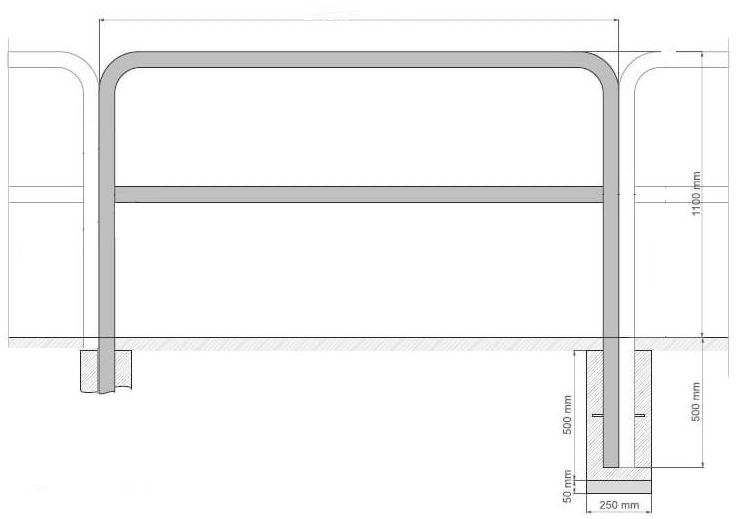 Wymiary i opis bariery drogowej szczeblinkowej U-11a (poz. 56-57 kalkulacji ceny)Wymiary i opis tablicy z informacją miejską (poz. 60-64 kalkulacji ceny) i przykłady istniejących tablic z informacją miejską:Tablice dwustronne i jednostronne z nazwą ulicy – rozmiar 165:750 mm, w następujących wariantach:wykonane w całości z metalu - z dwóch płatów blachy aluminiowej o grubości 1 mm, malowane proszkowo na kolor niebieski (RAL 5017) i czerwony (RAL 3000) w szerokiej ramce kolor szary (RAL 7035), ramka z profilu zimnogiętego, pokryte białą folią odblaskową 1-wszej generacji. Napisy wykonane w technologii druku solwentowego. Dodatkowe zabezpieczenie folią UV w kolorze białym (RAL 9016).wykonane z tworzywa sztucznego i metalu - ramka metalowa, wkładka z tworzywa sztucznego, zabezpieczenie UV, odblaskowość i kolorystyka jw.Część 2 zamówienia: Remonty cząstkoweKod CPV:  45 23 31 42 - 6		Roboty w zakresie naprawy drógPrzedmiotem zamówienia w ramach niniejszej części jest wykonywanie robót związanych z remontami cząstkowymi na drogach i innych terenach gminnych, których zarządcą jest Burmistrz Miasta Kamienna Góra.W ramach zamówienia przewiduje się wykonanie:remontów cząstkowych mieszanką mineralno – asfaltową „na gorąco” wytworzoną na otoczarni lub na budowie w recyklerze (dotyczy okresu zimowego):z obcięciem krawędzi uszkodzenia:obcięcie krawędzi uszkodzenia,oczyszczenie uszkodzonych miejsc z usunięciem rumoszu, pyłu i ewentualnie wody,skropienie dna i krawędzi emulsją asfaltową (przy zastosowaniu mieszanek mineralno-asfaltowych, alternatywnie można okleić krawędzie taśmą kauczukowo – asfaltową),rozłożenie mieszanki mineralno – asfaltowej o uziarnieniu dostosowanym do głębokości uszkodzenia w jednej lub dwóch warstwach,zagęszczenie rozłożonej mieszanki,bez obcięcia krawędzi uszkodzenia:usunięcie z wyboju luźnych odłamków nawierzchni,oczyszczenie wyboju z zanieczyszczeń, pyłu i ewentualnie wody,skropienie dna i bocznych ścianek wyboju,rozłożenie mieszanki mineralno – asfaltowej,zagęszczenie rozłożonej mieszanki;remontów cząstkowych mieszanką mineralno – asfaltową na zimno,remontów cząstkowych ubytków nawierzchni bitumicznej emulsją asfaltową i grysami przy użyciu specjalnych remonterów poprzez wprowadzenie pod ciśnieniem mieszanki kruszywa zmodyfikowaną emulsją asfaltową w oczyszczone sprężonym powietrzem uszkodzenia;prac związanych z bieżącym utrzymaniem infrastruktury drogowej i innych terenów, obejmujących:remont cząstkowy nawierzchni z kostki betonowej (wys. 6 cm oraz 8 cm), ułożonej na podsypce cementowo-piaskowej,przełożenie nawierzchni z kostki betonowej (wys. 6 cm lub 8 cm), ułożonej na podsypce cementowo – piaskowej, remont cząstkowy nawierzchni z kostki kamiennej nieregularnej 9/11 cm lub 16/18 cm, ułożonej na podsypce cementowo-piaskowej,przełożenie nawierzchni z kostki kamiennej nieregularnej, ułożonej na podsypce cementowo – piaskowej,remont cząstkowy krawężnika wraz z wykonaniem ławy z oporem z betonu (C12/15 – B15),remont cząstkowy obrzeża betonowego o wym. 8 cm×30 cm×100 cm lub 6 cm×20 cm×100 cm wraz z wykonaniem ławy z oporem z betonu (C12/15 – B15),przestawienie obrzeży betonowych o wym. 8 cm×30 cm×100 cm lub 6 cm×20 cm×100 cm wraz z wcześniejszym wykonaniem ławy z oporem z betonu (C12/15 – B 15),przestawienie krawężników betonowych na podsypce cementowo-piaskowej wraz z wcześniejszym wykonaniem ławy z oporem z betonu (C12/15 – B15),naprawę (przez uszczelnienie) podłużnych i poprzecznych spękań nawierzchni bitumicznych,wykonanie nawierzchni z kostki betonowej nowej gr. 8 cm wraz z podbudową,wykonanie nawierzchni z kostki betonowej z odzysku (powierzonej) wraz z podbudową,ułożenie nowego obrzeża betonowego o wym. 8 cm×30 cm×100 cm lub 6 cm×20 cm×100 cm wraz z wykonaniem ławy z oporem z betonu (C12/15 – B15).Wykonawca zobowiązany jest mieć możliwość korzystania z wytwórni stacjonarnej (otoczarni) o mieszaniu cyklicznym lub ciągłym do wytwarzania mieszanek mineralno-asfaltowych o standardzie I.Prace zlecane będą sukcesywnie, w zależności od bieżących potrzeb Zamawiającego protokołami typowania robót.Ilości prac przewidzianych do wykonania, określone w Formularzu oferty, stanowią wartość szacowaną, co oznacza, że ostateczna ilość zlecana na podstawie umowy może ulec zmianie. Ilość zlecanych robót może ulec zmniejszeniu o nie więcej niż 40% wartości brutto zawartej umowy w wyniku jednostronnego oświadczenia Zamawiającego bez podania przyczyny. W razie zmniejszenia przez Zamawiającego ilości zlecanych prac, Wykonawca nie będzie mógł domagać się naprawienia szkody, która została spowodowana tą zmianą i nie stwarza podstawy do żądania zmiany warunków umowy, w tym także w zakresie ceny.Rozliczenie za wykonane roboty następować będzie na zasadach określonych w Projektowanych postanowieniach umowy, przy uwzględnieniu cen jednostkowych brutto, określonych przez Wykonawcę w ofercie. Sposób wykonania i odbioru prac będących przedmiotem niniejszego postępowania opisany jest w specyfikacjach technicznych wykonania i odbioru robót, stanowiących załączniki do opisu przedmiotu zamówienia.Część 3 zamówienia: Naprawa dróg gruntowych i innych terenówKod CPV: 45 23 31 42 - 6	Roboty w zakresie naprawy drógPrzedmiotem zamówienia w ramach niniejszej części jest naprawa dróg gruntowych i innych terenów, których zarządcą jest Burmistrz Miasta Kamienna Góra oraz transport kruszyw i ziemi niezbędnych do wykonania napraw.W ramach niniejszego zamówienia przewiduje się m.in.:pracę samochodu 10 t wraz z operatorem,pracę koparko - ładowarki wraz z operatorem,pracę samochodu pod koparkę 10 t wraz z operatorem,pracę zagęszczarki płytowo - wibracyjnej wraz z operatorem,pracę brygady robotniczej dwuosobowej. Prace zlecane będą sukcesywnie, w zależności od bieżących potrzeb Zamawiającego protokołami typowania robót.Ilości prac przewidzianych do wykonania, podane w Formularzu oferty, stanowią wartość szacowaną, co oznacza, że ostateczna ilość zlecana na podstawie umowy może ulec zmianie. Ilość zlecanych robót może ulec zmniejszeniu o nie więcej niż 40% wartości brutto zawartej umowy w wyniku jednostronnego oświadczenia Zamawiającego bez podania przyczyny. W razie zmniejszenia przez Zamawiającego ilości zlecanych prac, Wykonawca nie będzie mógł domagać się naprawienia szkody, która została spowodowana tą zmianą i nie stwarza podstawy do żądania zmiany warunków umowy, w tym także w zakresie ceny.Rozliczenie za wykonane roboty następować będzie na zasadach określonych w Projektowanych postanowieniach umowy, przy uwzględnieniu cen jednostkowych brutto, określonych przez Wykonawcę w ofercie. Sposób wykonania i odbioru robót będących przedmiotem niniejszego zamówienia opisany jest w specyfikacji technicznej wykonania i odbioru robót, stanowiącej załącznik do opisu przedmiotu zamówienia.Załącznik nr 10 do SWZPROJEKTOWANE POSTANOWIENIA UMOWY[dla Części 1 zamówienia: Utrzymanie oznakowania pionowego i urządzeń bezpieczeństwa ruchu drogowego oraz odnowa oznakowania poziomego]UMOWA Nr __/__/2024/IOŚW dniu _____ 2024 r. w Kamiennej Górze lub w dacie wskazanej przez znacznik czasu z ostatniego ze złożonych chronologicznie kwalifikowanych podpisów elektronicznych, pomiędzy:Gminą Miejską Kamienna Góra, z siedzibą: Plac Grunwaldzki 1, 58-400 Kamienna Góra, NIP: 6140102927reprezentowaną przez:Janusza Chodasewicza – Burmistrza Miastaprzy kontrasygnacie Iwony Pazgan –Skarbnika Miastazwaną w dalszej części umowy Zamawiającyma_____ (nazwa i adres podmiotu gospodarczego)zwanym w dalszej części umowy Wykonawcą, reprezentowanym przez właściciela, upełnomocnionego (ych) przedstawiciela (i) - (niepotrzebne skreślić):1. _____.w rezultacie dokonania wyboru oferty w trybie podstawowym, została zawarta umowa następującej treści:§ 1Przedmiot i realizacja umowyZamawiający zleca, a Wykonawca zobowiązuje się wykonywać roboty polegające na bieżącym utrzymaniu oznakowania pionowego i urządzeń bezpieczeństwa ruchu drogowego oraz odnowie oznakowania poziomego na drogach i terenach gminnych zarządzanych przez Burmistrza Miasta Kamienna Góra.Roboty będące przedmiotem umowy muszą być wykonywane przy użyciu sprzętu, urządzeń i materiałów o jakości odpowiadającej stosownym przepisom, normom, standardom i warunkom, z uwzględnieniem specyfikacji technicznych (załącznik nr 1 do umowy).Materiały i urządzenia niezbędne do zrealizowania przedmiotu umowy dostarcza Wykonawca.Roboty będą wykonywane w zależności od bieżących potrzeb Zamawiającego.Realizacja umowy będzie się odbywać na podstawie zleceń, w których zostaną określone asortyment, zakres, lokalizacja robót wraz z terminem ich wykonania (protokół typowania robót stanowi załącznik nr 3 do umowy).Po otrzymaniu pisemnego zlecenia Wykonawca musi przystąpić do montażu nowych znaków zaraz po zdemontowaniu starych w terminie określonym w zleceniu. Nie dopuszcza się pozostawienia odcinka drogi bez oznakowania.Po otrzymaniu drogą mailową lub telefoniczną zgłoszenia wykonania robót w trybie awaryjnym, np. na montaż nowych znaków w miejsce tych, które uległy zniszczeniu lub zostały skradzione, tj. znaków o dużym znaczeniu dla bezpieczeństwa ruchu (np. A-7, B-20, B-1, B-2, D-42, D-43, D-6a lustra drogowe itp.), montaż będzie wykonywany natychmiastowo, tj. najpóźniej w ciągu ___ godzin od otrzymania powiadomienia. Polecenie wykonania prac będzie przesyłane na adres e-mail: ___ lub telefonicznie na numer ___. W przypadku zmiany adresu e-mail lub numeru telefonu, Wykonawca poinformuje niezwłocznie Zamawiającego o tej zmianie.§ 2WynagrodzenieWstępna szacowana wartość przedmiotu umowy określonego w § 1 wynosi, zgodnie z ofertą Wykonawcy, ___ zł brutto (słownie: ___), w tym 23 % podatku VAT. Oferta Wykonawcy stanowi załącznik nr 2 do niniejszej umowy.Ostateczna wartość wynagrodzenia za wykonanie przedmiotu umowy określonego w § 1 zostanie ustalona przez zsumowanie wartości zlecenia/zleceń. Wartość każdego zlecenia ustalona zostanie przez przemnożenie ilości wykonanych i odebranych robót oraz ich ceny jednostkowe brutto określone w poszczególnych pozycjach kalkulacji ceny zawartej w ofercie Wykonawcy. Jeżeli roboty nie będą odpowiadały opisowi pozycji w kalkulacji ceny, Wykonawca uzgodni z Zamawiającym ceny jednostkowe tych robót.W wartość wynagrodzenia Wykonawcy wkalkulowane są: organizacja prac, wymagania i badania składające się na jej wykonanie, ubezpieczenie, gwarancje, zabezpieczenie i oznakowanie robót, robocizna, wartość materiału wraz z kosztami zakupu, transportu i magazynowania, wartość pracy sprzętu wraz z kosztami towarzyszącymi, koszt utylizacji odpadów, koszty pośrednie, zysk kalkulacyjny i ryzyko, podatki obliczone zgodnie z obowiązującymi przepisami oraz inne koszty wynikające z obowiązków Wykonawcy określonych w niniejszej umowie. Strony ustalają, że ceny jednostkowe określone w kalkulacji ceny zawierają wszelkie koszty, jakie poniesie Wykonawca z tytułu realizacji niniejszej umowy.Strony umowy stwierdzają, że ceny jednostkowe określone w ofercie Wykonawcy zostały ustalone na okres ważności umowy i nie podlegają zmianom, z zastrzeżeniem zapisów § 13 ust. 2 niniejszej umowy.Wynagrodzenie za wykonane i odebrane roboty będzie płatne w terminie 30 dni od daty otrzymania przez Zamawiającego faktury VAT.Podstawę wystawienia przez Wykonawcę faktury, o której mowa w ust. 7 stanowi podpisany przez Strony protokół zdawczo – odbiorczy. Protokół stanowi potwierdzenie przyjęcia przez Zamawiającego wykonanego i określonego w zleceniu przedmiotu umowy.Za termin zapłaty uznaje się datę, w której Zamawiający polecił swemu bankowi przelać na konto Wykonawcy określoną kwotę.W razie nieterminowej zapłaty faktury, Wykonawca naliczy, a Zamawiający zapłaci ustawowe odsetki, liczone za każdy dzień zwłoki.Zamawiający może zlecić wykonanie przedmiotu umowy w mniejszym zakresie niż wynika to z oferty Wykonawcy – załącznik nr 2 do umowy, jednak o nie więcej niż 40% wartości brutto, określonej w ust. 1 niniejszego paragrafu umowy. Taka sytuacja nie stanowi podstawy do żądana zmiany warunków umowy, w tym także w zakresie ceny/ cen jednostkowych.§ 3Terminy realizacji Termin realizacji przedmiotu umowy to: 12 miesięcy licząc od 1 maja 2024 roku.§ 4Obowiązki stronDo obowiązków Zamawiającego należy:Terminowe uregulowanie należności Wykonawcy,Dokonanie odbioru przedmiotu umowy.Do podstawowych obowiązków Wykonawcy należy:Wykonanie robót w terminie określonym w protokołach typowania, jednak nie później niż w terminie 14 dni od dnia otrzymania protokołu. Po tym terminie Zamawiający zastrzega sobie prawo do naliczenia kar umownych, zgodnie z § 8 niniejszej umowy.Przegląd minimum 1 raz w miesiącu oznakowania pionowego oraz urządzeń bezpieczeństwa ruchu drogowego, zlokalizowanego na drogach gminnych przy przejazdach kolejowo - drogowych, będących w zarządzie Burmistrza Miasta Kamienna Góra oraz składanie protokołu (wg załącznika nr 5 do umowy) z dokonanych przeglądów. Raz na 3 miesiące przegląd winien być przeprowadzony w obecności przedstawiciela Zamawiającego.Przegląd minimum 4 razy w okresie wegetacyjnym (od 15 kwietnia do 15 listopada) w celu sprawdzenia i zapewnienia widoczności i czytelności oznakowania pionowego, zlokalizowanego na drogach gminnych, będących w zarządzie Burmistrza Miasta Kamienna Góra oraz składanie protokołu (wg załącznika nr 6 do umowy) z dokonanych przeglądów i podjętych działań. Pierwszy przegląd winien być przeprowadzony w obecności przedstawiciela Zamawiającego, a odstęp pomiędzy kolejnymi przeglądami powinien wynosić minimum 21 dni.Przegląd minimum 1 raz w miesiącu oznakowania pionowego oraz urządzeń bezpieczeństwa ruchu drogowego, zlokalizowanego na drogach gminnych, będących w zarządzie Burmistrza Miasta Kamienna Góra oraz składanie protokołu (wg załącznika nr 7 do umowy) z dokonanego przeglądu, zawierającego wykaz podjętych działań. Raz na 3 miesiące przegląd winien być przeprowadzony w obecności przedstawiciela Zamawiającego.Posiadanie zestawu znaków i urządzeń bezpieczeństwa ruchu drogowego o dużym znaczeniu dla bezpieczeństwa ruchu (np. A-7, B-20, B-1, B-2, D-42, D-43, D-6, D-6a, lustra drogowe itp.).Wykonywanie przedmiotu umowy z uwzględnieniem specyfikacji technicznych, należytą starannością, zgodnie z zasadami wiedzy technicznej oraz zapewnienie kompetentnego kierownictwa, siły roboczej, materiałów, sprzętu i innych urządzeń oraz wszelkich przedmiotów niezbędnych do wykonania oraz usunięcia wad w takim zakresie, w jakim jest to wymienione w dokumentach umownych lub może być logicznie z nich wywnioskowane.Pełna odpowiedzialność za zapewnienie warunków bezpieczeństwa oraz za metody organizacyjno-techniczne.Odpowiedzialność za szkody i straty spowodowane przez niego przy usuwaniu wad w okresie gwarancji i rękojmi.Informowanie Zamawiającego o terminie zakończenia prac.Utrzymywanie terenu prac w stanie wolnym od przeszkód komunikacyjnych oraz bieżące usuwanie zbędnych materiałów, śmieci i odpadów.Wykonywanie przedmiotu umowy w sposób niestwarzający zagrożenia dla osób postronnych.Przedstawienie na żądanie Zamawiającego aprobaty technicznej na znaki drogowe.Niezwłoczne usuwanie ujawnionych usterek.Posiadanie aktualnej polisy odpowiedzialności cywilnej w zakresie prowadzonej działalności.Zabezpieczenie i oznakowanie miejsc, w których prowadzone będą roboty zgodnie z zasadami określonymi w rozporządzeniu Ministra Infrastruktury z dnia 3 lipca 2003 r. w sprawie szczegółowych warunków technicznych dla znaków i sygnałów drogowych oraz urządzeń bezpieczeństwa ruchu drogowego i warunków ich umieszczania na drogach (tekst jednolity Dz. U. z 2019 r., poz. 2311 ze zmianami).Pełnienie funkcji koordynacyjnych w stosunku do robót realizowanych przez podwykonawców.Przedkładanie Zamawiającemu każdego projektu umowy o podwykonawstwo, a także projektu zmian tej umowy, wraz z dokładnym określeniem których części przedmiotu umowy dotyczy przedkładany projekt umowy o podwykonawstwo, nie później niż 10 dni przed jej zawarciem.Przedkładanie Zamawiającemu poświadczonej za zgodność z oryginałem, kopii każdej zawartej umowy o podwykonawstwo lub dalsze podwykonawstwo, w terminie 7 dni od daty zawarcia takiej umowy, jednak nie później niż na 3 dni robocze przed dniem skierowania Podwykonawcy lub dalszego Podwykonawcy do realizacji robót budowlanych.Ponadto do obowiązków Wykonawcy należy przedkładanie Zamawiającemu wraz z fakturą:w przypadku, gdy przedmiot umowy wykonuje bez udziału Podwykonawców lub dalszych Podwykonawców - oświadczenia o wykonaniu przedmiotu umowy wyłącznie siłami własnymi,w przypadku, gdy przedmiot umowy wykonuje przy udziale Podwykonawców lub dalszych Podwykonawców: kopii faktur VAT lub rachunków wystawionych przez zaakceptowanych przez Zamawiającego Podwykonawców i dalszych Podwykonawców za wykonane przez nich roboty budowlane, dostawy i usługi,kopii przelewów bankowych potwierdzających dokonanie przez Wykonawcę płatności na rzecz Podwykonawców i dalszych Podwykonawców za wykonane przez nich roboty budowlane, dostawy i usługi.Jeżeli Wykonawca nie przedstawi wraz z fakturami dokumentów, o których mowa w ust. 3., Zamawiający jest uprawniony do wstrzymania wypłaty należnego Wykonawcy wynagrodzenia do czasu przedłożenia przez Wykonawcę stosownych dokumentów. Wstrzymanie przez Zamawiającego zapłaty do czasu wypełnienia przez Wykonawcę wymagań, o których mowa w ust. 3., nie skutkuje nie dotrzymaniem przez Zamawiającego terminu płatności i nie uprawnia Wykonawcy do żądania odsetek.Zamawiający jest uprawniony do żądania i uzyskania od Wykonawcy niezwłocznych wyjaśnień w przypadku wątpliwości dotyczących dokumentów składanych wraz z fakturami.Jeżeli w terminie określonym w zaakceptowanej przez Zamawiającego umowie o podwykonawstwo, Wykonawca, Podwykonawca lub dalszy Podwykonawca nie zapłaci wymagalnego wynagrodzenia przysługującego Podwykonawcy lub dalszemu Podwykonawcy, Podwykonawca lub dalszy Podwykonawca może zwrócić się z żądaniem zapłaty należnego wynagrodzenia bezpośrednio do Zamawiającego.Zamawiający niezwłocznie po zgłoszeniu żądania dokonania płatności bezpośredniej zawiadomi Wykonawcę o żądaniu Podwykonawcy lub dalszego Podwykonawcy, oraz wezwie Wykonawcę do zgłoszenia w formie pisemnej uwag dotyczących zasadności bezpośredniej zapłaty wynagrodzenia Podwykonawcy lub dalszemu Podwykonawcy, w terminie 7 dni od dnia doręczenia Wykonawcy wezwania.Zamawiający jest uprawniony do odstąpienia od dokonania bezpośredniej płatności na rzecz Podwykonawcy lub dalszego Podwykonawcy i do wypłaty Wykonawcy należnego wynagrodzenia, jeżeli Wykonawca zgłosi uwagi, o których mowa w ust. 7 i wykaże niezasadność takiej płatności, lub jeżeli Wykonawca nie zgłosi uwag o których mowa w ust. 7, a Podwykonawca lub dalszy Podwykonawca nie wykażą zasadności takiej płatności.Zamawiający może dokonać bezpośredniej płatności na rzecz Podwykonawcy lub dalszego Podwykonawcy, jeżeli Wykonawca zgłosi uwagi, o których mowa w ust. 7, i potwierdzi zasadność takiej płatności, lub jeżeli Wykonawca nie zgłosi uwag, o których mowa w ust. 7, a Podwykonawca lub dalszy Podwykonawca wykażą zasadność takiej płatności.Podstawą płatności bezpośredniej dokonywanej przez Zamawiającego na rzecz Podwykonawcy lub dalszego Podwykonawcy będzie kopia faktury VAT lub rachunku Podwykonawcy lub dalszego Podwykonawcy, potwierdzona za zgodność z oryginałem przez Podwykonawcę lub dalszego Podwykonawcę, przedstawiona Zamawiającemu wraz z potwierdzoną za zgodność z oryginałem kopią protokołu odbioru przez Podwykonawcę lub dalszego Podwykonawcę robót budowlanych, lub potwierdzeniem odbioru dostaw lub usług.Zamawiający dokona bezpośredniej płatności na rzecz Podwykonawcy lub dalszego Podwykonawcy w terminie 14 dni od dnia pisemnego potwierdzenia Podwykonawcy lub dalszemu Podwykonawcy przez Zamawiającego uznania płatności bezpośredniej za uzasadnioną.Zamawiający może złożyć do depozytu sądowego kwotę potrzebną na pokrycie wynagrodzenia Podwykonawcy lub dalszego Podwykonawcy w przypadku zasadniczych wątpliwości co do wysokości należnej zapłaty lub co do podmiotu, któremu płatność należy się, co uznaje się za równoznaczne z wykonaniem w zakresie objętym zdeponowaną kwotą zobowiązania Zamawiającego względem Wykonawcy.Odpowiedzialność Zamawiającego wobec Podwykonawcy lub dalszego Podwykonawcy z tytułu płatności bezpośrednich za wykonanie robót budowlanych jest ograniczona wyłącznie do wysokości kwoty należności za wykonanie tych robót budowlanych wynikającej z umowy o podwykonawstwo. W przypadku różnic w cenach za wykonane roboty pomiędzy cenami określonymi umową o podwykonawstwo a cenami wynikającymi z umowy Zamawiającego z Wykonawcą, Zamawiający uzna i wypłaci Podwykonawcy lub dalszemu Podwykonawcy na podstawie wystawionej przez niego faktury VAT lub rachunku wyłącznie kwotę należną na podstawie cen wynikających z umowy Zamawiającego z Wykonawcą.W przypadku, gdy Podwykonawcy lub dalsi Podwykonawcy, uprawnieni do uzyskania od Zamawiającego płatności bezpośrednich, nie wystawili żadnych rachunków lub faktur VAT w danym okresie rozliczeniowym, i Wykonawca załączy do wystawianego rachunku lub faktury VAT oświadczenia Podwykonawców i dalszych Podwykonawców potwierdzające tę okoliczność, cała kwota wynikająca z faktury VAT lub rachunku zostanie wypłacona przez Zamawiającego Wykonawcy.Bezpośrednia płatność dokonywana przez Zamawiającego na rzecz Podwykonawcy lub dalszego Podwykonawcy będzie obejmować wyłącznie należne Podwykonawcy lub dalszemu Podwykonawcy wynagrodzenie, bez odsetek należnych Podwykonawcy lub dalszemu Podwykonawcy z tytułu opóźnienia w zapłacie należnego wynagrodzenia przez Wykonawcę lub Podwykonawcę i będzie dotyczyć wyłącznie należności powstałych po zaakceptowaniu przez Zamawiającego umowy o podwykonawstwo robót budowlanych lub umowy o podwykonawstwo w zakresie dostaw lub usług.Dokonanie bezpośredniej płatności na rzecz Podwykonawcy lub dalszego Podwykonawcy lub ważne złożenie kwoty potrzebnej na pokrycie wynagrodzenia z tytułu bezpośredniej płatności do depozytu sądowego, skutkuje umorzeniem wierzytelności przysługującej Wykonawcy od Zamawiającego z tytułu wynagrodzenia do wysokości kwoty odpowiadającej dokonanej płatności.§ 5Odbiór robótPrzedmiotem odbioru jest wykonany przedmiot umowy określony w zleceniu (protokole typowania robót, zgłoszeniu wykonania prac w trybie awaryjnym).Strony ustalają, że rozliczanie realizowanych robót następować będzie na podstawie obmiaru powykonawczego, sporządzonego przez Wykonawcę i cen jednostkowych zawartych w ofercie.Odbioru prac dokonuje przedstawiciel Zamawiającego w obecności przedstawiciela Wykonawcy, w terminie 7 dni od daty zgłoszenia Wykonawcy o zakończeniu wykonanych robót i przyjęcia dokumentów niezbędnych do oceny wykonania zlecenia tj. obmiaru powykonawczego z opisem ilości i wartości wykonanych robót.Odbiór polega na końcowej ocenie ilości i jakości wykonanych prac.Jeżeli w toku czynności odbioru zostaną stwierdzone wady, to Zamawiającemu przysługują następujące uprawnienia: Jeżeli wady nadają się do usunięcia, to:Jeżeli utrudniają one w ocenie Zamawiającego użytkowanie przedmiotu umowy zgodnie z przeznaczeniem, to Strony przerwą czynności odbioru i określą termin usunięcia wad; przerwanie czynności odbioru i określenie terminu usunięcia wad poza termin określony w § 3 ust. 2 stanowi okoliczność z § 8 ust. 2 pkt 2.2.,Jeżeli nie utrudniają one w ocenie Zamawiającego użytkowania przedmiotu umowy zgodnie z przeznaczeniem, to Strony ujawnią je w treści protokołu odbioru i określą terminy ich usunięcia.Jeżeli wady nie nadają się do usunięcia, to:Jeżeli nie uniemożliwiają one użytkowania przedmiotu odbioru zgodnie z przeznaczeniem, Zamawiający może obniżyć odpowiednio wynagrodzenie, Jeżeli uniemożliwiają użytkowanie przedmiotu odbioru zgodnie z przeznaczeniem, Zamawiający może odstąpić od umowy lub żądać wykonania przedmiotu odbioru po raz drugi.Strony postanawiają, że z czynności odbioru będzie spisany protokół zdawczo-odbiorczy, wg złącznika nr 4 do umowy, zawierający wszelkie ustalenia dokonane w toku odbioru, a w szczególności te, o których mowa w ust. 5 pkt. 5.1. ppkt 5.1.2. i pkt. 5.2. ppkt 5.2.1. i 5.2.2.Wykonawca po usunięciu wad, o których mowa w ust. 5 zgłasza Zamawiającemu gotowość do ponownego odbioru.§ 6Gwarancja i rękojmiaWykonawca udziela 12-miesięcznej gwarancji jakości wykonanych robót, przy czym dla wyrobu, gwarancja obejmująca m.in. pełne związanie folii z tarczą znaku, odpowiednią gęstość współczynnika odblasku lica wynosi:7 lat dla znaków z folii typu 1,10 lat dla znaków z folii typu 2.Wykonawca ponosi odpowiedzialność z tytułu gwarancji za wady fizyczne zmniejszające wartość użytkową, techniczną i estetyczną wykonanych robót.W okresie gwarancyjnym Wykonawca jest obowiązany do nieodpłatnego usuwania wad ujawnionych po odbiorze robót. Strony ustalają, że wady będą mu zgłaszane na piśmie. Każda wada winna być usunięta w ciągu 7 dni licząc od otrzymania zgłoszenia.Okres gwarancji liczony jest od daty bezusterkowego odbioru robót.Wykonawca jest odpowiedzialny względem Zamawiającego, jeżeli wykonany przedmiot umowy ma wady zmniejszające jego wartość lub użyteczność ze względu na cel oznaczony w umowie albo wynikający z okoliczności lub przeznaczenia rzeczy (rękojmia za wady fizyczne).Uprawnienia z tytułu rękojmi za wady, o których mowa w ust. 1, wygasają po upływie 12 miesięcy od daty bezusterkowego odbioru końcowego.§ 7Siła wyższaStrony niniejszej umowy będą zwolnione ze swoich odpowiedzialności za wypełnienie swoich zobowiązań zawartych w umowie z powodu siły wyższej, jeżeli okoliczności zaistnienia siły wyższej będą miały miejsce. Okoliczności siły wyższej są to takie, które są nieprzewidywalne lub są nieuchronnymi zdarzeniami o nadzwyczajnym charakterze i które są poza kontrolą stron, takie jak pożar, powódź, katastrofy narodowe, wojna, zamieszki państwowe lub embarga.Strona może powołać się na zaistnienie siły wyższej tylko wtedy, gdy poinformuje o tym pisemnie drugą stronę w terminie 5 dni od rozpoczęcia zaistnienia tejże lub od momentu powstania obaw, że mogą zaistnieć okoliczności siły wyższej.Okoliczności zaistnienia siły wyższej muszą zostać udowodnione przez stronę, która z faktu tego wywodzi skutki prawne.§ 8Kary umowneZamawiający zapłaci Wykonawcy kary umowne: za zwłokę w przeprowadzeniu odbioru robót z winy Zamawiającego lub nieuzasadnioną odmowę podpisania przez niego protokołu odbioru - w wysokości 0,2% wynagrodzenia brutto określonego w § 2 ust. 1, za każdy dzień zwłoki, za odstąpienie od umowy z przyczyn zależnych od Zamawiającego - w wysokości 10% wynagrodzenia brutto, określonego w § 2 ust. 1.Wykonawca zapłaci Zamawiającemu kary umowne:za zwłokę w przystąpieniu do realizacji robót albo za uniemożliwienie rozpoczęcia lub spowodowanie przerwy w wykonaniu robót, z przyczyn leżących po stronie Wykonawcy - w wysokości 0,2% wynagrodzenia brutto określonego w § 2 ust. 1, za każdy dzień zwłoki lub przerwy,za zwłokę w oddaniu przedmiotu zlecenia (typowania) - w wysokości 0,2% wynagrodzenia brutto określonego w § 2 ust. 1, za każdy dzień zwłoki, za zwłokę w usunięciu wad stwierdzonych przy odbiorze lub w okresie gwarancji i rękojmi – w wysokości 0,2% wynagrodzenia brutto określonego w § 2 ust. 1, za każdy dzień zwłoki liczonej od dnia wyznaczonego na usunięcie wad, z tytułu braku zapłaty wynagrodzenia należnego Podwykonawcom lub dalszym Podwykonawcom, w tym z tytułu zmiany wysokości wynagrodzenia, o której mowa w art. 439 ust. 5 Ustawy Prawo zamówień publicznych – w wysokości 500,00 zł za każde dokonanie przez Zamawiającego bezpośredniej płatności na rzecz Podwykonawcy lub dalszego Podwykonawcy;z tytułu nieterminowej zapłaty wynagrodzenia należnego Podwykonawcy lub dalszemu Podwykonawcy, w wysokości 0,2% wynagrodzenia brutto określonego w danej umowie o podwykonawstwo za każdy dzień zwłoki od dnia upływu terminu zapłaty do dnia zapłaty,z tytułu nieprzedłożenia do zaakceptowania projektu umowy o podwykonawstwo, której przedmiotem są roboty budowlane lub projektu jej zmiany – w wysokości 500,00 zł za każdy nieprzedłożony do zaakceptowania projekt umowy o podwykonawstwo lub projekt jej zmiany;z tytułu nieprzedłożenia poświadczonej za zgodność z oryginałem kopii umowy o podwykonawstwo lub jej zmiany – w wysokości 500,00 zł za każdy dzień zwłoki w stosunku do terminu wynikającego z postanowień § 4 ust. 2 pkt. 2.18. umowy;z tytułu braku zmiany umowy o podwykonawstwo w zakresie terminu zapłaty – w wysokości 500,00 zł;za odstąpienie od umowy z przyczyn zależnych od Wykonawcy - w wysokości 10% wynagrodzenia brutto określonego w § 2 ust. 1.z przypadku naruszenia zobowiązania do zatrudnienia pracowników na podstawie stosunku pracy zgodnie z § 12 ust. 1, w wysokości równej dwukrotności przeciętnego wynagrodzenia w gospodarce narodowej ogłoszonego przez Prezesa Głównego Urzędu statystycznego za każdy stwierdzony przez Zamawiającego przypadek naruszenia tego zobowiązania.Łączna maksymalna wysokość wszystkich kar umownych, których mogą dochodzić strony, nie może przekroczyć 10% wynagrodzenia brutto, o którym mowa w § 2 ust. 1.Gdy suma wszystkich kar umownych należnych Zamawiającemu przekroczy 10 %, Zamawiający zastrzega sobie prawo do odstąpienia od umowy bez jakichkolwiek zobowiązań w stosunku do Wykonawcy.Kara umowna powinna być zapłacona przez stronę, która naruszyła warunki niniejszej umowy w terminie 14 dni od daty wystąpienia z żądaniem zapłaty. Zamawiający może w razie zwłoki w zapłacie kary potrącić należną mu kwotę z dowolnej należności Wykonawcy.Jeżeli kara nie pokrywa poniesionej szkody, Strony mogą dochodzić odszkodowania uzupełniającego na warunkach ogólnych określonych w Kodeksie Cywilnym. § 9Odstąpienie od umowyOprócz wypadków wymienionych w Kodeksie Cywilnym, Zamawiającemu przysługuje prawo odstąpienia od umowy w ciągu 30 dni od powzięcia informacji, jeżeli:zostanie ogłoszona upadłość lub rozwiązanie firmy Wykonawcy,zostanie wydany nakaz zajęcia składników majątku Wykonawcy,Wykonawca nie rozpoczął wykonywania robót bez uzasadnionych przyczyn oraz nie kontynuuje ich pomimo wezwania Zamawiającego złożonego na piśmie,Wykonawca przerwał realizację robót bez uzasadnionych przyczyn i przerwa ta trwa dłużej niż 1 tydzień,w razie zaistnienia istotnej okoliczności powodującej, że wykonanie umowy nie leży w interesie publicznym, czego nie można było przewidzieć w chwili zawarcia umowy.Wykonawcy przysługuje prawo odstąpienia od umowy w szczególności, jeżeli Zamawiający nie wywiązuje się z obowiązku zapłaty faktury, mimo dodatkowego wezwania - w terminie dwóch miesięcy od upływu terminu na zapłatę faktury określonego w niniejszej umowie.Odstąpienie od umowy powinno nastąpić w formie pisemnej pod rygorem nieważności takiego oświadczenia i powinno zawierać uzasadnienie.§ 10Podwykonawstwo Przy wykonywaniu części przedmiotu umowy Wykonawca może korzystać z udziału Podwykonawców lub dalszych Podwykonawców, pod warunkiem, że posiadają oni kwalifikacje do ich wykonania.Zakres robót i czynności powierzonych do wykonania Podwykonawcy lub dalszemu Podwykonawcy określa stosowna umowa o podwykonawstwo.Zawarcie umowy o podwykonawstwo może nastąpić wyłącznie po akceptacji jej projektu przez Zamawiającego.Zmiana Podwykonawcy lub dalszego Podwykonawcy w zakresie wykonania części przedmiotu umowy nie stanowi zmiany niniejszej umowy, jednakże wymagana jest zgoda Zamawiającego na zmianę Podwykonawcy lub dalszego Podwykonawcy, wyrażona poprzez akceptację projektu umowy o podwykonawstwo lub projektu zmiany umowy o podwykonawstwo.Wykonawca jest odpowiedzialny za działania, zaniechania i uchybienia Podwykonawców, dalszych Podwykonawców, ich przedstawicieli lub pracowników, jak za własne działania lub zaniechania.Umowa z Podwykonawcą lub dalszym Podwykonawcą powinna stanowić w szczególności, iż:termin zapłaty wynagrodzenia Podwykonawcy lub dalszemu Podwykonawcy nie może być dłuższy niż 30 dni od dnia doręczenia Wykonawcy, Podwykonawcy lub dalszemu Podwykonawcy odpowiedniej faktury VAT (rachunku), potwierdzających wykonanie zleconej Podwykonawcy lub dalszemu Podwykonawcy, dostawy, usługi lub roboty budowlanej,przedmiotem umowy o podwykonawstwo jest wyłącznie wykonanie robót budowlanych, dostaw lub usług, które odpowiadają ściśle określonym częściom przedmiotu umowy,wykonanie przedmiotu umowy o podwykonawstwo zostaje określone na co najmniej takim poziomie jakości, jaki wynika z umowy zawartej pomiędzy Zamawiającym a Wykonawcą i powinno odpowiadać stosownym dla tego wykonania wymaganiom określonym STWiORB, SWZ oraz standardom deklarowanym w ofercie Wykonawcy,okres odpowiedzialności Podwykonawcy lub dalszego Podwykonawcy za wady przedmiotu umowy o podwykonawstwo, nie będzie krótszy od okresu odpowiedzialności za wady przedmiotu umowy Wykonawcy wobec Zamawiającego,Podwykonawca lub dalszy Podwykonawca są zobowiązani do przedstawiania Zamawiającemu na jego żądanie, wszelkich dokumentów, oświadczeń i wyjaśnień dotyczących realizacji umowy o podwykonawstwo.W sytuacji, gdy Podwykonawca lub dalszy Podwykonawca zamierza zawrzeć umowę o podwykonawstwo, lub zamierza zmienić zawartą umowę o podwykonawstwo, jest zobowiązany do przedłożenia Zamawiającemu projektu takiej umowy lub jej zmiany stosując odpowiednio postanowienia § 4 ust. 2 pkt 2.17 i pkt 2.18 umowy. Wraz z projektem umowy o podwykonawstwo lub projektem jej zmiany, należy przedłożyć ponadto zgodę Wykonawcy na zawarcie umowy o podwykonawstwo o brzmieniu zgodnym z projektem.Projekt umowy o podwykonawstwo będzie uważany za zaakceptowany przez Zamawiającego, jeżeli Zamawiający w terminie 14 dni od daty przedłożenia mu projektu nie zgłosi zastrzeżeń w formie pisemnej.Zamawiający, w terminie o którym mowa w ust. 8, zgłosi pisemne zastrzeżenia do przedłożonego projektu umowy o podwykonawstwo, w szczególności w następujących przypadkach:niespełniania przez projekt umowy wymagań określonych w ust. 6,niezałączenia do projektu dokumentów lub informacji, określających części przedmiotu umowy, których dotyczy projekt umowy o podwykonawstwo,gdy termin wykonania przedmiotu umowy lub zakończenia robót budowlanych określony w projekcie umowy o podwykonawstwo jest dłuższy niż przewidywany niniejszą umową,gdy projekt umowy o podwykonawstwo zawiera postanowienia dotyczące sposobu rozliczeń za wykonane roboty, uniemożliwiające rozliczenie tych robót pomiędzy Zamawiającym a Wykonawcą na podstawie niniejszej umowy,gdy projekt umowy o podwykonawstwo zawiera postanowienia uzależniające uzyskanie przez Podwykonawcę lub dalszego Podwykonawcę zapłaty od Wykonawcy lub Podwykonawcy za wykonanie przedmiotu umowy o podwykonawstwo od zapłaty przez Zamawiającego wynagrodzenia Wykonawcy lub odpowiednio od zapłaty przez Wykonawcę wynagrodzenia Podwykonawcy,gdy projekt umowy o podwykonawstwo zawiera postanowienia uzależniające odbiór prac wykonanych przez Podwykonawcę od ich odbioru przez Zamawiającego, może jednak uzależniać odbiór prac Podwykonawcy od potwierdzenia ich należytego wykonania.W przypadku zgłoszenia przez Zamawiającego zastrzeżeń do projektu umowy o podwykonawstwo w terminie określonym w ust. 8, Wykonawca, Podwykonawca lub dalszy Podwykonawca może przedłożyć zmieniony projekt umowy o podwykonawstwo uwzględniający w całości zastrzeżenia Zamawiającego.Po akceptacji projektu umowy o podwykonawstwo, której przedmiotem są roboty budowlane lub po upływie terminu na zgłoszenie przez Zamawiającego zastrzeżeń do przedstawionego projektu, Wykonawca, Podwykonawca lub dalszy Podwykonawca przedłoży Zamawiającemu poświadczoną za zgodność z oryginałem kopię zawartej umowy o podwykonawstwo w terminie 7 dni od dnia jej zawarcia, nie później jednak niż na 3 dni robocze przed dniem skierowania Podwykonawcy lub dalszego Podwykonawcy do realizacji robót budowlanych.Wykonawca, Podwykonawca, lub dalszy Podwykonawca, przedłoży Zamawiającemu poświadczoną za zgodność z oryginałem kopię zawartej umowy o podwykonawstwo, której przedmiotem są dostawy lub usługi stanowiące część przedmiotu umowy, w terminie 7 dni od dnia jej zawarcia, z wyłączeniem umów o podwykonawstwo o wartości mniejszej niż 50.000,00 złotych brutto, a także umów o podwykonawstwo, których przedmiotem jest pełnienie funkcji technicznych.Umowa o podwykonawstwo będzie uważana za zaakceptowaną przez Zamawiającego, jeżeli Zamawiający w terminie 14 dni od daty przedłożenia kopii umowy nie zgłosi sprzeciwu w formie pisemnej.Sprzeciw, o którym mowa w ust. 13, może dotyczyć w szczególności przypadków, o których mowa w ust. 9.Wykonawca, Podwykonawca lub dalszy Podwykonawca nie może polecić Podwykonawcy realizacji umowy o podwykonawstwo, w przypadku braku jej akceptacji przez Zamawiającego.Wykonawca, Podwykonawca lub dalszy Podwykonawca wraz z kopią umowy o podwykonawstwo przedłoży Zamawiającemu odpis z Krajowego Rejestru Sądowego Podwykonawcy lub dalszego Podwykonawcy, bądź inny dokument właściwy z uwagi na status prawny Podwykonawcy lub dalszego Podwykonawcy, potwierdzający, że osoby zawierające umowę w imieniu Podwykonawcy lub dalszego Podwykonawcy posiadają uprawnienia do jego reprezentacji.Do zmian postanowień umów o podwykonawstwo, stosuje się zasady określone w ust. 7 – ust. 12.Zamawiający może zażądać od Wykonawcy niezwłocznego usunięcia z terenu realizacji prac Podwykonawcy lub dalszego Podwykonawcy, z którym nie zawarto umowy o podwykonawstwo zaakceptowanej przez Zamawiającego, lub może usunąć takiego Podwykonawcę lub dalszego Podwykonawcę na koszt Wykonawcy.Wykonawca, Podwykonawca lub dalszy Podwykonawca niezwłocznie usunie na żądanie Zamawiającego odpowiednio Podwykonawcę lub dalszego Podwykonawcę z terenu prowadzenia prac, jeżeli działania Podwykonawcy lub dalszego Podwykonawcy na terenie budowy naruszają postanowienia niniejszej umowy.§ 11Reprezentacja w zakresie odpowiedzialności stronZamawiający ustala przedstawiciela w osobach: Danuta Ruchała, tel. _____, email: _____ – w zakresie terenów drogowych, Małgorzata Stępień, tel. _____, email: _____ – w zakresie pozostałych terenów gminnych.Wykonawca ustala przedstawiciela w osobie: _____, tel. _____, email: ______.§ 12Zatrudnienie osób na podstawie umowy o pracęZamawiający wymaga zatrudnienia przez Wykonawcę lub Podwykonawcę na podstawie stosunku pracy w rozumieniu przepisów ustawy z dnia 26 czerwca 1974 r. Kodeks pracy (tekst jednolity Dz. U. z 2023 r. poz. 1465 ze zmianami) osób wykonujących następujące czynności: prace związane z montażem znaków i innych urządzeń drogowych, w tym: roboty przygotowawcze, wykonywanie wykopów i fundamentów dla konstrukcji wsporczych znaków, ustawienie konstrukcji wsporczych i wysięgników, montowanie tarcz znaków drogowych, odtworzenie nawierzchni drogowej po zdemontowanych słupkach i naprawa tynków po demontowanych wysięgnikach, wykonanie oznakowania poziomego.Wykonawca zobowiązuje się do zatrudnienia pracowników w okresie realizacji umowy na podstawie umowy o pracę w rozumieniu przepisów ustawy z dnia 26 czerwca 1974 r. – Kodeks pracy (tekst jednolity Dz. U. z 2023 r. poz. 1465 ze zmianami).Obowiązek określony w ust. 1 i 2 dotyczy także Podwykonawców. Wykonawca jest zobowiązany zawrzeć w każdej umowie o podwykonawstwo stosowne zapisy.W trakcie realizacji umowy Zamawiający uprawniony jest do wykonywania czynności kontrolnych wobec Wykonawcy odnośnie spełniania przez Wykonawcę lub podwykonawcę wymogu zatrudnienia na podstawie stosunku pracy osób wykonujących wskazane w ust. 1 czynności. Zamawiający uprawniony jest w szczególności do: żądania oświadczeń i dokumentów w zakresie potwierdzenia spełniania ww. wymogów i dokonywania ich oceny,żądania wyjaśnień w przypadku wątpliwości w zakresie potwierdzenia spełniania ww. wymogów,przeprowadzania kontroli na miejscu wykonywania świadczenia.W trakcie realizacji umowy na każde wezwanie Zamawiającego w wyznaczonym w tym wezwaniu terminie Wykonawca przedłoży według wyboru Zamawiającego wskazane poniżej dowody w celu potwierdzenia spełnienia wymogu zatrudnienia na podstawie stosunku pracy przez Wykonawcę lub podwykonawcę osób wykonujących wskazane w ust. 1 czynności w trakcie realizacji umowy:Oświadczenie zatrudnionego pracownika zawierające informacje, w szczególności imię i nazwisko, datę zawarcia umowy o pracę, rodzaj umowy o pracę i zakres obowiązków;Oświadczenie Wykonawcy lub Podwykonawcy o zatrudnieniu na podstawie stosunku pracy osób wykonujących czynności, o których mowa w ust. 1. Oświadczenie to powinno zawierać: dokładne określenie podmiotu składającego oświadczenie, datę złożenia oświadczenia, wskazanie, że objęte wezwaniem czynności wykonują osoby zatrudnione na podstawie stosunku pracy wraz ze wskazaniem liczby tych osób, rodzaju umowy o pracę, okresu zatrudnienia i wymiaru etatu oraz podpis osoby upoważnionej do złożenia oświadczenia w imieniu Wykonawcy lub Podwykonawcy;Poświadczone za zgodność z oryginałem kopie umów o pracę osób wykonujących czynności, których dotyczy oświadczenie, o którym mowa w pkt. 5.2. Kopia umowy o pracę winna zostać zanonimizowana w sposób zapewniający ochronę danych osobowych pracowników, zgodnie z przepisami Rozporządzenia Parlamentu Europejskiego i Rady (UE) 2016/679 z dnia 27 kwietnia 2016 r. w sprawie ochrony osób fizycznych w związku z przetwarzaniem danych osobowych i w sprawie swobodnego przepływu takich danych oraz uchylenia dyrektywy 95/46/WE (ogólne rozporządzenie o ochronie danych) (Dz. Urz. UE L rok 2016 nr 119 poz. 1 z 04.05.2016) tj. w szczególności bez adresów, numerów PESEL. Informacje takie jak: imię i nazwisko pracownika, data zawarcia umowy, wymiar etatu, rodzaj umowy o pracę nie podlegają anonimizacji i muszą być możliwe do zidentyfikowania;Zaświadczenie właściwego oddziału ZUS, potwierdzające opłacenie przez Wykonawcę lub podwykonawcę składek na ubezpieczenie społeczne i zdrowotne z tytułu zatrudnienia na podstawie stosunku pracy za ostatni okres rozliczeniowy;Poświadczoną za zgodność z oryginałem odpowiednio przez Wykonawcę lub podwykonawcę kopię dowodu potwierdzającego zgłoszenie pracownika przez pracodawcę do ubezpieczeń, zanonimizowaną w sposób zapewniający ochronę danych osobowych pracowników, zgodnie z przepisami o ochronie danych osobowych.Z tytułu niespełnienia przez Wykonawcę lub podwykonawcę wymogu zatrudnienia na podstawie stosunku pracy wykonujących wskazane w ust. 1 czynności Zamawiający przewiduje sankcję w postaci obowiązku zapłaty przez Wykonawcę kary umownej określonej w § 8 ust. 2 pkt. 2.10. niniejszej umowy. Niezłożenie przez Wykonawcę w wyznaczonym przez Zamawiającego terminie żądanych przez Zamawiającego dowodów w celu potwierdzenia spełnienia przez Wykonawcę lub podwykonawcę wymogu zatrudnienia na podstawie stosunku pracy traktowane będzie jako niespełnienie przez Wykonawcę lub podwykonawcę wymogu zatrudnienia na podstawie stosunku pracy osób wykonujących wskazane w ust. 1 czynności. W przypadku uzasadnionych wątpliwości co do przestrzegania prawa pracy przez Wykonawcę lub podwykonawcę, Zamawiający może zwrócić się o przeprowadzenie kontroli przez Państwową Inspekcję Pracy.§ 13Postanowienia ogólneStrony umowy dopuszczają wprowadzenie niżej wymienionych zmian do umowy:Dopuszcza się zmianę wynagrodzenia Wykonawcy w wyniku rozliczenia ilości faktycznie zrealizowanych prac przy zastosowaniu cen jednostkowych brutto zaoferowanych przez Wykonawcę w złożonej ofercie. W takim przypadku wynagrodzenie Wykonawcy może ulec zmniejszeniu o nie więcej niż 40% lub zwiększeniu o nie więcej niż 15%.Gdy zachodzi co najmniej jedna z okoliczności wymienionych w art. 455 ust. 1 pkt. 2) – 4) i ust. 2 Ustawy Prawo zamówień publicznych.Stosownie do treści art. 436 pkt. 4) lit. b) ustawy Prawo zamówień publicznych Zamawiający przewiduje możliwość zmiany wysokości wynagrodzenia określonego w § 2 ust. 1 niniejszej umowy w następujących przypadkach:zmiany stawki podatku od towarów i usług. W przypadku zaistnienia powyższej okoliczności Wykonawca jest uprawniony złożyć Zamawiającemu pisemny wniosek o zmianę umowy w zakresie płatności wynikających z faktur wystawionych po wejściu przepisów zmieniających stawkę podatku od towarów i usług. Wniosek musi zawierać wyczerpujące uzasadnienie faktyczne i wskazanie podstaw prawnych zmiany stawki podatku od towarów i usług oraz dokładne wyliczenie kwoty wynagrodzenia należnego Wykonawcy po zmianie umowy;zmiany wysokości minimalnego wynagrodzenia za pracę albo wysokości minimalnej stawki godzinowej, ustalonych na podstawie ustawy z dnia 10 października 2002 r. o minimalnym wynagrodzeniu za pracę. W przypadku zaistnienia powyższej okoliczności Wykonawca jest uprawniony złożyć Zamawiającemu pisemny wniosek o zmianę umowy w zakresie płatności wynikającej z faktur wystawionych po wejściu w życie przepisów zmieniających wysokość minimalnego wynagrodzenia za pracę. Wniosek powinien zawierać wyczerpujące uzasadnienie faktyczne i wskazanie podstaw prawnych oraz dokładne wyliczenie kwoty wynagrodzenia należnej Wykonawcy po zmianie umowy, w szczególności Wykonawca zobowiązany jest wykazać związek pomiędzy wnioskowaną kwotą podwyższenia wynagrodzenia, a wpływem zmiany minimalnego wynagrodzenia za pracę na kalkulację wynagrodzenia. Wniosek może obejmować jedynie dodatkowe koszty realizacji umowy, które Wykonawca obowiązkowo ponosi w związku z podwyższeniem wysokości płacy minimalnej. Zamawiający oświadcza, że nie będzie akceptował kosztów wynikających z podwyższenia wynagrodzeń pracownikom Wykonawcy, które nie są konieczne w celu ich dostosowania do wysokości minimalnego wynagrodzenia za pracę, w szczególności koszty podwyższenia wynagrodzenia w kwocie przewyższającej wysokość płacy minimalnej;zmiany zasad podlegania ubezpieczeniom społecznym lub ubezpieczeniu zdrowotnemu lub zmiany wysokości stawki składki na ubezpieczenia społeczne lub zdrowotne. W przypadku wystąpienia powyższych okoliczności Wykonawca uprawniony jest złożyć Zamawiającemu pisemny wniosek o zmianę umowy w zakresie płatności faktur wystawionych po zmianie zasad podlegania ubezpieczeniom społecznym lub ubezpieczeniu zdrowotnemu albo wysokości składki na ubezpieczenie społeczne lub zdrowotne. Wniosek musi zawierać wyczerpujące uzasadnienie faktyczne i wskazanie podstaw prawnych oraz dokładne wyliczenie kwoty wynagrodzenia Wykonawcy po zmianie umowy, w szczególności Wykonawca zobowiązany jest wykazać związek pomiędzy wnioskowaną kwotą podwyższenia wynagrodzenia a wpływem zmiany powyższych zasad na kalkulację wynagrodzenia. Wniosek może obejmować jedynie dodatkowe koszty realizacji umowy, które Wykonawca obowiązkowo ponosi w związku ze zmianą tych zasad;zmiany zasad gromadzenia i wysokości wpłat do pracowniczych planów kapitałowych, o których mowa w ustawie z dnia 4 października 2018 r. o pracowniczych planach kapitałowych. W przypadku wystąpienia powyższej okoliczności Wykonawca uprawniony jest złożyć Zamawiającemu pisemny wniosek o zmianę umowy w zakresie płatności faktur wystawionych po zmianie zasad gromadzenia i wysokości wpłat do pracowniczych planów kapitałowych. Wniosek musi zawierać wyczerpujące uzasadnienie faktyczne i wskazanie podstaw prawnych oraz dokładne wyliczenie kwoty wynagrodzenia Wykonawcy po zmianie umowy, w szczególności Wykonawca zobowiązany jest wykazać związek pomiędzy wnioskowaną kwotą podwyższenia wynagrodzenia a wpływem zmiany powyższych zasad na kalkulację wynagrodzenia. Wniosek może obejmować jedynie dodatkowe koszty realizacji umowy, które Wykonawca obowiązkowo ponosi w związku ze zmianą tych zasad.Zmiana umowy w zakresie zmiany wynagrodzenia z przyczyn określonych w ust. 2 pkt 2.1., 2.2., 2.3. i 2.4. obejmować będzie wyłącznie płatności za prace, których w dniu zmiany jeszcze nie wykonano.Obowiązek wykazania wpływu zmian, o których mowa w ust. 2 niniejszego paragrafu na zmianę wynagrodzenia, o którym mowa w § 2 ust. 1 oraz cen jednostkowych, o których mowa w § 2 ust. 2 niniejszej umowy należy do Wykonawcy pod rygorem odmowy dokonania zmiany umowy przez Zamawiającego.Niezależnie od zapisów niniejszego paragrafu Strony przewidują możliwość zmiany wynagrodzenia Wykonawcy, o którym mowa w § 2 ust. 1, cen jednostkowych, o których mowa w § 2 ust. 2 niniejszej umowy w przypadku zmiany ceny materiałów lub kosztów związanych z realizacją umowy zgodnie z poniższymi zasadami:wyliczenie wysokości zmiany wynagrodzenia odbywać się będzie w oparciu o miesięczny wskaźnik cen towarów i usług konsumpcyjnych w stosunku do miesiąca poprzedzającego publikowany przez Prezesa GUS – zwany dalej wskaźnikiem GUS;w sytuacji, gdy wzrost lub spadek wskaźnika GUS w dowolnym miesiącu przypadającym po upływie 6 miesięcy po dniu zawarcia umowy zmieni się o więcej niż 1% w stosunku do miesiąca poprzedzającego, Strony mogą złożyć wniosek o dokonanie odpowiedniej zmiany wynagrodzenia;zmiana wskaźnika GUS w okresie 6 miesięcy od dnia zawarcia umowy nie upoważnia Stron do wnioskowania o zmianę wynagrodzenia;Strona po spełnieniu przesłanek wskazanych w pkt. 5.1. – 5.3. może złożyć wniosek o zmianę wynagrodzenia pozostałego do zapłaty (przez co rozumie się wynagrodzenie, które nie zostało jeszcze objęte złożoną do Zamawiającego fakturą) w wysokości wynikającej z wyliczenia:przy wzroście wskaźnika GUS: A × (B1% - 1%) = C1przy spadku wskaźnika GUS: A × (B2% - 1%) = C2gdzie:A – wartość wynagrodzenia pozostałego do wypłaty;B1 – wartość wzrostu wskaźnika GUS z miesiąca objętego wnioskiem o zmianę wynagrodzenia pod warunkiem, że przekracza 1%B2 – wartość spadku wskaźnika GUS z miesiąca objętego wnioskiem o zmianę wynagrodzenia pod warunkiem, że przekracza 1%C1 – wartość zmiany umowy (podwyższenia kwoty wynagrodzenia)C2 – wartość zmiany umowy (obniżenia kwoty wynagrodzenia)Strona składająca wniosek o zmianę powinna przedstawić w szczególności:wyliczenie wnioskowanej kwoty zmiany wynagrodzenia,dowody na to, że wliczona do wniosku wartość materiałów i innych kosztów nie obejmuje kosztów materiałów i usług zakontraktowanych lub nabytych przed okresem objętym wnioskiem;dowody na to, że wzrost kosztów materiałów lub usług miał wpływ na koszt realizacji przedmiotu umowy;łączna wartość zmian wysokości wynagrodzenia Wykonawcy, dokonanych na podstawie postanowień niniejszego ustępu nie może być wyższa niż 1% w stosunku do wartości wynagrodzenia Wykonawcy wynikającego z w § 2 ust. 1 niniejszej umowy;zmiana wynagrodzenia w oparciu o niniejszy ustęp wymaga zgodnej woli obu stron wyrażonej aneksem do umowy.Zmiany przewidziane w umowie mogą być inicjowane przez Zamawiającego oraz przez Wykonawcę.Warunkiem dokonania zmian w umowie jest złożenie wniosku przez stronę inicjującą zmianę zawierającego: opis propozycji zmian, uzasadnienie zmian, opis wpływu zmian na termin wykonania umowy.W rezultacie dokonania zmian, o których mowa w ust. 1, 2 i 5 dojdzie do podpisania przez Strony aneksu do umowy. Projekt aneksu przygotuje Zamawiający.Spory mogące wyniknąć w związku z wykonywaniem przedmiotu umowy Strony zobowiązują się przede wszystkim załatwić polubownie, a nie dające się usunąć wątpliwości poddadzą pod rozstrzygnięcie właściwego dla Zamawiającego sądu powszechnego.W sprawach nie uregulowanych niniejszą umową zastosowanie mają przepisy prawa polskiego, a w szczególności Prawa zamówień publicznych oraz Kodeksu Cywilnego.Umowę niniejszą sporządzono w czterech jednobrzmiących egzemplarzach, z czego trzy otrzymuje Zamawiający, a jeden Wykonawca.lub Umowę zawarto w formie elektronicznej, równoważnej z formą pisemną.Integralną część umowy stanowią załączniki:1) Specyfikacje techniczne wykonania i odbioru robót2) Oferta Wykonawcy3) Protokół typowania robót4) Protokół zdawczo-odbiorczy5) Protokół w zakresie przeglądu stanu technicznego oznakowania (dotyczy przejazdów kolejowo-drogowych)6) Protokół w zakresie przeglądu widoczności i czytelności oznakowania w okresie wegetacyjnym 7) Protokół w zakresie przeglądu stanu technicznego oznakowania (dotyczy dróg gminnych)WYKONAWCA:                             				 ZAMAWIAJĄCY:Załącznik nr 3 do umowyKamienna Góra, dnia ___ 2024 r._________(znak sprawy)Dane adresowe WykonawcyProtokół typowania Robót nr ___dotyczy: umowy nr ___ z dnia _____ 2024 r. Na podstawie zawartej umowy zlecam wykonanie oznakowania pionowego/poziomego* w następującym zakresie:Termin wykonania: ______Rozliczenie nastąpi na podstawie protokołu zdawczo-odbiorczego robót.Płatne przelewem. Fakturę należy wystawić na: Gminę Miejską Kamienna Góra, Plac Grunwaldzki 1, 58-400 Kamienna Góra, NIP 614-01-02-927.____________						____________Załącznik nr 4 do umowyWZÓR Protokół zdawczo-odbiorczyDotyczy: umowy nr ___ z dnia _____ 2024 r. Obecni:Przedstawiciel Zamawiającego (Gmina Miejska Kamienna Góra, Plac Grunwaldzki 1, 58-400 Kamienna Góra)___________________________(imię i nazwisko osoby upoważnionej)Przedstawiciel Wykonawcy ________________________________(nazwa i adres)____________________________(imię i nazwisko osoby upoważnionej)W dniu _____ 2024 r. w Kamiennej Górze dokonano końcowej oceny ilości i jakości wykonanych usług, wyszczególnionych w __________________________________________W wyniku przeprowadzonych czynności stwierdzono, że przedmiot zlecenia został wykonany zgodnie/niezgodnie* z umową. Stwierdzone wady: _____________________________________________________________________________________________________________________________________________________________________________________________________________________________________________________________________________________________________________________________________________________________________________________________________________________________________________________________________________________________________________________________________________________________________________________________________________________________________________________________Termin usunięcia wad ______________Załączniki do protokołu: ___________________________________________________________________________________________Podpisy:Wykonawca						Zamawiający1. _____________________			2. _____________________*/ niepotrzebne skreślićZałącznik nr 5 do umowyProtokółsporządzony w wyniku przeglądu stanu technicznegooznakowania (dotyczy przejazdów kolejowo-drogowych)dotyczy umowy nr ___ z dnia _____ 2024 r.Data przeglądu _____Lokalizacja: przejazdy kolejowo-drogowe w ciągu dróg gminnychul. Towarowa i Boh. Getta w km 0,665 linii Kamienna Góra - Sędzisławul. Jesionowa w km 0,1053 linii Kamienna Góra - Sędzisławul. Jedwabna w km 0,354 linii Kamienna Góra - Lubawkaul. Jeleniogórska – dz. nr 3, obręb 5 w km 0,781 linii Kamienna Góra - LubawkaInformacje ogólne:Właściciel/Zarządca: Burmistrz Miasta Kamienna Góra, Pl. Grunwaldzki 1, 58-400 Kamienna GóraZakres przeglądu:Zakres kontroli obejmuje sprawdzenie stanu technicznego (prawidłowości i czytelności) oznakowania pionowego wraz z ich mocowaniami.Wyniki przeglądu:Ad 1 ul. Towarowa i Boh. Getta w km 0,665 linii Kamienna Góra – Sędzisław…………………………………………………………………………………………………………………………………………………………………………………………………………………………………………………………………………………………………………………………………………………………Ad 2 ul. Jesionowa  w km 0,1053 linii Kamienna Góra – Sędzisław…………………………………………………………………………………………………………………………………………………………………………………………………………………………………………………………………………………………………………………………………………………………Ad 3 ul. Jedwabna w km 0,354 linii Kamienna Góra - Lubawka …………………………………………………………………………………………………………………………………………………………………………………………………………………………………………………………………………………………………………………………………………………………Ad 4 ul. Jeleniogórska – dz. nr 3, obręb 5 w km 0,781 linii Kamienna Góra - Lubawka …………………………………………………………………………………………………………………………………………………………………………………………………………………………………………………………………………………………………………………………………………………………Wnioski końcowe i zalecenia:…………………………………………………………………………………………………………………………………………………………………………………………………………………………………………………………………………………………………………………………………………………………_____________(podpis)Załącznik nr 6 do umowyProtokółsporządzony w wyniku przegląduwidoczności i czytelności oznakowania pionowegow okresie wegetacyjnymdotyczy umowy nr ___ z dnia _____Data kontroli: _____Lokalizacja: drogi gminneInformacje ogólne:Właściciel/Zarządca: Burmistrz Miasta Kamienna Góra, Plac Grunwaldzki 1, 58-400 Kamienna GóraZakres przeglądu obejmuje:sprawdzenie czytelności i widoczności istniejącego oznakowania pionowego oraz usunięcie przeszkód, wpływających na widoczność oznakowania np. gałęzie drzew oraz krzewów;Ad.1 Wyniki kontroli:Uwagi:…………………………………………………………………………………………………………………………………………………………………………………………………………………………………………………………………………………………………………………...……………………………………Dodatkowe ustalenia:…………………………………………………………………………………………………………………………………………………………………………………………………………………………………………………………………………………………………………………...……………………………………Załącznik do protokołu: Dokumentacja fotograficzna przed i po przeprowadzonych pracach____________________(podpis)Załącznik nr 7 do umowyProtokółsporządzony w wyniku przeglądu stanu technicznego oznakowania(dotyczy dróg gminnych)dotyczy umowy nr ___ z dnia ______Data przeglądu: _____Lokalizacja: drogi gminneInformacje ogólne:Właściciel/Zarządca: Burmistrz Miasta Kamienna Góra, Plac Grunwaldzki 1, 58-400 Kamienna GóraZakres przeglądu obejmuje:sprawdzenie stanu technicznego oznakowania pionowego i urządzeń BRD (np. uszkodzone mocowania tablic znaków, przechylone słupki i inne nieprawidłowości, stwarzające zagrożenie bezpieczeństwa ruchu drogowego) podjęcie działań, polegających na likwidacji stwierdzonego zagrożenia.Wyniki przeglądu:Uwagi / Dodatkowe ustalenia:…………………………………………………………………………………………………………………………………………………………………………………………………………………………………………………………………………………………………………………...……………………………………Załącznik do protokołu: Dokumentacja fotograficzna przed i po przeprowadzonych pracach________________________(podpis)[dla Części 2 zamówienia: Remonty cząstkowe]UMOWA Nr __/__/2024/IOŚW dniu _____ 2024 r. w Kamiennej Górze lub w dacie wskazanej przez znacznik czasu z ostatniego ze złożonych chronologicznie kwalifikowanych podpisów elektronicznych, pomiędzy:Gminą Miejską Kamienna Góra, z siedzibą: Plac Grunwaldzki 1, 58-400 Kamienna Góra, NIP: 6140102927reprezentowaną przez:Janusza Chodasewicza – Burmistrza Miastaprzy kontrasygnacie Beaty Ścisłowskiej – Zastępcy Skarbnika Miastazwaną w dalszej części umowy Zamawiającyma_____ (nazwa i adres podmiotu gospodarczego)zwanym w dalszej części umowy Wykonawcą, reprezentowanym przez właściciela, upełnomocnionego (ych)przedstawiciela (i) - (niepotrzebne skreślić):1. _____w rezultacie dokonania wyboru oferty w trybie podstawowym, została zawarta umowa następującej treści:§ 1Przedmiot umowyZamawiający zleca, a Wykonawca zobowiązuje się do realizacji robót polegających na remontach cząstkowych w ramach bieżącego utrzymania nawierzchni dróg gminnych, obiektów mostowych i innych terenów gminnych, których Zarządcą jest Burmistrz Miasta Kamienna Góra.Roboty będące przedmiotem umowy muszą być wykonane przy użyciu sprzętu, urządzeń i materiałów o jakości odpowiadającej stosownym przepisom, normom, standardom i warunkom, stosownie do zapisów specyfikacji technicznych wykonania i odbioru robót, stanowiącej załącznik nr 1 do niniejszej umowy.Przedstawiciel Zamawiającego ma prawo w każdym momencie realizacji zamówienia odrzucić każdą część robót i użytych materiałów, jeżeli nie będą zgodne z wymaganiami ust. 2. Odrzucenie powinno nastąpić w formie pisemnej, niezwłocznie po stwierdzeniu niezgodności.Materiały i urządzenia niezbędne do zrealizowania przedmiotu umowy dostarcza Wykonawca.§ 2WynagrodzenieWstępna szacowana wartość przedmiotu umowy określonego w § 1 ust. 1 wynosi, zgodnie z ofertą Wykonawcy, ___ zł brutto (słownie: ___), w tym 23% podatku VAT. Oferta Wykonawcy stanowi załącznik nr 2 do niniejszej umowy. Kwota ostatecznie przypadająca do zapłaty Wykonawcy zostanie ustalona na podstawie obmiarów powykonawczych (asortymentowo – ilościowych) odzwierciedlających ilość rzeczywistych i odebranych robót oraz cen jednostkowych ujętych w poszczególnych pozycjach kalkulacji ceny zawartej w ofercie Wykonawcy.Ceny jednostkowe za poszczególne rodzaje robót obejmują:organizację prac,wymagania i badania składające się na jej wykonanie,ubezpieczenie,gwarancje,zabezpieczenie i oznakowanie robót, organizację ruchu tymczasowego (łącznie z opracowaniem i zatwierdzeniem projektu),robociznę,wartość materiału wraz z kosztami zakupu, transportu i magazynowania,wartość pracy sprzętu wraz z kosztami towarzyszącymi,koszty pośrednie, zysk kalkulacyjny i ryzyko,podatki obliczone zgodnie z obowiązującymi przepisami.Strony umowy stwierdzają, że ceny jednostkowe określone w kalkulacji ceny zostały ustalone na okres ważności umowy i nie podlegają zmianom, z zastrzeżeniem zapisów § 14 ust. 2 niniejszej umowy.Zamawiający może zlecić wykonanie przedmiotu zamówienia w mniejszym zakresie niż wynika to z oferty Wykonawcy – załącznik nr 2 do umowy, w przypadku gdy wielkość uszkodzeń w nawierzchniach będzie mniejsza od zakładanej, jednak o nie więcej niż 40% wartości brutto, określonej w ust. 1 niniejszego paragrafu umowy. Taka sytuacja nie stanowi podstawy do żądania zmiany warunków umowy, w tym także w zakresie ceny/ cen jednostkowych.§ 3Terminy realizacjiStrony zgodnie ustalają, że niniejsza umowa obowiązuje przez: 12 miesięcy licząc od 1 maja 2024 roku.Umowa może wygasnąć przed upływem terminu, o którym mowa w ust. 1., w przypadku gdy Wykonawca zrealizuje prace określone w § 1 ust. 1 w pełnym wymiarze określonym w załączniku nr 2 do niniejszej umowy – kalkulacja ceny.Wykonawca przystąpi do realizacji prac, o których mowa w § 1 ust. 1 na podstawie doręczonego protokołu typowania robót określającego rodzaj robót, lokalizację (nazwę ulicy) oraz termin wykonania robót.Roboty wskazane w protokole typowania, o którym mowa w ust. 3 w przypadku wykonania robót:Po okresie zimowym winny być realizowane niezwłocznie. Wykonawca zobowiązuje się przystąpić do realizacji robót w ciągu ___ dnia/dni roboczego/roboczych od daty otrzymania protokołu typowania robót;W sytuacjach awaryjnych - w ciągu 1 dnia roboczego od otrzymania protokołu typowania robót;W pozostałych przypadkach - w terminach pisemnie uzgodnionych przez Strony.Za dzień roboczy rozumie się dni od poniedziałku do soboty włącznie, z wyjątkiem dni ustawowo wolnych od pracy.Wykonawca po otrzymaniu protokołu typowania robót zobowiązany jest do wykonania robót wymienionych w § 1 ust. 1 niezwłocznie; pod pojęciem niezwłoczności rozumiany jest stan, w którym Wykonawca przystąpi do wykonania robót w dniu, w których panują korzystne warunki atmosferyczne i nie przerwie prac z wyłączeniem dni, w których panują warunki atmosferyczne uniemożliwiające wykonywanie prac.Roboty zlecone w trybie awaryjnym Wykonawca zobowiązany jest zrealizować w ciągu 1 dnia roboczego od otrzymania protokołu typowania robót – bez względu na panujące warunki atmosferyczne.Roboty winny zostać zakończone ostatecznie w terminie oznaczonym w protokole typowania robót.Termin wykonania, o którym mowa w ust. 7, może zostać przedłużony w sytuacji niesprzyjających warunków atmosferycznych, które uniemożliwiają wykonanie robót.Wzór protokołu typowania robót stanowi załącznik nr 3 do niniejszej umowy.Strony ustalają, że protokoły będę przekazywane Wykonawcy na adres e-mail: _____.Protokół typowania robót stanowi jednocześnie protokół przekazania Wykonawcy terenu na czas realizacji robót.§ 4Obowiązki stronDo obowiązków Zamawiającego należy:Sporządzanie i doręczenie Wykonawcy protokołów typowania robót;Dokonywanie odbiorów robót zleconych;Terminowe uregulowanie należności Wykonawcy.Do podstawowych obowiązków Wykonawcy należy:Wykonywanie robót z należytą starannością, zgodnie z zasadami wiedzy technicznej oraz zapewnienie kompetentnego kierownictwa, siły roboczej, materiałów, sprzętu i innych urządzeń oraz wszelkich przedmiotów niezbędnych do wykonania oraz usunięcia wad w takim zakresie, w jakim jest to wymienione w dokumentach umownych lub może być logicznie z nich wywnioskowane;Pełna odpowiedzialność za zapewnienie warunków bezpieczeństwa oraz za metody organizacyjno-techniczne stosowane na terenie robót;Odpowiedzialność za szkody i straty w robotach spowodowane przez niego przy usuwaniu wad w okresie gwarancji i rękojmi;Informowanie przedstawiciela Zamawiającego na bieżąco o postępie robót; czynność ta obejmuje codzienne składanie w sekretariacie Zamawiającego oryginalnych dowodów „WZ” na wbudowane materiały. Wykonawca na dowodzie „WZ” wpisze nazwę ulicy, na której został wbudowany materiał;Utrzymywanie terenu prac w stanie wolnym od przeszkód komunikacyjnych oraz bieżące usuwanie zbędnych materiałów, odpadów, w tym usuwanie rumoszu, grysów, itp.;Prowadzenie robót w sposób niestwarzający zagrożenia dla osób postronnych;Umożliwianie wstępu na teren wykonywanych robót upoważnionym przedstawicielom Zamawiającego;Uczestniczenie w odbiorach robót;Sporządzanie obmiarów powykonawczych;Rozpoczęcie prac terminowo i prowadzenie ich bez przerw;Oznakowanie miejsca prowadzenia robót;Pełnienie funkcji koordynacyjnych w stosunku do robót realizowanych przez podwykonawców;Przedkładanie Zamawiającemu każdego projektu umowy o podwykonawstwo, a także projektu zmian tej umowy, wraz z dokładnym określeniem których części przedmiotu umowy dotyczy przedkładany projekt umowy o podwykonawstwo, nie później niż 10 dni przed jej zawarciem;Przedkładanie Zamawiającemu poświadczonej za zgodność z oryginałem, kopii każdej zawartej umowy o podwykonawstwo lub dalsze podwykonawstwo, w terminie 7 dni od daty zawarcia takiej umowy, jednak nie później niż na 3 dni robocze przed dniem skierowania Podwykonawcy lub dalszego Podwykonawcy do realizacji robót budowlanych.Ponadto do obowiązków Wykonawcy należy przedkładanie Zamawiającemu wraz z fakturą:w przypadku, gdy przedmiot umowy wykonuje bez udziału Podwykonawców lub dalszych Podwykonawców - oświadczenia o wykonaniu przedmiotu umowy wyłącznie siłami własnymi,w przypadku, gdy przedmiot umowy wykonuje przy udziale Podwykonawców lub dalszych Podwykonawców: kopii faktur VAT lub rachunków wystawionych przez zaakceptowanych przez Zamawiającego Podwykonawców i dalszych Podwykonawców za wykonane przez nich roboty budowlane, dostawy i usługi,kopii przelewów bankowych potwierdzających dokonanie przez Wykonawcę płatności na rzecz Podwykonawców i dalszych Podwykonawców za wykonane przez nich roboty budowlane, dostawy i usługi.Jeżeli Wykonawca nie przedstawi wraz z fakturami dokumentów, o których mowa w ust. 3., Zamawiający jest uprawniony do wstrzymania wypłaty należnego Wykonawcy wynagrodzenia do czasu przedłożenia przez Wykonawcę stosownych dokumentów. Wstrzymanie przez Zamawiającego zapłaty do czasu wypełnienia przez Wykonawcę wymagań, o których mowa w ust. 3., nie skutkuje nie dotrzymaniem przez Zamawiającego terminu płatności i nie uprawnia Wykonawcy do żądania odsetek.Zamawiający jest uprawniony do żądania i uzyskania od Wykonawcy niezwłocznych wyjaśnień w przypadku wątpliwości dotyczących dokumentów składanych wraz z fakturami.Jeżeli w terminie określonym w zaakceptowanej przez Zamawiającego umowie o podwykonawstwo, Wykonawca, Podwykonawca lub dalszy Podwykonawca nie zapłaci wymagalnego wynagrodzenia przysługującego Podwykonawcy lub dalszemu Podwykonawcy, Podwykonawca lub dalszy Podwykonawca może zwrócić się z żądaniem zapłaty należnego wynagrodzenia bezpośrednio do Zamawiającego.Zamawiający niezwłocznie po zgłoszeniu żądania dokonania płatności bezpośredniej zawiadomi Wykonawcę o żądaniu Podwykonawcy lub dalszego Podwykonawcy, oraz wezwie Wykonawcę do zgłoszenia w formie pisemnej uwag dotyczących zasadności bezpośredniej zapłaty wynagrodzenia Podwykonawcy lub dalszemu Podwykonawcy, w terminie 7 dni od dnia doręczenia Wykonawcy wezwania.Zamawiający jest uprawniony do odstąpienia od dokonania bezpośredniej płatności na rzecz Podwykonawcy lub dalszego Podwykonawcy i do wypłaty Wykonawcy należnego wynagrodzenia, jeżeli Wykonawca zgłosi uwagi, o których mowa w ust. 7 i wykaże niezasadność takiej płatności, lub jeżeli Wykonawca nie zgłosi uwag o których mowa w ust. 7, a Podwykonawca lub dalszy Podwykonawca nie wykażą zasadności takiej płatności.Zamawiający może dokonać bezpośredniej płatności na rzecz Podwykonawcy lub dalszego Podwykonawcy, jeżeli Wykonawca zgłosi uwagi, o których mowa w ust. 7, i potwierdzi zasadność takiej płatności, lub jeżeli Wykonawca nie zgłosi uwag, o których mowa w ust. 7, a Podwykonawca lub dalszy Podwykonawca wykażą zasadność takiej płatności.Podstawą płatności bezpośredniej dokonywanej przez Zamawiającego na rzecz Podwykonawcy lub dalszego Podwykonawcy będzie kopia faktury VAT lub rachunku Podwykonawcy lub dalszego Podwykonawcy, potwierdzona za zgodność z oryginałem przez Podwykonawcę lub dalszego Podwykonawcę, przedstawiona Zamawiającemu wraz z potwierdzoną za zgodność z oryginałem kopią protokołu odbioru przez Podwykonawcę lub dalszego Podwykonawcę robót budowlanych, lub potwierdzeniem odbioru dostaw lub usług.Zamawiający dokona bezpośredniej płatności na rzecz Podwykonawcy lub dalszego Podwykonawcy w terminie 14 dni od dnia pisemnego potwierdzenia Podwykonawcy lub dalszemu Podwykonawcy przez Zamawiającego uznania płatności bezpośredniej za uzasadnioną.Zamawiający może złożyć do depozytu sądowego kwotę potrzebną na pokrycie wynagrodzenia Podwykonawcy lub dalszego Podwykonawcy w przypadku zasadniczych wątpliwości co do wysokości należnej zapłaty lub co do podmiotu, któremu płatność należy się, co uznaje się za równoznaczne z wykonaniem w zakresie objętym zdeponowaną kwotą zobowiązania Zamawiającego względem Wykonawcy.Odpowiedzialność Zamawiającego wobec Podwykonawcy lub dalszego Podwykonawcy z tytułu płatności bezpośrednich za wykonanie robót budowlanych jest ograniczona wyłącznie do wysokości kwoty należności za wykonanie tych robót budowlanych wynikającej z umowy o podwykonawstwo. W przypadku różnic w cenach za wykonane roboty pomiędzy cenami określonymi umową o podwykonawstwo a cenami wynikającymi z umowy Zamawiającego z Wykonawcą, Zamawiający uzna i wypłaci Podwykonawcy lub dalszemu Podwykonawcy na podstawie wystawionej przez niego faktury VAT lub rachunku wyłącznie kwotę należną na podstawie cen wynikających z umowy Zamawiającego z Wykonawcą.W przypadku, gdy Podwykonawcy lub dalsi Podwykonawcy, uprawnieni do uzyskania od Zamawiającego płatności bezpośrednich, nie wystawili żadnych rachunków lub faktur VAT w danym okresie rozliczeniowym, i Wykonawca załączy do wystawianego rachunku lub faktury VAT oświadczenia Podwykonawców i dalszych Podwykonawców potwierdzające tę okoliczność, cała kwota wynikająca z faktury VAT lub rachunku zostanie wypłacona przez Zamawiającego Wykonawcy.Bezpośrednia płatność dokonywana przez Zamawiającego na rzecz Podwykonawcy lub dalszego Podwykonawcy będzie obejmować wyłącznie należne Podwykonawcy lub dalszemu Podwykonawcy wynagrodzenie, bez odsetek należnych Podwykonawcy lub dalszemu Podwykonawcy z tytułu opóźnienia w zapłacie należnego wynagrodzenia przez Wykonawcę lub Podwykonawcę i będzie dotyczyć wyłącznie należności powstałych po zaakceptowaniu przez Zamawiającego umowy o podwykonawstwo robót budowlanych lub umowy o podwykonawstwo w zakresie dostaw lub usług.Dokonanie bezpośredniej płatności na rzecz Podwykonawcy lub dalszego Podwykonawcy lub ważne złożenie kwoty potrzebnej na pokrycie wynagrodzenia z tytułu bezpośredniej płatności do depozytu sądowego, skutkuje umorzeniem wierzytelności przysługującej Wykonawcy od Zamawiającego z tytułu wynagrodzenia do wysokości kwoty odpowiadającej dokonanej płatności.§ 5RozliczeniaProtokół odbioru stanowi podstawę wystawienia faktury za zrealizowany zakres prac.Wynagrodzenie Wykonawcy za zrealizowany zakres prac, stosownie do zapisów protokołu typowania robót, opiewało będzie na kwotę wynikającą z kosztorysu powykonawczego, stanowiącego załącznik do każdego protokołu odbioru robót.Wynagrodzenie, o którym mowa w ust. 2, Zamawiający poleci swemu bankowi przelać na konto Wykonawcy wskazane na fakturze.Wynagrodzenie płatne będzie w ciągu 30 dni od daty złożenia faktury.Za termin zapłaty uznaje się datę, w której Zamawiający polecił swemu bankowi przelać na konto Wykonawcy określoną kwotę.Wykonawca może przenieść ewentualne wierzytelności wynikające z realizacji niniejszej umowy na osobę trzecią wyłącznie za pisemną zgodą Zamawiającego.W razie zwłoki w płatności faktury przysługują Wykonawcy ustawowe odsetki od Zamawiającego.§ 6Odbiór robótWarunkiem przystąpienia do odbioru przez Zamawiającego zleconych robót jest przedstawienie pisemnego zgłoszenia przez Wykonawcę o zakończeniu robót i gotowości do odbioru wraz z następującymi załącznikami:obmiaru powykonawczego z opisem ilości i wartości wykonanych robót;dokumentów dopuszczających wyroby do obrotu i stosowania w budownictwie (z wyłączeniem odbioru prac awaryjnych);dowodów „WZ”, o których mowa w § 4 ust. 2 pkt. 2.4.Po wykonaniu robót określonych w protokołach typowania robót, o których mowa w § 3 ust. 3 umowy oraz dostarczeniu kompletu dokumentów, o których mowa w ust. 1, spisywany będzie przez przedstawicieli stron protokół odbioru.W protokole odbioru zamieszczone zostaną informacje określające sposób wykonania prac stosownie do protokołu typowania robót.Załącznikiem do protokołu odbioru będzie kosztorys powykonawczy (asortymentowo – ilościowy). Sporządzony kosztorys powykonawczy podlega weryfikacji przez przedstawiciela Zamawiającego.Zamawiający zobowiązuje się dokonać odbioru robót w terminie 7 dni roboczych od daty zgłoszenia przez Wykonawcę gotowości do odbioru wraz z kompletem dokumentów, określonych w pkt. 1 niniejszego paragrafu. O terminie odbioru Zamawiający powiadomi Wykonawcę na piśmie - zapis § 3 ust. 11 stosuje się odpowiednio.Odbioru robót dokonuje przedstawiciel Zamawiającego w obecności przedstawiciela Wykonawcy.Odbiór polega na końcowej ocenie ilości i jakości wykonanych robót.Jeżeli w toku czynności odbioru zostanie stwierdzone:niewykonanie pełnego zakresu robót typowanych w protokole;nieusunięcie wad ujawnionych w czasie robót, dotyczących m.in. nieprawidłowego przygotowania naprawianej nawierzchni, nieodpowiedniej temperatury mieszanki czy nieodpowiedniej jej struktury;wady techniczne wykonanych robót, a w szczególności za takie uznaje się niedopuszczalne różnice nawierzchni remontowanej a łatą (różnica do 6mm), nieprawidłowa wizualna ocena nawierzchni (niejednolita tekstura, miejsca przeasfaltowane, porowate, łuszczące się, spękane);nieusunięcie odpadów, w tym rumoszu lub nadmiaru grysów użytych przy remoncie remonteremStrony przerwą czynności odbioru i określą termin usunięcia wad; przerwanie czynności odbioru i określenie terminu usunięcia wad poza termin określony w protokole typowania robót stanowi okoliczność z § 9 ust. 2 pkt 2.4.Strony postanawiają, że z czynności odbioru końcowego będzie spisany protokół zawierający wszelkie ustalenia dokonane w toku odbioru. Protokół odbioru stanowi podstawę do wystawienia przez Wykonawcę faktury częściowej.Wykonawca po usunięciu wad, o których mowa w ust. 8 zgłasza Zamawiającemu gotowość do ponownego odbioru.§ 7Gwarancja i rękojmiaWykonawca udziela 12-miesięcznej gwarancji na wykonane roboty – z wyjątkiem robót wykonanych w trybie awaryjnym.Wykonawca ponosi odpowiedzialność z tytułu gwarancji za wady fizyczne zmniejszające wartość użytkową, techniczną i estetyczną wykonanych robót.W okresie gwarancyjnym Wykonawca jest obowiązany do nieodpłatnego usuwania wad ujawnionych po odbiorze robót.Okres gwarancji liczony jest od daty bezusterkowego odbioru robót cząstkowych, określonych w protokołach odbioru robót.Wykonawca jest odpowiedzialny względem Zamawiającego, jeżeli wykonany przedmiot umowy ma wady zmniejszające jego wartość lub użyteczność ze względu na cel oznaczony w umowie albo wynikający z okoliczności lub przeznaczenia rzeczy (rękojmia za wady fizyczne).Uprawnienia z tytułu rękojmi za wady, o których mowa w ust. 1, wygasają po upływie 12 miesięcy od daty bezusterkowego odbioru robót.§ 8Siła wyższaStrony niniejszej umowy będą zwolnione ze swoich odpowiedzialności za wypełnienie swoich zobowiązań zawartych w umowie z powodu siły wyższej, jeżeli okoliczności zaistnienia siły wyższej będą miały miejsce.Okoliczności siły wyższej są to takie, które są nieprzewidywalne lub są nieuchronnymi zdarzeniami o nadzwyczajnym charakterze i które są poza kontrolą stron, takie jak pożar, powódź, katastrofy narodowe, wojna, zamieszki państwowe lub embarga.Strona może powołać się na zaistnienie siły wyższej tylko wtedy, gdy poinformuje o tym pisemnie drugą stronę w terminie 5 dni od rozpoczęcia zaistnienia tejże lub od momentu powstania obaw, że mogą zaistnieć okoliczności siły wyższej.Okoliczności zaistnienia siły wyższej muszą zostać udowodnione przez stronę, która z faktu tego wywodzi skutki prawne.§ 9Kary umowneZamawiający zapłaci Wykonawcy kary umowne: za uniemożliwienie rozpoczęcia wykonywania robót, z przyczyn leżących po stronie Zamawiającego - w wysokości 0,2% wynagrodzenia brutto określonego w § 2 ust. 1 za każdy dzień zwłoki.za zwłokę w przeprowadzeniu odbioru robót z winy Zamawiającego lub nieuzasadnioną odmowę podpisania przez niego protokołu odbioru - w wysokości 0,2% wynagrodzenia brutto określonego w § 2 ust. 1, za każdy dzień zwłoki.za odstąpienie od umowy z przyczyn zależnych od Zamawiającego - w wysokości 10% wynagrodzenia brutto określonego w § 2 ust. 1.Wykonawca zapłaci Zamawiającemu kary umowne: za uniemożliwienie rozpoczęcia wykonywania robót, z przyczyn leżących po stronie Wykonawcy – w wysokości 1% wynagrodzenia brutto określonego w § 2 ust. 1, za każdy dzień zwłoki;za nieterminowe rozpoczęcie robót – w wysokości 2% wynagrodzenia brutto określonego w § 2 ust. 1, za każdy dzień zwłoki;za przerwanie robót – w wysokości 0,5% wynagrodzenia brutto określonego w § 2 ust. 1, za każdy dzień przerwy;za zwłokę w zakończeniu robót – w wysokości 5 % wynagrodzenia brutto za roboty, które wykonano po terminie określonym w protokole typowania robót, za każdy dzień zwłoki, licząc od terminu oznaczonego w protokole typowania;za zwłokę w usunięciu wad stwierdzonych przy odbiorze lub w okresie gwarancji i rękojmi – w wysokości 2 % wynagrodzenia brutto za te roboty, za każdy dzień zwłoki liczony od dnia wyznaczonego na usunięcie wad;z tytułu braku zapłaty wynagrodzenia należnego Podwykonawcom lub dalszym Podwykonawcom, w tym z tytułu zmiany wysokości wynagrodzenia, o której mowa w art. 439 ust. 5 Ustawy Prawo zamówień publicznych – w wysokości 500,00 zł za każde dokonanie przez Zamawiającego bezpośredniej płatności na rzecz Podwykonawcy lub dalszego Podwykonawcy;z tytułu nieterminowej zapłaty wynagrodzenia należnego Podwykonawcy lub dalszemu Podwykonawcy, w wysokości 0,2% wynagrodzenia brutto określonego w danej umowie o podwykonawstwo za każdy dzień zwłoki od dnia upływu terminu zapłaty do dnia zapłaty;z tytułu nieprzedłożenia do zaakceptowania projektu umowy o podwykonawstwo, której przedmiotem są roboty budowlane lub projektu jej zmiany – w wysokości 500,00 zł za każdy nieprzedłożony do zaakceptowania projekt umowy o podwykonawstwo lub projekt jej zmiany;z tytułu nieprzedłożenia poświadczonej za zgodność z oryginałem kopii umowy o podwykonawstwo lub jej zmiany – w wysokości 500,00 zł za każdy dzień zwłoki w stosunku do terminu wynikającego z postanowień § 4 ust. 2 pkt. 2.14. umowy;z tytułu braku zmiany umowy o podwykonawstwo w zakresie terminu zapłaty – w wysokości 500,00 zł;za odstąpienie od umowy z przyczyn zależnych od Wykonawcy - w wysokości 10% wynagrodzenia brutto określonego w § 2 ust. 1;w przypadku naruszenia zobowiązania do zatrudnienia pracowników na podstawie stosunku pracy zgodnie z § 13 ust. 1, w wysokości równej dwukrotności przeciętnego wynagrodzenia w gospodarce narodowej ogłoszonego przez Prezesa Głównego Urzędu statystycznego za każdy stwierdzony przez Zamawiającego przypadek naruszenia tego zobowiązania.Łączna maksymalna wysokość kar umownych, których mogą dochodzić Strony umowy, nie może przekroczyć 10% wynagrodzenia brutto, o którym mowa w § 2 ust. 1. Gdy suma wszystkich kar umownych należnych Zamawiającemu przekroczy 10%, Zamawiający zastrzega sobie prawo do odstąpienia od umowy bez jakichkolwiek zobowiązań w stosunku do Wykonawcy.Kara umowna powinna być zapłacona przez stronę, która naruszyła warunki niniejszej umowy w terminie 14 dni od daty wystąpienia z żądaniem zapłaty. Zamawiający może w razie zwłoki w zapłacie kary potrącić należną mu kwotę z dowolnej należności Wykonawcy.Jeżeli kara nie pokrywa poniesionej szkody, Strony mogą dochodzić odszkodowania uzupełniającego na warunkach ogólnych określonych w Kodeksie Cywilnym.§ 10PodwykonawstwoPrzy wykonywaniu części przedmiotu umowy Wykonawca może korzystać z udziału Podwykonawców lub dalszych Podwykonawców, pod warunkiem, że posiadają oni kwalifikacje do ich wykonania.Zakres robót i czynności powierzonych do wykonania Podwykonawcy lub dalszemu Podwykonawcy określa stosowna umowa o podwykonawstwo.Zawarcie umowy o podwykonawstwo może nastąpić wyłącznie po akceptacji jej projektu przez Zamawiającego.Zmiana Podwykonawcy lub dalszego Podwykonawcy w zakresie wykonania części przedmiotu umowy nie stanowi zmiany niniejszej umowy, jednakże wymagana jest zgoda Zamawiającego na zmianę Podwykonawcy lub dalszego Podwykonawcy, wyrażona poprzez akceptację projektu umowy o podwykonawstwo lub projektu zmiany umowy o podwykonawstwo.Wykonawca jest odpowiedzialny za działania, zaniechania i uchybienia Podwykonawców, dalszych Podwykonawców, ich przedstawicieli lub pracowników, jak za własne działania lub zaniechania.Umowa z Podwykonawcą lub dalszym Podwykonawcą powinna stanowić w szczególności, iż:termin zapłaty wynagrodzenia Podwykonawcy lub dalszemu Podwykonawcy nie może być dłuższy niż 30 dni od dnia doręczenia Wykonawcy, Podwykonawcy lub dalszemu Podwykonawcy odpowiedniej faktury VAT (rachunku), potwierdzających wykonanie zleconej Podwykonawcy lub dalszemu Podwykonawcy, dostawy, usługi lub roboty budowlanej,przedmiotem umowy o podwykonawstwo jest wyłącznie wykonanie robót budowlanych, dostaw lub usług, które odpowiadają ściśle określonym częściom przedmiotu umowy,wykonanie przedmiotu umowy o podwykonawstwo zostaje określone na co najmniej takim poziomie jakości, jaki wynika z umowy zawartej pomiędzy Zamawiającym a Wykonawcą i powinno odpowiadać stosownym dla tego wykonania wymaganiom określonym STWiORB, SWZ oraz standardom deklarowanym w ofercie Wykonawcy,okres odpowiedzialności Podwykonawcy lub dalszego Podwykonawcy za wady przedmiotu umowy o podwykonawstwo, nie będzie krótszy od okresu odpowiedzialności za wady przedmiotu umowy Wykonawcy wobec Zamawiającego,Podwykonawca lub dalszy Podwykonawca są zobowiązani do przedstawiania Zamawiającemu na jego żądanie, wszelkich dokumentów, oświadczeń i wyjaśnień dotyczących realizacji umowy o podwykonawstwo.W sytuacji, gdy Podwykonawca lub dalszy Podwykonawca zamierza zawrzeć umowę o podwykonawstwo, lub zamierza zmienić zawartą umowę o podwykonawstwo, jest zobowiązany do przedłożenia Zamawiającemu projektu takiej umowy lub jej zmiany stosując odpowiednio postanowienia § 4 ust. 2 pkt 2.13 i pkt 2.14 umowy. Wraz z projektem umowy o podwykonawstwo lub projektem jej zmiany, należy przedłożyć ponadto zgodę Wykonawcy na zawarcie umowy o podwykonawstwo o brzmieniu zgodnym z projektem.Projekt umowy o podwykonawstwo będzie uważany za zaakceptowany przez Zamawiającego, jeżeli Zamawiający w terminie 14 dni od daty przedłożenia mu projektu nie zgłosi zastrzeżeń w formie pisemnej.Zamawiający, w terminie o którym mowa w ust. 8, zgłosi pisemne zastrzeżenia do przedłożonego projektu umowy o podwykonawstwo, w szczególności w następujących przypadkach:niespełniania przez projekt umowy wymagań określonych w ust. 6,niezałączenia do projektu dokumentów lub informacji, określających części przedmiotu umowy, których dotyczy projekt umowy o podwykonawstwo,gdy termin wykonania przedmiotu umowy lub zakończenia robót budowlanych określony w projekcie umowy o podwykonawstwo jest dłuższy niż przewidywany niniejszą umową,gdy projekt umowy o podwykonawstwo zawiera postanowienia dotyczące sposobu rozliczeń za wykonane roboty, uniemożliwiające rozliczenie tych robót pomiędzy Zamawiającym a Wykonawcą na podstawie niniejszej umowy,gdy projekt umowy o podwykonawstwo zawiera postanowienia uzależniające uzyskanie przez Podwykonawcę lub dalszego Podwykonawcę zapłaty od Wykonawcy lub Podwykonawcy za wykonanie przedmiotu umowy o podwykonawstwo od zapłaty przez Zamawiającego wynagrodzenia Wykonawcy lub odpowiednio od zapłaty przez Wykonawcę wynagrodzenia Podwykonawcy,gdy projekt umowy o podwykonawstwo zawiera postanowienia uzależniające odbiór prac wykonanych przez Podwykonawcę od ich odbioru przez Zamawiającego, może jednak uzależniać odbiór prac Podwykonawcy od potwierdzenia ich należytego wykonania.W przypadku zgłoszenia przez Zamawiającego zastrzeżeń do projektu umowy o podwykonawstwo w terminie określonym w ust. 8, Wykonawca, Podwykonawca lub dalszy Podwykonawca może przedłożyć zmieniony projekt umowy o podwykonawstwo uwzględniający w całości zastrzeżenia Zamawiającego.Po akceptacji projektu umowy o podwykonawstwo, której przedmiotem są roboty budowlane lub po upływie terminu na zgłoszenie przez Zamawiającego zastrzeżeń do przedstawionego projektu, Wykonawca, Podwykonawca lub dalszy Podwykonawca przedłoży Zamawiającemu poświadczoną za zgodność z oryginałem kopię zawartej umowy o podwykonawstwo w terminie 7 dni od dnia jej zawarcia, nie później jednak niż na 3 dni robocze przed dniem skierowania Podwykonawcy lub dalszego Podwykonawcy do realizacji robót budowlanych.Wykonawca, Podwykonawca, lub dalszy Podwykonawca, przedłoży Zamawiającemu poświadczoną za zgodność z oryginałem kopię zawartej umowy o podwykonawstwo, której przedmiotem są dostawy lub usługi stanowiące część przedmiotu umowy, w terminie 7 dni od dnia jej zawarcia, z wyłączeniem umów o podwykonawstwo o wartości mniejszej niż 50.000,00 złotych brutto, a także umów o podwykonawstwo, których przedmiotem jest pełnienie funkcji technicznych.Umowa o podwykonawstwo będzie uważana za zaakceptowaną przez Zamawiającego, jeżeli Zamawiający w terminie 14 dni od daty przedłożenia kopii umowy nie zgłosi sprzeciwu w formie pisemnej.Sprzeciw, o którym mowa w ust. 13, może dotyczyć w szczególności przypadków, o których mowa w ust. 9.Wykonawca, Podwykonawca lub dalszy Podwykonawca nie może polecić Podwykonawcy realizacji umowy o podwykonawstwo, w przypadku braku jej akceptacji przez Zamawiającego.Wykonawca, Podwykonawca lub dalszy Podwykonawca wraz z kopią umowy o podwykonawstwo przedłoży Zamawiającemu odpis z Krajowego Rejestru Sądowego Podwykonawcy lub dalszego Podwykonawcy, bądź inny dokument właściwy z uwagi na status prawny Podwykonawcy lub dalszego Podwykonawcy, potwierdzający, że osoby zawierające umowę w imieniu Podwykonawcy lub dalszego Podwykonawcy posiadają uprawnienia do jego reprezentacji.Do zmian postanowień umów o podwykonawstwo, stosuje się zasady określone w ust. 7 – ust. 12.Zamawiający może zażądać od Wykonawcy niezwłocznego usunięcia z terenu realizacji prac Podwykonawcy lub dalszego Podwykonawcy, z którym nie zawarto umowy o podwykonawstwo zaakceptowanej przez Zamawiającego, lub może usunąć takiego Podwykonawcę lub dalszego Podwykonawcę na koszt Wykonawcy.Wykonawca, Podwykonawca lub dalszy Podwykonawca niezwłocznie usunie na żądanie Zamawiającego odpowiednio Podwykonawcę lub dalszego Podwykonawcę z terenu prowadzenia prac, jeżeli działania Podwykonawcy lub dalszego Podwykonawcy na terenie budowy naruszają postanowienia niniejszej umowy.§ 11Odstąpienie od umowyOprócz wypadków wymienionych w Kodeksie Cywilnym, Zamawiającemu przysługuje prawo odstąpienia od umowy w ciągu 30 dni od powzięcia informacji, jeżeli:Zostanie ogłoszona upadłość lub rozwiązanie firmy Wykonawcy,Zostanie wydany nakaz zajęcia składników majątku Wykonawcy,Wykonawca nie rozpoczął albo przerwał realizację robót bez uzasadnionych przyczyn (pod pojęciem uzasadnionych przyczyn rozumiany jest stan, w którym np. panują niekorzystne warunki atmosferyczne lub zdarzył się wypadek),Wykonawca nie wykonał robót lub nie usunął wad – odpowiednio w zakreślonym w zleceniu terminie lub w protokole odbioru,W razie zaistnienia istotnej okoliczności powodującej, że wykonanie umowy nie leży w interesie publicznym, czego nie można było przewidzieć w chwili zawarcia umowy.Wykonawcy przysługuje prawo odstąpienia od umowy w szczególności, jeżeli Zamawiający nie wywiązuje się z obowiązku zapłaty faktur, mimo dodatkowego wezwania - w terminie dwóch miesięcy od upływu terminu na zapłatę faktur określonego w niniejszej umowie.Odstąpienie od umowy powinno nastąpić w formie pisemnej pod rygorem nieważności takiego oświadczenia i powinno zawierać uzasadnienie.§ 12Reprezentacja w zakresie odpowiedzialności stronZamawiający ustala przedstawiciela w osobach:Danuta Ruchała, e-mail: _____ , tel.: _____ – w zakresie terenów drogowych;Małgorzata Stępień, e-mail: _____, tel.: _____ – w zakresie pozostałych terenów gminnych.Wykonawca ustala kierownika robót w osobie: _____, tel.: _____, e-mail: _____.Wykonawca ustala przedstawiciela w osobie: _____, tel.: _____, email: _____.§ 13Zatrudnienie osób na podstawie umowy o pracęZamawiający wymaga zatrudnienia przez Wykonawcę lub Podwykonawcę na podstawie umowy o pracę w rozumieniu przepisów ustawy z dnia 26 czerwca 1974 r. Kodeks pracy (tekst jednolity Dz. U. z 2023 r., poz. 1465 ze zmianami) osób wykonujących następujące czynności:prace związane z rozbiórką starych, zniszczonych nawierzchni,prace związane z uzupełnieniem podbudowy z zagęszczeniem,prace związane z uzupełnieniem i wymianą krawężników, obrzeży, płyt betonowych,prace związane z uzupełnieniem nawierzchni asfaltowych, betonowych, z kostki kamiennej i betonowej,prace związane z układaniem obrzeży i nawierzchni z kostki betonowej..Wykonawca zobowiązuje się do zatrudnienia pracowników w okresie realizacji umowy na podstawie umowy o pracę w rozumieniu przepisów ustawy z dnia 26 czerwca 1974 r. – Kodeks pracy (tekst jednolity Dz. U. z 2023 r. poz. 1465 ze zmianami).Obowiązek określony w ust. 1 i 2 dotyczy także Podwykonawców. Wykonawca jest zobowiązany zawrzeć w każdej umowie o podwykonawstwo stosowne zapisy.W trakcie realizacji umowy Zamawiający uprawniony jest do wykonywania czynności kontrolnych wobec Wykonawcy odnośnie spełniania przez Wykonawcę lub podwykonawcę wymogu zatrudnienia na podstawie stosunku pracy osób wykonujących wskazane w ust. 1 czynności. Zamawiający uprawniony jest w szczególności do: żądania oświadczeń i dokumentów w zakresie potwierdzenia spełniania ww. wymogów i dokonywania ich oceny,żądania wyjaśnień w przypadku wątpliwości w zakresie potwierdzenia spełniania ww. wymogów,przeprowadzania kontroli na miejscu wykonywania świadczenia.W trakcie realizacji umowy na każde wezwanie Zamawiającego w wyznaczonym w tym wezwaniu terminie Wykonawca przedłoży według wyboru Zamawiającego wskazane poniżej dowody w celu potwierdzenia spełnienia wymogu zatrudnienia na podstawie stosunku pracy przez Wykonawcę lub podwykonawcę osób wykonujących wskazane w ust. 1 czynności w trakcie realizacji zamówienia:Oświadczenie zatrudnionego pracownika zawierające informacje, w szczególności imię i nazwisko, datę zawarcia umowy o pracę, rodzaj umowy o pracę i zakres obowiązków;Oświadczenie Wykonawcy lub Podwykonawcy o zatrudnieniu na podstawie stosunku pracy osób wykonujących czynności, o których mowa w ust. 1. Oświadczenie to powinno zawierać: dokładne określenie podmiotu składającego oświadczenie, datę złożenia oświadczenia, wskazanie, że objęte wezwaniem czynności wykonują osoby zatrudnione na podstawie stosunku pracy wraz ze wskazaniem liczby tych osób, rodzaju umowy o pracę, okresu zatrudnienia i wymiaru etatu oraz podpis osoby upoważnionej do złożenia oświadczenia w imieniu Wykonawcy lub Podwykonawcy;Poświadczone za zgodność z oryginałem kopie umów o pracę osób wykonujących czynności, których dotyczy oświadczenie, o którym mowa w pkt. 5.2. Kopia umowy o pracę winna zostać zanonimizowana w sposób zapewniający ochronę danych osobowych pracowników, zgodnie z przepisami Rozporządzenia Parlamentu Europejskiego i Rady (UE) 2016/679 z dnia 27 kwietnia 2016 r. w sprawie ochrony osób fizycznych w związku z przetwarzaniem danych osobowych i w sprawie swobodnego przepływu takich danych oraz uchylenia dyrektywy 95/46/WE (ogólne rozporządzenie o ochronie danych) (Dz. Urz. UE L rok 2016 nr 119 poz. 1 z 04.05.2016) tj. w szczególności bez adresów, numerów PESEL. Informacje takie jak: imię i nazwisko pracownika, data zawarcia umowy, wymiar etatu, rodzaj umowy o pracę nie podlegają anonimizacji i muszą być możliwe do zidentyfikowania;Zaświadczenie właściwego oddziału ZUS, potwierdzające opłacenie przez Wykonawcę lub Podwykonawcę składek na ubezpieczenie społeczne i zdrowotne z tytułu zatrudnienia na podstawie stosunku pracy za ostatni okres rozliczeniowy;Poświadczoną za zgodność z oryginałem odpowiednio przez Wykonawcę lub Podwykonawcę kopie dowodu potwierdzającego zgłoszenie pracownika przez pracodawcę do ubezpieczeń, zanonimizowaną w sposób zapewniający ochronę danych osobowych pracowników, zgodnie z przepisami ustawy o ochronie danych osobowychZ tytułu niespełnienia przez Wykonawcę lub podwykonawcę wymogu zatrudnienia na podstawie stosunku pracy wykonujących wskazane w ust. 1 czynności Zamawiający przewiduje sankcję w postaci obowiązku zapłaty przez Wykonawcę kary umownej określonej w § 9 ust. 2 pkt. 2.12. niniejszej umowy. Niezłożenie przez Wykonawcę w wyznaczonym przez Zamawiającego terminie żądanych przez Zamawiającego dowodów w celu potwierdzenia spełnienia przez Wykonawcę lub Podwykonawcę wymogu zatrudnienia na podstawie stosunku pracy traktowane będzie jako niespełnienie przez Wykonawcę lub Podwykonawcę wymogu zatrudnienia na podstawie stosunku pracy osób wykonujących wskazane w ust. 1 czynności. W przypadku uzasadnionych wątpliwości co do przestrzegania prawa pracy przez Wykonawcę lub podwykonawcę, Zamawiający może zwrócić się o przeprowadzenie kontroli przez Państwową Inspekcję Pracy.§ 14Postanowienia ogólneStrony umowy dopuszczają wprowadzenie niżej wymienionych zmian do umowy:Dopuszcza się zmianę wynagrodzenia Wykonawcy w wyniku rozliczenia ilości faktycznie zrealizowanych robót przy zastosowaniu cen jednostkowych brutto zaoferowanych przez Wykonawcę w złożonej ofercie. W takim przypadku wynagrodzenie Wykonawcy może ulec zmniejszeniu o nie więcej niż 40% lub zwiększeniu o nie więcej niż 15%;Gdy zachodzi co najmniej jedna z okoliczności wymienionych w art. 455 ust. 1 pkt. 2) – 4) i ust. 2 Ustawy Prawo zamówień publicznych.Stosownie do treści art. 436 pkt. 4) lit. b) ustawy Prawo zamówień publicznych Zamawiający przewiduje możliwość zmiany wysokości wynagrodzenia określonego w § 2 ust. 1 niniejszej umowy w następujących przypadkach:zmiany stawki podatku od towarów i usług. W przypadku zaistnienia powyższej okoliczności Wykonawca jest uprawniony złożyć Zamawiającemu pisemny wniosek o zmianę umowy w zakresie płatności wynikających z faktur wystawionych po wejściu przepisów zmieniających stawkę podatku od towarów i usług. Wniosek musi zawierać wyczerpujące uzasadnienie faktyczne i wskazanie podstaw prawnych zmiany stawki podatku od towarów i usług oraz dokładne wyliczenie kwoty wynagrodzenia należnego Wykonawcy po zmianie umowy;zmiany wysokości minimalnego wynagrodzenia za pracę albo wysokości minimalnej stawki godzinowej, ustalonych na podstawie ustawy z dnia 10 października 2002 r. o minimalnym wynagrodzeniu za pracę. W przypadku zaistnienia powyższej okoliczności Wykonawca jest uprawniony złożyć Zamawiającemu pisemny wniosek o zmianę umowy w zakresie płatności wynikającej z faktur wystawionych po wejściu w życie przepisów zmieniających wysokość minimalnego wynagrodzenia za pracę. Wniosek powinien zawierać wyczerpujące uzasadnienie faktyczne i wskazanie podstaw prawnych oraz dokładne wyliczenie kwoty wynagrodzenia należnej Wykonawcy po zmianie umowy, w szczególności Wykonawca zobowiązany jest wykazać związek pomiędzy wnioskowaną kwotą podwyższenia wynagrodzenia, a wpływem zmiany minimalnego wynagrodzenia za pracę na kalkulację wynagrodzenia. Wniosek może obejmować jedynie dodatkowe koszty realizacji umowy, które Wykonawca obowiązkowo ponosi w związku z podwyższeniem wysokości płacy minimalnej. Zamawiający oświadcza, że nie będzie akceptował kosztów wynikających z podwyższenia wynagrodzeń pracownikom Wykonawcy, które nie są konieczne w celu ich dostosowania do wysokości minimalnego wynagrodzenia za pracę, w szczególności koszty podwyższenia wynagrodzenia w kwocie przewyższającej wysokość płacy minimalnej;zmiany zasad podlegania ubezpieczeniom społecznym lub ubezpieczeniu zdrowotnemu lub zmiany wysokości stawki składki na ubezpieczenia społeczne lub zdrowotne. W przypadku wystąpienia powyższych okoliczności Wykonawca uprawniony jest złożyć Zamawiającemu pisemny wniosek o zmianę umowy w zakresie płatności faktur wystawionych po zmianie zasad podlegania ubezpieczeniom społecznym lub ubezpieczeniu zdrowotnemu albo wysokości składki na ubezpieczenie społeczne lub zdrowotne. Wniosek musi zawierać wyczerpujące uzasadnienie faktyczne i wskazanie podstaw prawnych oraz dokładne wyliczenie kwoty wynagrodzenia Wykonawcy po zmianie umowy, w szczególności Wykonawca zobowiązany jest wykazać związek pomiędzy wnioskowaną kwotą podwyższenia wynagrodzenia a wpływem zmiany powyższych zasad na kalkulację wynagrodzenia. Wniosek może obejmować jedynie dodatkowe koszty realizacji umowy, które Wykonawca obowiązkowo ponosi w związku ze zmianą tych zasad;zmiany zasad gromadzenia i wysokości wpłat do pracowniczych planów kapitałowych, o których mowa w ustawie z dnia 4 października 2018 r. o pracowniczych planach kapitałowych. W przypadku wystąpienia powyższej okoliczności Wykonawca uprawniony jest złożyć Zamawiającemu pisemny wniosek o zmianę umowy w zakresie płatności faktur wystawionych po zmianie zasad gromadzenia i wysokości wpłat do pracowniczych planów kapitałowych. Wniosek musi zawierać wyczerpujące uzasadnienie faktyczne i wskazanie podstaw prawnych oraz dokładne wyliczenie kwoty wynagrodzenia Wykonawcy po zmianie umowy, w szczególności Wykonawca zobowiązany jest wykazać związek pomiędzy wnioskowaną kwotą podwyższenia wynagrodzenia a wpływem zmiany powyższych zasad na kalkulację wynagrodzenia. Wniosek może obejmować jedynie dodatkowe koszty realizacji umowy, które Wykonawca obowiązkowo ponosi w związku ze zmianą tych zasad.Zmiana umowy w zakresie zmiany wynagrodzenia z przyczyn określonych w ust. 2 pkt 2.1., 2.2., 2.3. i 2.4. obejmować będzie wyłącznie płatności za prace, których w dniu zmiany jeszcze nie wykonano.Obowiązek wykazania wpływu zmian, o których mowa w ust. 2 niniejszego paragrafu na zmianę wynagrodzenia, o którym mowa w § 2 ust. 1 oraz cen jednostkowych, o których mowa w § 2 ust. 2 niniejszej umowy należy do Wykonawcy pod rygorem odmowy dokonania zmiany umowy przez Zamawiającego.Niezależnie od zapisów niniejszego paragrafu Strony przewidują możliwość zmiany wynagrodzenia Wykonawcy, o którym mowa w § 2 ust. 1, cen jednostkowych, o których mowa w § 2 ust. 2 niniejszej umowy w przypadku zmiany ceny materiałów lub kosztów związanych z realizacją umowy zgodnie z poniższymi zasadami:wyliczenie wysokości zmiany wynagrodzenia odbywać się będzie w oparciu o miesięczny wskaźnik cen towarów i usług konsumpcyjnych w stosunku do miesiąca poprzedzającego publikowany przez Prezesa GUS – zwany dalej wskaźnikiem GUS;w sytuacji, gdy wzrost lub spadek wskaźnika GUS w dowolnym miesiącu przypadającym po upływie 6 miesięcy po dniu zawarcia umowy zmieni się o więcej niż 1% w stosunku do miesiąca poprzedzającego, Strony mogą złożyć wniosek o dokonanie odpowiedniej zmiany wynagrodzenia;zmiana wskaźnika GUS w okresie 6 miesięcy od dnia zawarcia umowy nie upoważnia Stron do wnioskowania o zmianę wynagrodzenia;Strona po spełnieniu przesłanek wskazanych w pkt. 5.1. – 5.3. może złożyć wniosek o zmianę wynagrodzenia pozostałego do zapłaty (przez co rozumie się wynagrodzenie, które nie zostało jeszcze objęte złożoną do Zamawiającego fakturą) w wysokości wynikającej z wyliczenia:przy wzroście wskaźnika GUS: A × (B1% - 1%) = C1przy spadku wskaźnika GUS: A × (B2% - 1%) = C2gdzie:A – wartość wynagrodzenia pozostałego do wypłaty;B1 – wartość wzrostu wskaźnika GUS z miesiąca objętego wnioskiem o zmianę wynagrodzenia pod warunkiem, że przekracza 1%B2 – wartość spadku wskaźnika GUS z miesiąca objętego wnioskiem o zmianę wynagrodzenia pod warunkiem, że przekracza 1%C1 – wartość zmiany umowy (podwyższenia kwoty wynagrodzenia)C2 – wartość zmiany umowy (obniżenia kwoty wynagrodzenia)Strona składająca wniosek o zmianę powinna przedstawić w szczególności:wyliczenie wnioskowanej kwoty zmiany wynagrodzenia,dowody na to, że wliczona do wniosku wartość materiałów i innych kosztów nie obejmuje kosztów materiałów i usług zakontraktowanych lub nabytych przed okresem objętym wnioskiem;dowody na to, że wzrost kosztów materiałów lub usług miał wpływ na koszt realizacji przedmiotu umowy;łączna wartość zmian wysokości wynagrodzenia Wykonawcy, dokonanych na podstawie postanowień niniejszego ustępu nie może być wyższa niż 1% w stosunku do wartości wynagrodzenia Wykonawcy wynikającego z w § 2 ust. 1 niniejszej umowy;zmiana wynagrodzenia w oparciu o niniejszy ustęp wymaga zgodnej woli obu stron wyrażonej aneksem do umowy.Zmiany przewidziane w umowie mogą być inicjowane przez Zamawiającego oraz przez Wykonawcę.Warunkiem dokonania zmian w umowie jest złożenie wniosku przez stronę inicjującą zmianę zawierającego: opis propozycji zmian, uzasadnienie zmian, opis wpływu zmian na termin wykonania umowy.W rezultacie dokonania zmian, o których mowa w ust. 1, 2 i 5 dojdzie do podpisania przez Strony aneksu do umowy. Projekt aneksu przygotuje Zamawiający.Spory mogące wyniknąć w związku z wykonywaniem przedmiotu umowy Strony zobowiązują się przede wszystkim załatwić polubownie, a nie dające się usunąć wątpliwości poddadzą pod rozstrzygnięcie właściwego dla Zamawiającego sądu powszechnego.W sprawach nieuregulowanych niniejszą umową stosuje się odpowiednie przepisy Kodeksu Cywilnego i ustawy Prawo zamówień publicznych.Umowę niniejszą sporządzono w czterech jednobrzmiących egzemplarzach, z czego trzy otrzymuje Zamawiający, a jeden Wykonawca.lub Umowę zawarto w formie elektronicznej, równoważnej z formą pisemną.Integralną część umowy stanowią załączniki:1) Specyfikacje techniczne wykonania i odbioru robót2) Oferta Wykonawcy3) Wzór protokołu typowania robót4) Wzór protokołu zdawczo-odbiorczegoWYKONAWCA:                                           				ZAMAWIAJĄCY:Załącznik nr 3 do umowyProtokół typowania robót nr ___ z dnia _____ 2024 r.dotyczy umowy nr _____ z dnia ___ 2024 r. Komisja w składzie: Przedstawiciel(e) Zamawiającego – Gmina Miejska Kamienna Góra, Plac Grunwaldzki 1, 58-400 Kamienna Góra_____________________________(imię i nazwisko osoby upoważnionej) _____________________________(imię i nazwisko osoby upoważnionej) Przedstawiciel Wykonawcy _____________________________(nazwa i adres) _____________________________(imię i nazwisko osoby upoważnionej)po dokonaniu szczegółowych oględzin, wskazała do wykonania, następujący zakres robót: Wobec powyższych ustaleń, Zamawiający zleca, a Wykonawca przyjmuje ww. zakres do realizacji. Ustalono termin realizacji do dnia _____. Zamawiający przekazuje Wykonawcy plac budowy w zakresie wyżej wymienionych ulic. Podpisy:Wykonawca 						Zamawiający______________________				______________________Załącznik nr 4 do umowyProtokół zdawczo-odbiorczyDotyczy: umowy nr ___ z dnia _____ 2024 r. Obecni:Przedstawiciele Zamawiającego (Gmina Miejska Kamienna Góra, Plac Grunwaldzki 1, 58-400 Kamienna Góra)______________________________(imię i nazwisko osoby upoważnionej)
______________________________(imię i nazwisko Inspektora Nadzoru)
Przedstawiciel Wykonawcy __________________________________(nazwa i adres)_____________________________(imię i nazwisko osoby upoważnionej)W dniu _____ 2024 r. w Kamiennej Górze dokonano końcowej oceny ilości i jakości wykonanych usług, wyszczególnionych w _____.W wyniku przeprowadzonych czynności stwierdzono, że przedmiot zlecenia został wykonany zgodnie/niezgodnie*  z umową. Stwierdzone wady:_________________________________________________________________________________________________________________________________________________________________________________________________________________________________________________________________________________Termin usunięcia wad_____Załączniki do protokołu: _________________________________________________________________________________________________________________________________________________________________________________________________________________________________________________________________________________Podpisy:Wykonawca						Zamawiający_____________________					_____________________*/ niepotrzebne skreślić[dla Części 3 zamówienia: Naprawa dróg gruntowych i innych terenów]UMOWA Nr __/__/2024/IOŚW dniu _____ 2024 r. w Kamiennej Górze lub w dacie wskazanej przez znacznik czasu z ostatniego ze złożonych chronologicznie kwalifikowanych podpisów elektronicznych, pomiędzy:Gminą Miejską Kamienna Góra, z siedzibą: Plac Grunwaldzki 1, 58-400 Kamienna Góra, NIP: 6140102927reprezentowaną przez:Janusza Chodasewicza – Burmistrza Miastaprzy kontrasygnacie Beaty Ścisłowskiej – Zastępcy Skarbnika Miastazwaną w dalszej części umowy Zamawiającyma _____ (nazwa i adres podmiotu gospodarczego)zwanym w dalszej części umowy Wykonawcą, reprezentowanym przez właściciela, upełnomocnionego (ych) przedstawiciela (i) - (niepotrzebne skreślić):1. _____w rezultacie dokonania wyboru oferty w trybie podstawowym, została zawarta umowa o następującej treści:§ 1Przedmiot i realizacja umowyZamawiający zleca, a Wykonawca zobowiązuje się wykonać roboty polegające na naprawie dróg gruntowych i innych terenów wskazanych przez Zamawiającego oraz transporcie kruszyw i ziemi.Roboty będące przedmiotem zamówienia muszą być wykonane przy użyciu sprzętu, urządzeń o jakości odpowiadającej stosownym przepisom, normom, standardom i warunkom, z uwzględnieniem specyfikacji technicznych (załącznik nr 1 do umowy).Urządzenia niezbędne do zrealizowania przedmiotu umowy dostarcza Wykonawca.Prace wykonywane będą przy użyciu materiału powierzonego przez Zamawiającego.Roboty będą wykonywane w zależności od bieżących potrzeb Zamawiającego.Realizacja umowy będzie się odbywać na podstawie zleceń, w których zostaną określone: asortyment, zakres, lokalizacja robót wraz z terminem ich wykonania (protokół typowania robót stanowi załącznik nr 3 do umowy).Wykonawca przystąpi do wykonywania robót w ciągu ___ dni roboczych od daty otrzymania drogą elektroniczną protokołu typowania robót. Roboty będą wykonywane przy sprzyjających warunkach pogodowych.Polecenie wykonania robót będzie przesyłane na adres e-mail: _____. W przypadku zmiany adresu e-mail, Wykonawca poinformuje niezwłocznie Zamawiającego o tej zmianie.§ 2WynagrodzenieWstępna szacowania wartość przedmiotu umowy określonego w § 1 wynosi, zgodnie z ofertą Wykonawcy, _____ zł brutto (słownie: _____), w tym 23 % podatku VAT (oferta Wykonawcy wraz z kalkulacją ceny stanowią załącznik nr 2 umowy).Ostateczna wartość wynagrodzenia za wykonanie przedmiotu zamówienia określonego w § 1 zostanie ustalona przez zsumowanie wartości zlecenia/zleceń. Wartość każdego zlecenia ustalona zostanie przez przemnożenie ilości wykonanych i odebranych robót oraz ich ceny jednostkowe brutto określone w poszczególnych pozycjach kalkulacji ceny zawartej w ofercie Wykonawcy. W wartość wynagrodzenia Wykonawcy wkalkulowane są: organizacja prac, wymagania i badania składające się na jej wykonanie, ubezpieczenie, gwarancje, zabezpieczenie i oznakowanie robót, robociznę, wartość materiału wraz z kosztami zakupu, transportu i magazynowania, wartość pracy sprzętu wraz z kosztami towarzyszącymi, koszty pośrednie, zysk kalkulacyjny i ryzyko, podatki obliczone zgodnie z obowiązującymi przepisami. Strony ustalają że ceny jednostkowe określone w kalkulacji ceny zawierają wszelkie koszty, jakie poniesie Wykonawca z tytułu realizacji niniejszej umowy.Strony umowy stwierdzają, że ceny jednostkowe określone w ofercie Wykonawcy zostały ustalone na okres ważności umowy i nie podlegają zmianom, z zastrzeżeniem zapisów § 12 ust. 2. niniejszej umowy.Wynagrodzenie za wykonane i odebrane usługi będzie płatne w terminie 30 dni od daty otrzymania przez Zamawiającego faktury VAT.Podstawę wystawienia przez Wykonawcę faktury, o której mowa w ust. 6 stanowi podpisany przez Strony protokół zdawczo–odbiorczy. Protokół stanowi potwierdzenie przyjęcia przez Zamawiającego wykonanego i określonego w zleceniu przedmiotu umowy.Za termin zapłaty uznaje się datę, w której Zamawiający polecił swemu bankowi przelać na konto Wykonawcy określoną kwotę.W razie nieterminowej zapłaty faktury, Wykonawca naliczy, a Zamawiający zapłaci ustawowe odsetki, liczone za każdy dzień opóźnienia.Zamawiający może zlecić wykonanie przedmiotu zamówienia w mniejszym zakresie niż wynika to z oferty Wykonawcy - załącznik nr 2 do umowy, jednak o nie więcej niż 40% wartości brutto, określonej w ust. 1 niniejszego paragrafu umowy. Taka sytuacja nie stanowi podstawy do żądania zmiany warunków umowy, w tym także w zakresie ceny/ cen jednostkowych.§ 3Terminy realizacji Termin realizacji przedmiotu umowy strony ustalają na: 12 miesięcy licząc od 1 maja 2024 roku. § 4Obowiązki stronDo obowiązków Zamawiającego należy:Terminowe uregulowanie należności Wykonawcy.Dokonanie odbioru przedmiotu umowy.Do podstawowych obowiązków Wykonawcy należy:Wykonanie robót w terminie określonym w protokołach typowania. Po tym terminie Zamawiający zastrzega sobie prawo do naliczenia kar umownych, zgodnie z § 7 niniejszej umowy.Wykonywanie przedmiotu umowy z należytą starannością, zgodnie z zasadami wiedzy technicznej oraz zapewnienie kompetentnego kierownictwa, siły roboczej, sprzętu i innych urządzeń oraz wszelkich przedmiotów niezbędnych do wykonania oraz usunięcia wad w takim zakresie, w jakim jest to wymienione w dokumentach umownych lub może być logicznie z nich wywnioskowane.Pełna odpowiedzialność za zapewnienie warunków bezpieczeństwa oraz za metody organizacyjno-techniczne. Informowanie Zamawiającego o terminie zakończenia robót.Utrzymywanie terenu prac w stanie wolnym od przeszkód komunikacyjnych oraz bieżące usuwanie zbędnych materiałów, śmieci i odpadów.Wykonanie przedmiotu zamówienia w sposób niestwarzający zagrożenia dla osób postronnych.Niezwłoczne usuwanie ujawnionych usterek.Posiadanie aktualnej polisy odpowiedzialności cywilnej w zakresie prowadzonej działalności.Posiadanie odpowiedniej dokumentacji o odbytych szkoleniach BHP w zakresie wykonywania prac polegających na transporcie kruszyw i ziemi oraz niwelacji terenów, wskazanych przez Zamawiającego oraz aktualnych badań lekarskich, potwierdzonych zaświadczeniami z medycyny pracy. Wymieniona dokumentacja dotyczy zarówno Wykonawcy, jak też jego pracowników.Zabezpieczenie i oznakowanie miejsc, w których prowadzone są roboty zgodnie z zasadami podanymi w rozporządzeniu Ministra Infrastruktury z dnia 3 lipca 2003 r. w sprawie szczegółowych warunków technicznych dla znaków i sygnałów drogowych oraz urządzeń bezpieczeństwa ruchu drogowego, warunków ich umieszczenia na drogach, w celu zapewnienia bezwzględnego bezpieczeństwa podczas wykonywania prac objętych umową.Odpowiedzialność za przekazany plac budowy po otrzymaniu protokołu typowania robót do dnia odbioru przez Zamawiającego.Pełnienie funkcji koordynacyjnych w stosunku do robót realizowanych przez podwykonawców;Przedkładanie Zamawiającemu każdego projektu umowy o podwykonawstwo, a także projektu zmian tej umowy, wraz z dokładnym określeniem których części przedmiotu umowy dotyczy przedkładany projekt umowy o podwykonawstwo, nie później niż 10 dni przed jej zawarciem;Przedkładanie Zamawiającemu poświadczonej za zgodność z oryginałem, kopii każdej zawartej umowy o podwykonawstwo lub dalsze podwykonawstwo, w terminie 7 dni od daty zawarcia takiej umowy, jednak nie później niż na 3 dni robocze przed dniem skierowania Podwykonawcy lub dalszego Podwykonawcy do realizacji robót budowlanych.Ponadto do obowiązków Wykonawcy należy przedkładanie Zamawiającemu wraz z fakturą:w przypadku, gdy przedmiot umowy wykonuje bez udziału Podwykonawców lub dalszych Podwykonawców - oświadczenia o wykonaniu przedmiotu umowy wyłącznie siłami własnymi,w przypadku, gdy przedmiot umowy wykonuje przy udziale Podwykonawców lub dalszych Podwykonawców: kopii faktur VAT lub rachunków wystawionych przez zaakceptowanych przez Zamawiającego Podwykonawców i dalszych Podwykonawców za wykonane przez nich roboty budowlane, dostawy i usługi,kopii przelewów bankowych potwierdzających dokonanie przez Wykonawcę płatności na rzecz Podwykonawców i dalszych Podwykonawców za wykonane przez nich roboty budowlane, dostawy i usługi.Jeżeli Wykonawca nie przedstawi wraz z fakturami dokumentów, o których mowa w ust. 3., Zamawiający jest uprawniony do wstrzymania wypłaty należnego Wykonawcy wynagrodzenia do czasu przedłożenia przez Wykonawcę stosownych dokumentów. Wstrzymanie przez Zamawiającego zapłaty do czasu wypełnienia przez Wykonawcę wymagań, o których mowa w ust. 3., nie skutkuje nie dotrzymaniem przez Zamawiającego terminu płatności i nie uprawnia Wykonawcy do żądania odsetek.Zamawiający jest uprawniony do żądania i uzyskania od Wykonawcy niezwłocznych wyjaśnień w przypadku wątpliwości dotyczących dokumentów składanych wraz z fakturami.Jeżeli w terminie określonym w zaakceptowanej przez Zamawiającego umowie o podwykonawstwo, Wykonawca, Podwykonawca lub dalszy Podwykonawca nie zapłaci wymagalnego wynagrodzenia przysługującego Podwykonawcy lub dalszemu Podwykonawcy, Podwykonawca lub dalszy Podwykonawca może zwrócić się z żądaniem zapłaty należnego wynagrodzenia bezpośrednio do Zamawiającego.Zamawiający niezwłocznie po zgłoszeniu żądania dokonania płatności bezpośredniej zawiadomi Wykonawcę o żądaniu Podwykonawcy lub dalszego Podwykonawcy, oraz wezwie Wykonawcę do zgłoszenia w formie pisemnej uwag dotyczących zasadności bezpośredniej zapłaty wynagrodzenia Podwykonawcy lub dalszemu Podwykonawcy, w terminie 7 dni od dnia doręczenia Wykonawcy wezwania.Zamawiający jest uprawniony do odstąpienia od dokonania bezpośredniej płatności na rzecz Podwykonawcy lub dalszego Podwykonawcy i do wypłaty Wykonawcy należnego wynagrodzenia, jeżeli Wykonawca zgłosi uwagi, o których mowa w ust. 7 i wykaże niezasadność takiej płatności, lub jeżeli Wykonawca nie zgłosi uwag o których mowa w ust. 7, a Podwykonawca lub dalszy Podwykonawca nie wykażą zasadności takiej płatności.Zamawiający może dokonać bezpośredniej płatności na rzecz Podwykonawcy lub dalszego Podwykonawcy, jeżeli Wykonawca zgłosi uwagi, o których mowa w ust. 7, i potwierdzi zasadność takiej płatności, lub jeżeli Wykonawca nie zgłosi uwag, o których mowa w ust. 7, a Podwykonawca lub dalszy Podwykonawca wykażą zasadność takiej płatności.Podstawą płatności bezpośredniej dokonywanej przez Zamawiającego na rzecz Podwykonawcy lub dalszego Podwykonawcy będzie kopia faktury VAT lub rachunku Podwykonawcy lub dalszego Podwykonawcy, potwierdzona za zgodność z oryginałem przez Podwykonawcę lub dalszego Podwykonawcę, przedstawiona Zamawiającemu wraz z potwierdzoną za zgodność z oryginałem kopią protokołu odbioru przez Podwykonawcę lub dalszego Podwykonawcę robót budowlanych, lub potwierdzeniem odbioru dostaw lub usług.Zamawiający dokona bezpośredniej płatności na rzecz Podwykonawcy lub dalszego Podwykonawcy w terminie 14 dni od dnia pisemnego potwierdzenia Podwykonawcy lub dalszemu Podwykonawcy przez Zamawiającego uznania płatności bezpośredniej za uzasadnioną.Zamawiający może złożyć do depozytu sądowego kwotę potrzebną na pokrycie wynagrodzenia Podwykonawcy lub dalszego Podwykonawcy w przypadku zasadniczych wątpliwości co do wysokości należnej zapłaty lub co do podmiotu, któremu płatność należy się, co uznaje się za równoznaczne z wykonaniem w zakresie objętym zdeponowaną kwotą zobowiązania Zamawiającego względem Wykonawcy.Odpowiedzialność Zamawiającego wobec Podwykonawcy lub dalszego Podwykonawcy z tytułu płatności bezpośrednich za wykonanie robót budowlanych jest ograniczona wyłącznie do wysokości kwoty należności za wykonanie tych robót budowlanych wynikającej z umowy o podwykonawstwo. W przypadku różnic w cenach za wykonane roboty pomiędzy cenami określonymi umową o podwykonawstwo a cenami wynikającymi z umowy Zamawiającego z Wykonawcą, Zamawiający uzna i wypłaci Podwykonawcy lub dalszemu Podwykonawcy na podstawie wystawionej przez niego faktury VAT lub rachunku wyłącznie kwotę należną na podstawie cen wynikających z umowy Zamawiającego z Wykonawcą.W przypadku, gdy Podwykonawcy lub dalsi Podwykonawcy, uprawnieni do uzyskania od Zamawiającego płatności bezpośrednich, nie wystawili żadnych rachunków lub faktur VAT w danym okresie rozliczeniowym, i Wykonawca załączy do wystawianego rachunku lub faktury VAT oświadczenia Podwykonawców i dalszych Podwykonawców potwierdzające tę okoliczność, cała kwota wynikająca z faktury VAT lub rachunku zostanie wypłacona przez Zamawiającego Wykonawcy.Bezpośrednia płatność dokonywana przez Zamawiającego na rzecz Podwykonawcy lub dalszego Podwykonawcy będzie obejmować wyłącznie należne Podwykonawcy lub dalszemu Podwykonawcy wynagrodzenie, bez odsetek należnych Podwykonawcy lub dalszemu Podwykonawcy z tytułu opóźnienia w zapłacie należnego wynagrodzenia przez Wykonawcę lub Podwykonawcę i będzie dotyczyć wyłącznie należności powstałych po zaakceptowaniu przez Zamawiającego umowy o podwykonawstwo robót budowlanych lub umowy o podwykonawstwo w zakresie dostaw lub usług.Dokonanie bezpośredniej płatności na rzecz Podwykonawcy lub dalszego Podwykonawcy lub ważne złożenie kwoty potrzebnej na pokrycie wynagrodzenia z tytułu bezpośredniej płatności do depozytu sądowego, skutkuje umorzeniem wierzytelności przysługującej Wykonawcy od Zamawiającego z tytułu wynagrodzenia do wysokości kwoty odpowiadającej dokonanej płatności.§ 5Odbiór robótPrzedmiotem odbioru jest wykonany przedmiot umowy określony każdorazowo w zleceniu (protokole typowania robót).Strony ustalają, że rozliczanie realizowanych robót następować będzie na podstawie obmiaru powykonawczego, sporządzonego przez Wykonawcę i cen jednostkowych zawartych w ofercie Wykonawcy.Odbioru robót dokonuje przedstawiciel Zamawiającego w obecności przedstawiciela Wykonawcy, w terminie 7 dni od daty otrzymania zawiadomienia przez Zamawiającego.Odbiór polega na końcowej ocenie ilości i jakości wykonanych robót.Jeżeli w toku czynności odbioru zostaną stwierdzone wady, to Zamawiającemu przysługują następujące uprawnienia: Jeżeli wady nadają się do usunięcia, to:Jeżeli utrudniają one w ocenie Zamawiającego użytkowanie przedmiotu umowy zgodnie z przeznaczeniem, to Strony przerwą czynności odbioru i określą termin usunięcia wad; przerwanie czynności odbioru i określenie terminu usunięcia wad poza termin określony w § 3 ust. 2 stanowi okoliczność z § 7 ust. 2 pkt 2.2.,Jeżeli nie utrudniają one w ocenie Zamawiającego użytkowania przedmiotu umowy zgodnie z przeznaczeniem, to Strony ujawnią je w treści protokołu odbioru i określą terminy ich usunięcia.Jeżeli wady nie nadają się do usunięcia, to:Jeżeli nie uniemożliwiają one użytkowania przedmiotu odbioru zgodnie z przeznaczeniem, Zamawiający może obniżyć odpowiednio wynagrodzenie, Jeżeli uniemożliwiają użytkowanie przedmiotu odbioru zgodnie z przeznaczeniem, Zamawiający może odstąpić od umowy lub żądać wykonania przedmiotu odbioru po raz drugi.Strony postanawiają, że z czynności odbioru końcowego będzie spisany protokół zawierający wszelkie ustalenia dokonane w toku odbioru, a w szczególności te, o których mowa w ust. 5 pkt. 5.1. ppkt 5.1.2. i pkt. 5.2. ppkt 5.2.1. i 5.2.2.Wykonawca po usunięciu wad, o których mowa w ust. 5 zgłasza Zamawiającemu gotowość do ponownego odbioru.§ 6Siła wyższaStrony niniejszej umowy będą zwolnione ze swoich odpowiedzialności za wypełnienie swoich zobowiązań zawartych w umowie z powodu siły wyższej, jeżeli okoliczności zaistnienia siły wyższej będą miały miejsce. Okoliczności siły wyższej są to takie, które są nieprzewidywalne lub są nieuchronnymi zdarzeniami o nadzwyczajnym charakterze i które są poza kontrolą stron, takie jak pożar, powódź, katastrofy narodowe, wojna, zamieszki państwowe lub embarga.Strona może powołać się na zaistnienie siły wyższej tylko wtedy, gdy poinformuje o tym pisemnie drugą stronę w terminie 5 dni od rozpoczęcia zaistnienia tejże lub od momentu powstania obaw, że mogą zaistnieć okoliczności siły wyższej.Okoliczności zaistnienia siły wyższej muszą zostać udowodnione przez stronę, która z faktu tego wywodzi skutki prawne.§ 7Kary umowneZamawiający zapłaci Wykonawcy kary umowne:za zwłokę w przeprowadzeniu odbioru robót z winy Zamawiającego lub nieuzasadnioną odmowę podpisania przez niego protokołu odbioru - w wysokości 0,2% wynagrodzenia brutto określonego w § 2 ust. 1, za każdy dzień zwłoki;za odstąpienie od umowy z przyczyn zależnych od Zamawiającego - w wysokości 10% wynagrodzenia brutto, określonego w § 2 ust. 1.Wykonawca zapłaci Zamawiającemu kary umowne:za zwłokę w przystąpieniu do realizacji robót albo za uniemożliwienie rozpoczęcia lub spowodowanie przerwy w wykonaniu robót, z przyczyn leżących po stronie Wykonawcy - w wysokości 0,2% wynagrodzenia brutto określonego w § 2 ust. 1, za każdy dzień zwłoki lub przerwy;za zwłokę w oddaniu przedmiotu zlecenia/typowania - w wysokości 0,2% wynagrodzenia brutto określonego w § 2 ust. 1, za każdy dzień zwłoki;za zwłokę w usunięciu wad stwierdzonych przy odbiorze - w wysokości 0,2% wynagrodzenia brutto określonego w § 2 ust. 1, za każdy dzień zwłoki liczonej od dnia wyznaczonego na usunięcie wad;z tytułu braku zapłaty wynagrodzenia należnego Podwykonawcom lub dalszym Podwykonawcom, w tym z tytułu zmiany wysokości wynagrodzenia, o której mowa w art. 439 ust. 5 Ustawy Prawo zamówień publicznych – w wysokości 500,00 zł za każde dokonanie przez Zamawiającego bezpośredniej płatności na rzecz Podwykonawcy lub dalszego Podwykonawcy;z tytułu nieterminowej zapłaty wynagrodzenia należnego Podwykonawcy lub dalszemu Podwykonawcy, w wysokości 0,2% wynagrodzenia brutto określonego w danej umowie o podwykonawstwo za każdy dzień zwłoki od dnia upływu terminu zapłaty do dnia zapłaty;z tytułu nieprzedłożenia do zaakceptowania projektu umowy o podwykonawstwo, której przedmiotem są roboty budowlane lub projektu jej zmiany – w wysokości 500,00 zł za każdy nieprzedłożony do zaakceptowania projekt umowy o podwykonawstwo lub projekt jej zmiany;z tytułu nieprzedłożenia poświadczonej za zgodność z oryginałem kopii umowy o podwykonawstwo lub jej zmiany – w wysokości 500,00 zł za każdy dzień zwłoki w stosunku do terminu wynikającego z postanowień § 4 ust. 2 pkt. 2.14. umowy;z tytułu braku zmiany umowy o podwykonawstwo w zakresie terminu zapłaty – w wysokości 500,00 zł;za odstąpienie od umowy z przyczyn zależnych od Wykonawcy - w wysokości 10% wynagrodzenia brutto określonego w § 2 ust. 1;w przypadku naruszenia zobowiązania do zatrudnienia pracowników na podstawie stosunku pracy zgodnie z § 13 ust. 1, w wysokości równej dwukrotności przeciętnego wynagrodzenia w gospodarce narodowej ogłoszonego przez Prezesa Głównego Urzędu Statystycznego za każdy stwierdzony przez Zamawiającego przypadek naruszenia tego zobowiązania.Łączna maksymalna wysokość wszystkich kar umownych, których mogą dochodzić strony, nie może przekroczyć 10% wynagrodzenia brutto, o którym mowa w § 2 ust. 1.Gdy suma wszystkich kar umownych należnych Zamawiającemu przekroczy 10%, Zamawiający zastrzega sobie prawo do odstąpienia od umowy bez jakichkolwiek zobowiązań w stosunku do Wykonawcy.Kara umowna powinna być zapłacona przez stronę, która naruszyła warunki niniejszej umowy w terminie 14 dni od daty wystąpienia z żądaniem zapłaty. Zamawiający może w razie zwłoki w zapłacie kary potrącić należną mu kwotę z dowolnej należności Wykonawcy.Jeżeli kara nie pokrywa poniesionej szkody, Strony mogą dochodzić odszkodowania uzupełniającego na warunkach ogólnych określonych w Kodeksie Cywilnym. § 8Odstąpienie od umowyOprócz wypadków wymienionych w Kodeksie Cywilnym, Zamawiającemu przysługuje prawo odstąpienia od umowy w ciągu 30 dni od powzięcia informacji, jeżeli:zostanie ogłoszona upadłość lub rozwiązanie firmy Wykonawcy,zostanie wydany nakaz zajęcia składników majątku Wykonawcy,Wykonawca nie rozpoczął wykonywania usług bez uzasadnionych przyczyn oraz nie kontynuuje ich pomimo wezwania Zamawiającego złożonego na piśmie,Wykonawca przerwał realizację robót bez uzasadnionych przyczyn i przerwa ta trwa dłużej niż 3 dni,w razie zaistnienia istotnej okoliczności powodującej, że wykonanie umowy nie leży w interesie publicznym, czego nie można było przewidzieć w chwili zawarcia umowy.Wykonawcy przysługuje prawo odstąpienia od umowy w szczególności, jeżeli Zamawiający nie wywiązuje się z obowiązku zapłaty faktury, mimo dodatkowego wezwania - w terminie dwóch miesięcy od upływu terminu na zapłatę faktury określonego w niniejszej umowie.Odstąpienie od umowy powinno nastąpić w formie pisemnej pod rygorem nieważności takiego oświadczenia i powinno zawierać uzasadnienie.§ 9PodwykonawstwoPrzy wykonywaniu części przedmiotu umowy Wykonawca może korzystać z udziału Podwykonawców lub dalszych Podwykonawców, pod warunkiem, że posiadają oni kwalifikacje do ich wykonania.Zakres robót i czynności powierzonych do wykonania Podwykonawcy lub dalszemu Podwykonawcy określa stosowna umowa o podwykonawstwo.Zawarcie umowy o podwykonawstwo może nastąpić wyłącznie po akceptacji jej projektu przez Zamawiającego.Zmiana Podwykonawcy lub dalszego Podwykonawcy w zakresie wykonania części przedmiotu umowy nie stanowi zmiany niniejszej umowy, jednakże wymagana jest zgoda Zamawiającego na zmianę Podwykonawcy lub dalszego Podwykonawcy, wyrażona poprzez akceptację projektu umowy o podwykonawstwo lub projektu zmiany umowy o podwykonawstwo.Wykonawca jest odpowiedzialny za działania, zaniechania i uchybienia Podwykonawców, dalszych Podwykonawców, ich przedstawicieli lub pracowników, jak za własne działania lub zaniechania.Umowa z Podwykonawcą lub dalszym Podwykonawcą powinna stanowić w szczególności, iż:termin zapłaty wynagrodzenia Podwykonawcy lub dalszemu Podwykonawcy nie może być dłuższy niż 30 dni od dnia doręczenia Wykonawcy, Podwykonawcy lub dalszemu Podwykonawcy odpowiedniej faktury VAT (rachunku), potwierdzających wykonanie zleconej Podwykonawcy lub dalszemu Podwykonawcy, dostawy, usługi lub roboty budowlanej,przedmiotem umowy o podwykonawstwo jest wyłącznie wykonanie robót budowlanych, dostaw lub usług, które odpowiadają ściśle określonym częściom przedmiotu umowy,wykonanie przedmiotu umowy o podwykonawstwo zostaje określone na co najmniej takim poziomie jakości, jaki wynika z umowy zawartej pomiędzy Zamawiającym a Wykonawcą i powinno odpowiadać stosownym dla tego wykonania wymaganiom określonym STWiORB, SWZ oraz standardom deklarowanym w ofercie Wykonawcy,okres odpowiedzialności Podwykonawcy lub dalszego Podwykonawcy za wady przedmiotu umowy o podwykonawstwo, nie będzie krótszy od okresu odpowiedzialności za wady przedmiotu umowy Wykonawcy wobec Zamawiającego,Podwykonawca lub dalszy Podwykonawca są zobowiązani do przedstawiania Zamawiającemu na jego żądanie, wszelkich dokumentów, oświadczeń i wyjaśnień dotyczących realizacji umowy o podwykonawstwo.W sytuacji, gdy Podwykonawca lub dalszy Podwykonawca zamierza zawrzeć umowę o podwykonawstwo, lub zamierza zmienić zawartą umowę o podwykonawstwo, jest zobowiązany do przedłożenia Zamawiającemu projektu takiej umowy lub jej zmiany stosując odpowiednio postanowienia § 4 ust. 2 pkt 2.13 i pkt 2.14 umowy. Wraz z projektem umowy o podwykonawstwo lub projektem jej zmiany, należy przedłożyć ponadto zgodę Wykonawcy na zawarcie umowy o podwykonawstwo o brzmieniu zgodnym z projektem.Projekt umowy o podwykonawstwo będzie uważany za zaakceptowany przez Zamawiającego, jeżeli Zamawiający w terminie 14 dni od daty przedłożenia mu projektu nie zgłosi zastrzeżeń w formie pisemnej.Zamawiający, w terminie o którym mowa w ust. 8, zgłosi pisemne zastrzeżenia do przedłożonego projektu umowy o podwykonawstwo, w szczególności w następujących przypadkach:niespełniania przez projekt umowy wymagań określonych w ust. 6,niezałączenia do projektu dokumentów lub informacji, określających części przedmiotu umowy, których dotyczy projekt umowy o podwykonawstwo,gdy termin wykonania przedmiotu umowy lub zakończenia robót budowlanych określony w projekcie umowy o podwykonawstwo jest dłuższy niż przewidywany niniejszą umową,gdy projekt umowy o podwykonawstwo zawiera postanowienia dotyczące sposobu rozliczeń za wykonane roboty, uniemożliwiające rozliczenie tych robót pomiędzy Zamawiającym a Wykonawcą na podstawie niniejszej umowy,gdy projekt umowy o podwykonawstwo zawiera postanowienia uzależniające uzyskanie przez Podwykonawcę lub dalszego Podwykonawcę zapłaty od Wykonawcy lub Podwykonawcy za wykonanie przedmiotu umowy o podwykonawstwo od zapłaty przez Zamawiającego wynagrodzenia Wykonawcy lub odpowiednio od zapłaty przez Wykonawcę wynagrodzenia Podwykonawcygdy projekt umowy o podwykonawstwo zawiera postanowienia uzależniające odbiór prac wykonanych przez Podwykonawcę od ich odbioru przez Zamawiającego, może jednak uzależniać odbiór prac Podwykonawcy od potwierdzenia ich należytego wykonania.W przypadku zgłoszenia przez Zamawiającego zastrzeżeń do projektu umowy o podwykonawstwo w terminie określonym w ust. 8, Wykonawca, Podwykonawca lub dalszy Podwykonawca może przedłożyć zmieniony projekt umowy o podwykonawstwo uwzględniający w całości zastrzeżenia Zamawiającego.Po akceptacji projektu umowy o podwykonawstwo, której przedmiotem są roboty budowlane lub po upływie terminu na zgłoszenie przez Zamawiającego zastrzeżeń do przedstawionego projektu, Wykonawca, Podwykonawca lub dalszy Podwykonawca przedłoży Zamawiającemu poświadczoną za zgodność z oryginałem kopię zawartej umowy o podwykonawstwo w terminie 7 dni od dnia jej zawarcia, nie później jednak niż na 3 dni robocze przed dniem skierowania Podwykonawcy lub dalszego Podwykonawcy do realizacji robót budowlanych.Wykonawca, Podwykonawca, lub dalszy Podwykonawca, przedłoży Zamawiającemu poświadczoną za zgodność z oryginałem kopię zawartej umowy o podwykonawstwo, której przedmiotem są dostawy lub usługi stanowiące część przedmiotu umowy, w terminie 7 dni od dnia jej zawarcia, z wyłączeniem umów o podwykonawstwo o wartości mniejszej niż 50.000,00 złotych brutto, a także umów o podwykonawstwo, których przedmiotem jest pełnienie funkcji technicznych.Umowa o podwykonawstwo będzie uważana za zaakceptowaną przez Zamawiającego, jeżeli Zamawiający w terminie 14 dni od daty przedłożenia kopii umowy nie zgłosi sprzeciwu w formie pisemnej.Sprzeciw, o którym mowa w ust. 13, może dotyczyć w szczególności przypadków, o których mowa w ust. 9.Wykonawca, Podwykonawca lub dalszy Podwykonawca nie może polecić Podwykonawcy realizacji umowy o podwykonawstwo, w przypadku braku jej akceptacji przez Zamawiającego.Wykonawca, Podwykonawca lub dalszy Podwykonawca wraz z kopią umowy o podwykonawstwo przedłoży Zamawiającemu odpis z Krajowego Rejestru Sądowego Podwykonawcy lub dalszego Podwykonawcy, bądź inny dokument właściwy z uwagi na status prawny Podwykonawcy lub dalszego Podwykonawcy, potwierdzający, że osoby zawierające umowę w imieniu Podwykonawcy lub dalszego Podwykonawcy posiadają uprawnienia do jego reprezentacji.Do zmian postanowień umów o podwykonawstwo, stosuje się zasady określone w ust. 7 – ust. 12.Zamawiający może zażądać od Wykonawcy niezwłocznego usunięcia z terenu realizacji prac Podwykonawcy lub dalszego Podwykonawcy, z którym nie zawarto umowy o podwykonawstwo zaakceptowanej przez Zamawiającego, lub może usunąć takiego Podwykonawcę lub dalszego Podwykonawcę na koszt Wykonawcy.Wykonawca, Podwykonawca lub dalszy Podwykonawca niezwłocznie usunie na żądanie Zamawiającego odpowiednio Podwykonawcę lub dalszego Podwykonawcę z terenu prowadzenia prac, jeżeli działania Podwykonawcy lub dalszego Podwykonawcy na terenie budowy naruszają postanowienia niniejszej umowy.§ 10Reprezentacja w zakresie odpowiedzialności stronZamawiający ustala przedstawiciela w osobach:Danuta Ruchała, e-mail: _____, tel.: _____ – w zakresie terenów drogowych;Małgorzata Stępień, e-mail: _____, tel.: _____ – w zakresie pozostałych terenów gminnych.Wykonawca ustala przedstawiciela w osobie: _____, tel.: _____, e-mail: _____.§ 11Zatrudnienie osób na podstawie umowy o pracęZamawiający wymaga zatrudnienia przez Wykonawcę lub Podwykonawcę na podstawie umowy o pracę w rozumieniu przepisów ustawy z dnia 26 czerwca 1974 r. Kodeks pracy (tekst jednolity Dz. U. z 2023 r. poz. 1465 ze zmianami) osób wykonujących następujące czynności:prace związane z naprawą nawierzchni dróg gruntowych oraz innych terenów wskazanych przez Zamawiającego, w tym: roboty przygotowawcze, plantowanie, profilowanie, naprawa kapitalna, roboty wykończeniowe,transport materiałów, operowanie sprzętem.Wykonawca zobowiązuje się do zatrudnienia pracowników w okresie realizacji umowy na podstawie umowy o pracę w rozumieniu przepisów ustawy z dnia 26 czerwca 1974 r. – Kodeks pracy (tekst jednolity Dz. U. z 2023 r. poz. 1465 ze zmianami).Obowiązek określony w ust. 1 i 2 dotyczy także Podwykonawców. Wykonawca jest zobowiązany zawrzeć w każdej umowie o podwykonawstwo stosowne zapisy.W trakcie realizacji umowy Zamawiający uprawniony jest do wykonywania czynności kontrolnych wobec Wykonawcy odnośnie spełniania przez Wykonawcę lub podwykonawcę wymogu zatrudnienia na podstawie stosunku pracy osób wykonujących wskazane w ust. 1 czynności. Zamawiający uprawniony jest w szczególności do: żądania oświadczeń i dokumentów w zakresie potwierdzenia spełniania ww. wymogów i dokonywania ich oceny,żądania wyjaśnień w przypadku wątpliwości w zakresie potwierdzenia spełniania ww. wymogów,przeprowadzania kontroli na miejscu wykonywania świadczenia.W trakcie realizacji umowy na każde wezwanie Zamawiającego w wyznaczonym w tym wezwaniu terminie Wykonawca przedłoży według wyboru Zamawiającego wskazane poniżej dowody w celu potwierdzenia spełnienia wymogu zatrudnienia na podstawie stosunku pracy przez Wykonawcę lub podwykonawcę osób wykonujących wskazane w ust. 1 czynności w trakcie realizacji zamówienia:Oświadczenie zatrudnionego pracownika zawierające informacje, w szczególności imię i nazwisko, datę zawarcia umowy o pracę, rodzaj umowy o pracę i zakres obowiązków;Oświadczenie Wykonawcy lub Podwykonawcy o zatrudnieniu na podstawie stosunku pracy osób wykonujących czynności, o których mowa w ust. 1. Oświadczenie to powinno zawierać: dokładne określenie podmiotu składającego oświadczenie, datę złożenia oświadczenia, wskazanie, że objęte wezwaniem czynności wykonują osoby zatrudnione na podstawie stosunku pracy wraz ze wskazaniem liczby tych osób, rodzaju umowy o pracę, okresu zatrudnienia i wymiaru etatu oraz podpis osoby upoważnionej do złożenia oświadczenia w imieniu Wykonawcy lub Podwykonawcy;Poświadczone za zgodność z oryginałem kopie umów o pracę osób wykonujących czynności, których dotyczy oświadczenie, o którym mowa w pkt. 5.2. Kopia umowy o pracę winna zostać zanonimizowana w sposób zapewniający ochronę danych osobowych pracowników, zgodnie z przepisami Rozporządzenia Parlamentu Europejskiego i Rady (UE) 2016/679 z dnia 27 kwietnia 2016 r. w sprawie ochrony osób fizycznych w związku z przetwarzaniem danych osobowych i w sprawie swobodnego przepływu takich danych oraz uchylenia dyrektywy 95/46/WE (ogólne rozporządzenie o ochronie danych) (Dz. Urz. UE L rok 2016 nr 119 poz. 1 z 04.05.2016) tj. w szczególności bez adresów, numerów PESEL. Informacje takie jak: imię i nazwisko pracownika, data zawarcia umowy, wymiar etatu, rodzaj umowy o pracę nie podlegają anonimizacji i muszą być możliwe do zidentyfikowania;Zaświadczenie właściwego oddziału ZUS, potwierdzające opłacenie przez Wykonawcę lub Podwykonawcę składek na ubezpieczenie społeczne i zdrowotne z tytułu zatrudnienia na podstawie stosunku pracy za ostatni okres rozliczeniowy;Poświadczoną za zgodność z oryginałem odpowiednio przez Wykonawcę lub Podwykonawcę kopie dowodu potwierdzającego zgłoszenie pracownika przez pracodawcę do ubezpieczeń, zanonimizowaną w sposób zapewniający ochronę danych osobowych pracowników, zgodnie z przepisami ustawy o ochronie danych osobowychZ tytułu niespełnienia przez Wykonawcę lub podwykonawcę wymogu zatrudnienia na podstawie stosunku pracy wykonujących wskazane w ust. 1 czynności Zamawiający przewiduje sankcję w postaci obowiązku zapłaty przez Wykonawcę kary umownej określonej w § 7 ust. 2 pkt. 2.10. niniejszej umowy. Niezłożenie przez Wykonawcę w wyznaczonym przez zamawiającego terminie żądanych przez Zamawiającego dowodów w celu potwierdzenia spełnienia przez wykonawcę lub podwykonawcę wymogu zatrudnienia na podstawie stosunku pracy traktowane będzie jako niespełnienie przez wykonawcę lub podwykonawcę wymogu zatrudnienia na podstawie stosunku pracy osób wykonujących wskazane w ust. 1 czynności. W przypadku uzasadnionych wątpliwości co do przestrzegania prawa pracy przez Wykonawcę lub podwykonawcę, Zamawiający może zwrócić się o przeprowadzenie kontroli przez Państwową Inspekcję Pracy.§ 12Postanowienia ogólneStrony umowy dopuszczają wprowadzenie niżej wymienionych zmian do umowy:Dopuszcza się zmianę wynagrodzenia Wykonawcy w wyniku rozliczenia ilości faktycznie zrealizowanych prac przy zastosowaniu cen jednostkowych brutto zaoferowanych przez Wykonawcę w złożonej ofercie. W takim przypadku wynagrodzenie Wykonawcy może ulec zmniejszeniu o nie więcej niż 40% lub zwiększeniu o nie więcej niż 15%.Gdy zachodzi co najmniej jedna z okoliczności wymienionych w art. 455 ust. 1 pkt. 2) – 4) i ust. 2 Ustawy Prawo zamówień publicznych.Stosownie do treści art. 436 pkt. 4) lit. b) ustawy Prawo zamówień publicznych Zamawiający przewiduje możliwość zmiany wysokości wynagrodzenia określonego w § 2 ust. 1 niniejszej umowy w następujących przypadkach:zmiany stawki podatku od towarów i usług. W przypadku zaistnienia powyższej okoliczności Wykonawca jest uprawniony złożyć Zamawiającemu pisemny wniosek o zmianę umowy w zakresie płatności wynikających z faktur wystawionych po wejściu przepisów zmieniających stawkę podatku od towarów i usług. Wniosek musi zawierać wyczerpujące uzasadnienie faktyczne i wskazanie podstaw prawnych zmiany stawki podatku od towarów i usług oraz dokładne wyliczenie kwoty wynagrodzenia należnego Wykonawcy po zmianie umowy;zmiany wysokości minimalnego wynagrodzenia za pracę albo wysokości minimalnej stawki godzinowej, ustalonych na podstawie ustawy z dnia 10 października 2002 r. o minimalnym wynagrodzeniu za pracę. W przypadku zaistnienia powyższej okoliczności Wykonawca jest uprawniony złożyć Zamawiającemu pisemny wniosek o zmianę umowy w zakresie płatności wynikającej z faktur wystawionych po wejściu w życie przepisów zmieniających wysokość minimalnego wynagrodzenia za pracę. Wniosek powinien zawierać wyczerpujące uzasadnienie faktyczne i wskazanie podstaw prawnych oraz dokładne wyliczenie kwoty wynagrodzenia należnej Wykonawcy po zmianie umowy, w szczególności Wykonawca zobowiązany jest wykazać związek pomiędzy wnioskowaną kwotą podwyższenia wynagrodzenia, a wpływem zmiany minimalnego wynagrodzenia za pracę na kalkulację wynagrodzenia. Wniosek może obejmować jedynie dodatkowe koszty realizacji umowy, które Wykonawca obowiązkowo ponosi w związku z podwyższeniem wysokości płacy minimalnej. Zamawiający oświadcza, że nie będzie akceptował kosztów wynikających z podwyższenia wynagrodzeń pracownikom Wykonawcy, które nie są konieczne w celu ich dostosowania do wysokości minimalnego wynagrodzenia za pracę, w szczególności koszty podwyższenia wynagrodzenia w kwocie przewyższającej wysokość płacy minimalnej;zmiany zasad podlegania ubezpieczeniom społecznym lub ubezpieczeniu zdrowotnemu lub zmiany wysokości stawki składki na ubezpieczenia społeczne lub zdrowotne. W przypadku wystąpienia powyższych okoliczności Wykonawca uprawniony jest złożyć Zamawiającemu pisemny wniosek o zmianę umowy w zakresie płatności faktur wystawionych po zmianie zasad podlegania ubezpieczeniom społecznym lub ubezpieczeniu zdrowotnemu albo wysokości składki na ubezpieczenie społeczne lub zdrowotne. Wniosek musi zawierać wyczerpujące uzasadnienie faktyczne i wskazanie podstaw prawnych oraz dokładne wyliczenie kwoty wynagrodzenia Wykonawcy po zmianie umowy, w szczególności Wykonawca zobowiązany jest wykazać związek pomiędzy wnioskowaną kwotą podwyższenia wynagrodzenia a wpływem zmiany powyższych zasad na kalkulację wynagrodzenia. Wniosek może obejmować jedynie dodatkowe koszty realizacji umowy, które Wykonawca obowiązkowo ponosi w związku ze zmianą tych zasad;zmiany zasad gromadzenia i wysokości wpłat do pracowniczych planów kapitałowych, o których mowa w ustawie z dnia 4 października 2018 r. o pracowniczych planach kapitałowych. W przypadku wystąpienia powyższej okoliczności Wykonawca uprawniony jest złożyć Zamawiającemu pisemny wniosek o zmianę umowy w zakresie płatności faktur wystawionych po zmianie zasad gromadzenia i wysokości wpłat do pracowniczych planów kapitałowych. Wniosek musi zawierać wyczerpujące uzasadnienie faktyczne i wskazanie podstaw prawnych oraz dokładne wyliczenie kwoty wynagrodzenia Wykonawcy po zmianie umowy, w szczególności Wykonawca zobowiązany jest wykazać związek pomiędzy wnioskowaną kwotą podwyższenia wynagrodzenia a wpływem zmiany powyższych zasad na kalkulację wynagrodzenia. Wniosek może obejmować jedynie dodatkowe koszty realizacji umowy, które Wykonawca obowiązkowo ponosi w związku ze zmianą tych zasad.Zmiana umowy w zakresie zmiany wynagrodzenia z przyczyn określonych w ust. 2 pkt 2.1., 2.2., 2.3. i 2.4. obejmować będzie wyłącznie płatności za prace, których w dniu zmiany jeszcze nie wykonano.Obowiązek wykazania wpływu zmian, o których mowa w ust. 2 niniejszego paragrafu na zmianę wynagrodzenia, o którym mowa w § 2 ust. 1 oraz cen jednostkowych, o których mowa w § 2 ust. 2 niniejszej umowy należy do Wykonawcy pod rygorem odmowy dokonania zmiany umowy przez Zamawiającego.Niezależnie od zapisów niniejszego paragrafu Strony przewidują możliwość zmiany wynagrodzenia Wykonawcy, o którym mowa w § 2 ust. 1, cen jednostkowych, o których mowa w § 2 ust. 2 niniejszej umowy w przypadku zmiany ceny materiałów lub kosztów związanych z realizacją umowy zgodnie z poniższymi zasadami:wyliczenie wysokości zmiany wynagrodzenia odbywać się będzie w oparciu o miesięczny wskaźnik cen towarów i usług konsumpcyjnych w stosunku do miesiąca poprzedzającego publikowany przez Prezesa GUS – zwany dalej wskaźnikiem GUS;w sytuacji, gdy wzrost lub spadek wskaźnika GUS w dowolnym miesiącu przypadającym po upływie 6 miesięcy po dniu zawarcia umowy zmieni się o więcej niż 1% w stosunku do miesiąca poprzedzającego, Strony mogą złożyć wniosek o dokonanie odpowiedniej zmiany wynagrodzenia;zmiana wskaźnika GUS w okresie 6 miesięcy od dnia zawarcia umowy nie upoważnia Stron do wnioskowania o zmianę wynagrodzenia;Strona po spełnieniu przesłanek wskazanych w pkt. 5.1. – 5.3. może złożyć wniosek o zmianę wynagrodzenia pozostałego do zapłaty (przez co rozumie się wynagrodzenie, które nie zostało jeszcze objęte złożoną do Zamawiającego fakturą) w wysokości wynikającej z wyliczenia:przy wzroście wskaźnika GUS: A × (B1% - 1%) = C1przy spadku wskaźnika GUS: A × (B2% - 1%) = C2gdzie:A – wartość wynagrodzenia pozostałego do wypłaty;B1 – wartość wzrostu wskaźnika GUS z miesiąca objętego wnioskiem o zmianę wynagrodzenia pod warunkiem, że przekracza 1%B2 – wartość spadku wskaźnika GUS z miesiąca objętego wnioskiem o zmianę wynagrodzenia pod warunkiem, że przekracza 1%C1 – wartość zmiany umowy (podwyższenia kwoty wynagrodzenia)C2 – wartość zmiany umowy (obniżenia kwoty wynagrodzenia)Strona składająca wniosek o zmianę powinna przedstawić w szczególności:wyliczenie wnioskowanej kwoty zmiany wynagrodzenia,dowody na to, że wliczona do wniosku wartość materiałów i innych kosztów nie obejmuje kosztów materiałów i usług zakontraktowanych lub nabytych przed okresem objętym wnioskiem;dowody na to, że wzrost kosztów materiałów lub usług miał wpływ na koszt realizacji przedmiotu umowy;łączna wartość zmian wysokości wynagrodzenia Wykonawcy, dokonanych na podstawie postanowień niniejszego ustępu nie może być wyższa niż 1% w stosunku do wartości wynagrodzenia Wykonawcy wynikającego z w § 2 ust. 1 niniejszej umowy;zmiana wynagrodzenia w oparciu o niniejszy ustęp wymaga zgodnej woli obu stron wyrażonej aneksem do umowy.Zmiany przewidziane w umowie mogą być inicjowane przez Zamawiającego oraz przez Wykonawcę.Warunkiem dokonania zmian w umowie jest złożenie wniosku przez stronę inicjującą zmianę zawierającego: opis propozycji zmian, uzasadnienie zmian, opis wpływu zmian na termin wykonania umowy.W rezultacie dokonania zmian, o których mowa w ust. 1, 2 i 5 dojdzie do podpisania przez Strony aneksu do umowy. Projekt aneksu przygotuje Zamawiający.Spory mogące wyniknąć w związku z wykonywaniem przedmiotu umowy Strony zobowiązują się przede wszystkim załatwić polubownie, a nie dające się usunąć wątpliwości poddadzą pod rozstrzygnięcie właściwego dla Zamawiającego sądu powszechnego.W sprawach nieuregulowanych niniejszą umową stosuje się odpowiednie przepisy Kodeksu Cywilnego oraz przepisy ustawy Prawo zamówień publicznych.Umowę niniejszą sporządzono w czterech jednobrzmiących egzemplarzach, z czego trzy otrzymuje Zamawiający, a jeden Wykonawca.lub Umowę zawarto w formie elektronicznej, równoważnej z formą pisemną.Integralną część umowy stanowią załączniki:1) Specyfikacje techniczne wykonania i odbioru robót2) Oferta Wykonawcy3) Protokół typowania robót4) Protokół zdawczo-odbiorczyW Y K O N A W C A :                             				    Z A M A W I A J Ą C YZałącznik nr 3 do umowyProtokół typowania robót nr ___ z dnia _____ r.dotyczy umowy nr _____ z dnia _____ r. Komisja w składzie: Przedstawiciel(e) Zamawiającego – Gmina Miejska Kamienna Góra, zs. Plac Grunwaldzki 1, 58-400 Kamienna Góra______________________________________(imię i nazwisko osoby upoważnionej) ______________________________________(imię i nazwisko osoby upoważnionej) Przedstawiciel Wykonawcy ______________________________________(nazwa i adres) ______________________________________(imię i nazwisko osoby upoważnionej)po dokonaniu szczegółowych oględzin, wskazała do wykonania, następujący zakres robót: Wobec powyższych ustaleń, Zamawiający zleca, a Wykonawca przyjmuje ww. zakres do realizacji. Ustalono termin realizacji do dnia ________________ . Zamawiający przekazuje Wykonawcy plac budowy w zakresie wyżej wymienionych ulic. Podpisy:Wykonawca 						Zamawiający		______________________				______________________Załącznik nr 4 do umowyProtokół zdawczo-odbiorczyDotyczy: umowy nr _____ z dnia _____ r. Obecni:Przedstawiciel(e)  Zamawiającego - Gmina Miejska Kamienna Góra, zs. Plac Grunwaldzki 1, 58-400 Kamienna Góra:_____ (imię i nazwisko osoby upoważnionej )
_____ (imię i nazwisko osoby upoważnionej )Przedstawiciel Wykonawcy _____ (nazwa i adres)_____ (imię i nazwisko osoby upoważnionej)W dniu _______ r. w Kamiennej  Górze dokonano  końcowej oceny ilości i jakości wykonanych usług,  wyszczególnionych w _____W wyniku przeprowadzonych czynności stwierdzono, że przedmiot zlecenia został wykonany zgodnie/niezgodnie*  z umową. Stwierdzone wady*: _______________________________________________________________________________________________________________________________________________________________________________________________________________________________________________________________________________________________________________________________________________________________________________________________________________________________________________________________________Termin usunięcia wad ______________Załączniki do protokołu: _________________________________________________________________________________________________________________________________________________________________________________________________________________________________________________________________________________Podpisy:Wykonawca						Zamawiający_____________________				_________________________*/ niepotrzebne skreślić				Lp.Wyszczególnienie elementów rozliczeniowychJedn. miaryIlośćCena jedn. bruttoWartość brutto[kol. 4 × kol.5]1234561.Poprawa istniejącego znaku (obejmuje pionowanie słupka znaku)szt.35______2.Poprawa mocowania istniejącego znaku/tabliczkiszt.15______3.Demontaż słupka (wykopanie) – obejmuje usunięcie słupka wraz z fundamentem/gniazdemszt.13______4.Demontaż znaku/tabliczkiszt.30______5.Demontaż wysięgnika (z budynku, ogrodzenia itp.)szt.2______6.Demontaż przedłużki znaku z rury stalowejmb2______7.Montaż słupka z odzyskuszt.4______8.Montaż znaku (tabliczki) z odzyskuszt.10______9.Słupki z rury stalowej ocynkowanej średnicy 60 mm wraz z montażemmb50___10.Słupki gięte z rury stalowej ocynkowanej średnicy 60 mm wraz z montażemmb3______11.Wysięgnik z rury stalowej ocynkowanej średnicy 60 mm wraz z montażem ( na budynku, ogrodzeniu itp.)szt.1______12.Przedłużka z rury stalowej do słupka istniejącego (średnica 60 mm) wraz z montażemmb2______13.Znaki ostrzegawcze A-7 wielkości średnie pokryte folią odblaskową typu 2 wraz z montażemszt.2______14.Znaki ostrzegawcze wielkości małe pokryte folią odblaskową typu 1 wraz z montażem szt.2______15.Znaki zakazu wielkości średnie B-20 pokryte folią odblaskową typu 1 wraz z montażemszt.4______16.Znaki zakazu wielkości małe B-2 pokryte folią odblaskową typu 2 wraz z montażemszt.4______17.Znaki zakazu i nakazu wielkości średnie pokryte folią odblaskową typu 1 wraz z montażemszt.4______18.Znaki zakazu i nakazu wielkości małe pokryte folią odblaskową typu 1 wraz z montażem szt.4______19.Znaki nakazu wielkości małe (400 mm) pokryte folia odblaskowa typu 1 wraz z montażemszt.2______20.Znaki informacyjne D-6 wielkości małe pokryte folia odblaskową typu 2 wraz z montażemszt.5______21.Znaki informacyjne wielkości małe pokryte folią odblaskową typu 1 wraz z montażemszt.6______22.Znaki informacyjne D-40, D-41, D-46, D-47 pokryte folia odblaskową typu 1 wraz z montażemszt.4______23.Znaki U-9 do oznakowania skrajni drogowej pokryte folią odblaskową typu 1 wraz z montażemszt.4______24.Tabliczki pod znaki pokryte folią odblaskową typu 1 wraz z montażemszt.6______25.Pozostałe znaki drogowe pokryte folia odblaskową typu 1 wraz z montażemm23______26.Znaki drogowe pokryte folią odblaskową typu 2 bez montażum23______27.Lustro prostokątne akrylowe 800mm×1000mm wraz z montażemszt.1______28.Lustro prostokątne poliwęglanowe 800mm×1000mm wraz z montażemszt.1______29.Lustro drogowe okrągłe akrylowe 600mm wraz z montażemszt.1______30.Lustro drogowe okrągłe poliwęglanowe 600mm wraz z montażemszt.1______31.Słupek plastikowy prowadzący U-1a wraz z montażemszt.2______32.Słupek krawędziowy plastikowy U-2 wraz z montażemszt.1______33.Poprawa istniejącego słupka blokującego (obejmuje pionowanie) wraz z fundamentem/gniazdemszt.2______34.Słupek blokujący U-12c fi 76 mm rurowy, wkopywany wraz z montażemszt.2______35.Słupek blokujący U-12c fi 76 mm z gniazdem, wyjmowany za pomocą klucza uniwersalnego trójkątnego wraz z montażemszt.1______36.Słupek blokujący U-12c fi 120 mm rurowy, wkopywany wraz z montażemszt.3______37.Słupek blokujący U-12c fi 120 mm z gniazdem, wyjmowany za pomocą klucza uniwersalnego trójkątnego wraz z montażemszt.1______38.Oklejenie istniejącego słupka blokującego U-12c folia odblaskową I generacjim22______39.Słupek blokujący ozdobny wkopywany (wymiary i zdjęcie słupka znajdują się w OPZ) wraz z montażemszt.1______40.Słupek blokujący ozdobny z gniazdem, wyjmowany za pomocą klucza uniwersalnego trójkątnego (wymiary i zdjęcie słupka znajdują się w OPZ) wraz z montażemszt.1______41.Słupek blokujący prosty przykręcany na stopie (wymiary i zdjęcie słupka znajdują się w OPZ) wraz z montażemszt.1______42.Słupek blokujący prosty wkopywany (wymiary i zdjęcie słupka znajdują się w OPZ) wraz z montażemszt.1______43.Słupek blokujący prosty z gniazdem, wyjmowany za pomocą klucza uniwersalnego trójkątnego (wymiary i zdjęcie słupka znajdują się w OPZ) wraz z montażemszt.1______44.Montaż słupka blokującego z odzyskuszt.3______45.Demontaż istniejącego słupka blokującego wyjmowanego (wraz z gniazdem)szt.2______46.Demontaż istniejącego słupka blokującego przykręcanego (na stopie)szt.2______47.Demontaż istniejącego słupka blokującego wkopywanegoszt.2______48.Zaślepka zabezpieczająca do istniejącego gniazda słupka blokującego wraz z montażemszt.2______49.Środkowy element progu zwalniającego (długość najazdu 900mm) wraz z montażemszt.4______50.Skrajny element progu zwalniającego (długość najazdu 900mm) wraz z montażemszt.2______51.Demontaż elementu progu zwalniającegoszt.5______52.Montaż elementu progu zwalniającego (z odzysku)szt.2______53.Barierka ozdobna typu „pałąk” wraz z montażem (wymiary i zdjęcia barierki znajdują się w OPZ)szt.2______54.Bariera drogowa ochronna U-12, rurowa, materiał: stal ocynkowana malowana proszkowo, mocowanie na stopie lub fundamencie betonowym wraz z montażem (zdjęcie barierki znajduje się w OPZ)mb2______55.Bariera drogowa ochronna U-12, rurowa, materiał: stal ocynkowana, mocowanie na stopie lun na fundamencie betonowym wraz z montażem (zdjęcie barierki znajduje się w OPZ)mb2______56.Bariera drogowa szczeblinkowa U-11a, rurowa, materiał: stal ocynkowana malowana proszkowo, mocowanie na stopie lub na fundamencie betonowym wraz z montażem (zdjęcie barierki znajduje się w OPZ)mb2______57.Bariera drogowa szczeblinkowa U-11a, rurowa, materiał: stal ocynkowana, mocowanie na stopie lub na fundamencie betonowym wraz z montażem (zdjęcie barierki znajduje się w OPZ)mb2______58.Demontaż bariery drogowejszt.3______59.Montaż bariery drogowej z odzyskuszt.3______60.Tabliczka z informacją miejską (wymiary i charakterystyka znajdują się w OPZ)szt.2______61.Ramka stalowa do tabliczki z informacją miejską malowana proszkowo, kolor szary wraz z uchwytami i montażem (wymiary i charakterystyka znajdują się OPZ)szt.2______62.Wkładka z informacją miejską wraz z montażem (wymiary i charakterystyka znajdują się w OPZ)szt.7______63.Słupek stalowy do tabliczki z informacją miejską, malowany proszkowo, kolor szary RAL 7035 wraz z montażemszt.2______64.Demontaż ramki stalowej (elementu tabliczki z informacją miejską) i montaż ramki z odzysku (wymiary i charakterystyka znajdują się w OPZ)szt.3______65.Poprawa mocowania tabliczki z informacją miejskąszt.3______66.Element odblaskowy u-1c metalowy do barier ochronnych wraz z montażemszt.3______67.Znaki przed przejazdami kolejowymi G-1szt.2______68.Znaki przed przejazdami kolejowymi G-2szt.2______69.Znaki przed przejazdami kolejowymi G-3szt.2______70.Znaki przed przejazdami kolejowymi G-4szt.2______71.Wykonanie oznakowania poziomego (m.in. znaki P-10, P-11, P-19, P-20, P-21, P-24) w technologii cienkowarstwowej, kolor białym21020______72.Wykonanie oznakowania poziomego (m. in. znaki P-10, P-11, P-19, P-20, P-21, P-24) w technologii cienkowarstwowej, kolor inny (np. niebieski, czerwony)m2240______73.Wykonanie oznakowania poziomego w technologii grubowarstwowej masą chemoutwardzalną (m.in. znaki P-10) kolor biały m280______74.Wykonanie oznakowania poziomego w technologii grubowarstwowej masą chemoutwardzalną, kolor inny (np. niebieski, czerwony)m250______75.Usuwanie starego oznakowania poziomego poprzez frezowanie lub piaskowaniem220______OGÓŁEM:[suma wierszy od 1 do 75, przenieść do pkt. 4.1. formularza]OGÓŁEM:[suma wierszy od 1 do 75, przenieść do pkt. 4.1. formularza]OGÓŁEM:[suma wierszy od 1 do 75, przenieść do pkt. 4.1. formularza]OGÓŁEM:[suma wierszy od 1 do 75, przenieść do pkt. 4.1. formularza]OGÓŁEM:[suma wierszy od 1 do 75, przenieść do pkt. 4.1. formularza]___Lp.Wyszczególnienie – opis robótJedn. miaryIlośćCena jedn. bruttoWartość brutto[kol. 4 × kol.5]1234561.Remont cząstkowy mieszanką mineralno – asfaltową „na gorąco” wytworzona na otoczarni lub na budowie w recyklerze z obcięciem krawędzi uszkodzeniatona90______2.Remont cząstkowy mieszanką mineralno – asfaltową „na gorąco” wytworzoną na otoczarni lub na budowie w recyklerze bez obcięcia krawędzi uszkodzeniatona10______3.Remont cząstkowy mieszanką mineralno – asfaltową na zimno tona5______4.Remont cząstkowy ubytków nawierzchni bitumicznej emulsją asfaltową i grysami przy użyciu specjalnych remonterów poprzez wprowadzenie pod ciśnieniem mieszanki kruszywa zmodyfikowaną emulsją asfaltową w oczyszczone sprężonym powietrzem uszkodzeniatona70______5.Remont cząstkowy nawierzchni z kostki betonowej, ułożonej na podsypce cementowo - piaskowejm255______6.Przełożenie nawierzchni z kostki betonowej, ułożonej na podsypce cementowo - piaskowejm255______7.Remont cząstkowy nawierzchni z kostki kamiennej nieregularnej 9/11 cm, ułożonej na podsypce cementowo – piaskowejm218______8.Remont cząstkowy nawierzchni z kostki kamiennej nieregularnej 16/18 cm, ułożonej na podsypce cementowo – piaskowej m25______9.Przełożenie nawierzchni z kostki kamiennej nieregularnej, ułożonej na podsypce cementowo - piaskowejm235______10.Remont cząstkowy krawężnika wraz z wykonaniem ławy z oporem z betonu (C12/15 – B15)mb20______11.Remont cząstkowy obrzeża betonowego o wym. 8×30×100cm lub 6×20×100cm wraz z wykonaniem ławy z oporem z betonu (C12/15 – B15)mb20______12.Przestawnie obrzeża betonowego o wym. 8×30×100cm lub 6×20×100cm wraz z wcześniejszym wykonaniem ławy z oporem z betonu (C12/15 – B15)mb15______13.Przestawienie krawężnika na podsypce cementowo – piaskowej wraz z wcześniejszym wykonaniem ławy z oporem z betonu (C12/15 – B15)mb15______14.Naprawa (przez uszczelnienie) podłużnych i poprzecznych spękań nawierzchni bitumicznychmb102______15.Wykonanie nawierzchni z kostki betonowej gr. 8 cm (w tym ok. 20% z kostki z odzysku, powierzonej) wraz z podbudowąm21140______16.Ułożenie nowego obrzeża betonowego o wym. 8×30×100cm lub 6×20×100cm wraz z wcześniejszym wykonaniem ławy z oporem z betonu (C12/15 – B15)mb620______OGÓŁEM:[suma wierszy od 1 do 16, przenieść do pkt. 4.2. formularza)OGÓŁEM:[suma wierszy od 1 do 16, przenieść do pkt. 4.2. formularza)OGÓŁEM:[suma wierszy od 1 do 16, przenieść do pkt. 4.2. formularza)OGÓŁEM:[suma wierszy od 1 do 16, przenieść do pkt. 4.2. formularza)OGÓŁEM:[suma wierszy od 1 do 16, przenieść do pkt. 4.2. formularza)___Lp.Wyszczególnienie – opis robótJedn. miaryIlośćCena jedn. bruttoWartość brutto[kol. 4 × kol.5]1234561.Praca samochodu 10 t wraz z operatoremkm600______2.Praca koparko - ładowarki wraz z operatoremgodz.280______3.Praca samochodu pod koparkę 10 t wraz z operatorem godz.250______4.Praca zagęszczarki płytowo – wibracyjnej wraz z operatorem godz.210______5.Praca brygady robotniczej dwuosobowejgodz.60______OGÓŁEM:[suma wierszy od 1 do 5, przenieść do pkt. 4.3. formularza]OGÓŁEM:[suma wierszy od 1 do 5, przenieść do pkt. 4.3. formularza]OGÓŁEM:[suma wierszy od 1 do 5, przenieść do pkt. 4.3. formularza]OGÓŁEM:[suma wierszy od 1 do 5, przenieść do pkt. 4.3. formularza]OGÓŁEM:[suma wierszy od 1 do 5, przenieść do pkt. 4.3. formularza]___Lp.Nazwa (rodzaj) towaru lub usługiWartość bez kwoty podatkuStawka podatku VAT, która będzie miała zastosowanieTAK1NIE1Lp.Przedmiot zamówienia (rodzaj i zakres robót), ilość wbudowanego materiału[tona] jeśli dotyczy, miejsce wykonania zamówieniawartośćzamówienia[zł]Data wykonania:początek (data)koniec (data)Podmiot, na rzecz którego zamówienie wykonano (nazwa, adres)Część 1 zamówienia: Utrzymanie oznakowania pionowego i urządzeń bezpieczeństwa ruchu drogowego oraz odnowa oznakowania poziomego (uzupełnić w przypadku złożenia oferty na część 1)Część 1 zamówienia: Utrzymanie oznakowania pionowego i urządzeń bezpieczeństwa ruchu drogowego oraz odnowa oznakowania poziomego (uzupełnić w przypadku złożenia oferty na część 1)Część 1 zamówienia: Utrzymanie oznakowania pionowego i urządzeń bezpieczeństwa ruchu drogowego oraz odnowa oznakowania poziomego (uzupełnić w przypadku złożenia oferty na część 1)Część 1 zamówienia: Utrzymanie oznakowania pionowego i urządzeń bezpieczeństwa ruchu drogowego oraz odnowa oznakowania poziomego (uzupełnić w przypadku złożenia oferty na część 1)Część 1 zamówienia: Utrzymanie oznakowania pionowego i urządzeń bezpieczeństwa ruchu drogowego oraz odnowa oznakowania poziomego (uzupełnić w przypadku złożenia oferty na część 1)1_____ (wpisać zakres prac)_____ (wpisać miejsce wykonywania prac)____ _ _ ÷ _ _ ____2_____ (wpisać zakres prac)_____ (wpisać miejsce wykonywania prac)____ _ _ ÷ _ _ ____3_____ (wpisać zakres prac)_____ (wpisać miejsce wykonywania prac) ____ _ _ ÷ _ _ ____Część 2 zamówienia: Remonty cząstkowe (uzupełnić w przypadku złożenia oferty na część 2)Część 2 zamówienia: Remonty cząstkowe (uzupełnić w przypadku złożenia oferty na część 2)Część 2 zamówienia: Remonty cząstkowe (uzupełnić w przypadku złożenia oferty na część 2)Część 2 zamówienia: Remonty cząstkowe (uzupełnić w przypadku złożenia oferty na część 2)Część 2 zamówienia: Remonty cząstkowe (uzupełnić w przypadku złożenia oferty na część 2)1_____ (wpisać zakres prac)_____ (wpisać miejsce wykonywania prac)_____(wpisać ilość wbudowanego materiału w tonach [Mg])____ _ _ ÷ _ _ ____2_____ (wpisać zakres prac)_____ (wpisać miejsce wykonywania prac)_____(wpisać ilość wbudowanego materiału w tonach [Mg]))____ _ _ ÷ _ _ ____3_____ (wpisać zakres prac)_____ (wpisać miejsce wykonywania prac)_____(wpisać ilość wbudowanego materiału w tonach [Mg])____ _ _ ÷ _ _ ____4_____ (wpisać zakres prac)_____ (wpisać miejsce wykonywania prac)_____(wpisać ilość wbudowanego materiału w tonach [Mg])____ _ _ ÷ _ _ ____Część 3 zamówienia: Naprawa dróg gminnych i innych terenów (uzupełnić w przypadku złożenia oferty na część 3)Część 3 zamówienia: Naprawa dróg gminnych i innych terenów (uzupełnić w przypadku złożenia oferty na część 3)Część 3 zamówienia: Naprawa dróg gminnych i innych terenów (uzupełnić w przypadku złożenia oferty na część 3)Część 3 zamówienia: Naprawa dróg gminnych i innych terenów (uzupełnić w przypadku złożenia oferty na część 3)Część 3 zamówienia: Naprawa dróg gminnych i innych terenów (uzupełnić w przypadku złożenia oferty na część 3)1_____ (wpisać zakres prac)_____ (wpisać miejsce wykonywania prac)____ _ _ ÷ _ _ ____2_____ (wpisać zakres prac)_____ (wpisać miejsce wykonywania prac)____ _ _ ÷ _ _ ____3_____ (wpisać zakres prac)_____ (wpisać miejsce wykonywania prac)____ _ _ ÷ _ _ ____Lp.Rodzaj narzędzi/urządzeńIlość(szt.)Informacja o podstawie do dysponowania narzędziami i urządzeniami1Część 1 zamówienia: Utrzymanie oznakowania pionowego i urządzeń bezpieczeństwa ruchu drogowego oraz odnowa oznakowania poziomego (uzupełnić w przypadku złożenia oferty na część 1)Część 1 zamówienia: Utrzymanie oznakowania pionowego i urządzeń bezpieczeństwa ruchu drogowego oraz odnowa oznakowania poziomego (uzupełnić w przypadku złożenia oferty na część 1)Część 1 zamówienia: Utrzymanie oznakowania pionowego i urządzeń bezpieczeństwa ruchu drogowego oraz odnowa oznakowania poziomego (uzupełnić w przypadku złożenia oferty na część 1)Część 1 zamówienia: Utrzymanie oznakowania pionowego i urządzeń bezpieczeństwa ruchu drogowego oraz odnowa oznakowania poziomego (uzupełnić w przypadku złożenia oferty na część 1)1Samochód przystosowany do przewozu osób, narzędzi i oznakowania___podać ilośćmin. 1 szt._____2Śrutownica lub frezarka lub piaskarka do usuwania oznakowania poziomego___podać ilośćmin. 1 szt._____3Malowarka samojezdna___podać ilośćmin. 1 szt._____Część 2 zamówienia: Remonty cząstkowe (uzupełnić w przypadku złożenia oferty na część 2)Część 2 zamówienia: Remonty cząstkowe (uzupełnić w przypadku złożenia oferty na część 2)Część 2 zamówienia: Remonty cząstkowe (uzupełnić w przypadku złożenia oferty na część 2)Część 2 zamówienia: Remonty cząstkowe (uzupełnić w przypadku złożenia oferty na część 2)1Płyta wibracyjna o masie min. 200 kg___podać ilośćmin. 1 szt._____2Piła mechaniczna do cięcia nawierzchni i elementów betonowych___podać ilośćmin. 1 szt._____3Sprężarka z młotem pneumatycznym lub młotem spalinowym___podać ilośćmin. 1 szt._____4Samochód samowyładowczy z zamontowanym termosem (lub możliwością jego montażu) ___podać ilośćmin. 1 szt._____5Samochód ciężarowy do przewozu towarów sypkich o ładowności co najmniej 5t___podać ilośćmin. 1 szt._____6Remonter (patcher) ciśnieniowy do naprawy uszkodzeń powierzchniowych, w tym wybojów___podać ilośćmin. 1 szt._____7Walec prowadzony wibracyjny o masie min. 500 kg___podać ilośćmin. 1 szt._____Część 3 zamówienia: Naprawa dróg gruntowych i innych terenów (uzupełnić w przypadku złożenia oferty na część 3)Część 3 zamówienia: Naprawa dróg gruntowych i innych terenów (uzupełnić w przypadku złożenia oferty na część 3)Część 3 zamówienia: Naprawa dróg gruntowych i innych terenów (uzupełnić w przypadku złożenia oferty na część 3)Część 3 zamówienia: Naprawa dróg gruntowych i innych terenów (uzupełnić w przypadku złożenia oferty na część 3)1Płyta wibracyjna o masie min. 200 kg___podać ilośćmin. 1 szt._____2Samochód ciężarowy do przewozu towarów sypkich o ładowności co najmniej 10 t___podać ilośćmin. 1 szt._____3Koparko - ładowarka___podać ilośćmin. 1 szt._____4Walec do pracy na drogach gruntowych___podać ilośćmin. 1 szt._____Lp.Osoby wyznaczone do realizacji zamówieniaKwalifikacje zawodowe/UprawnieniaDoświadczenie(lata pracy w charakterze kierownika budowy/ robót)Informacja o podstawie dysponowania osobąCzęść 2 zamówienia: Remonty cząstkowe (uzupełnić w przypadku złożenia oferty na część 2)Część 2 zamówienia: Remonty cząstkowe (uzupełnić w przypadku złożenia oferty na część 2)Część 2 zamówienia: Remonty cząstkowe (uzupełnić w przypadku złożenia oferty na część 2)Część 2 zamówienia: Remonty cząstkowe (uzupełnić w przypadku złożenia oferty na część 2)Część 2 zamówienia: Remonty cząstkowe (uzupełnić w przypadku złożenia oferty na część 2)1_____(imię i nazwisko kierownika robót – specjalność drogowa)Uprawnienia nr: _____w specjalności: _____w zakresie: _____data uzyskania uprawnień: _____Izba Inżynierów Budownictwa:  __________(lata pracy)dysponuję 1na podstawie: _____Wykonawca winien podać podstawę dysponowania(np. umowa o pracę, umowa zlecenie, umowa o dzieło)lubbędę dysponował 1(Wykonawca winien załączyć do oferty pisemne zobowiązanie podmiotu udostępniającego)Część 3 zamówienia: Naprawa dróg gruntowych i innych terenów (uzupełnić w przypadku złożenia oferty na część 3)Część 3 zamówienia: Naprawa dróg gruntowych i innych terenów (uzupełnić w przypadku złożenia oferty na część 3)Część 3 zamówienia: Naprawa dróg gruntowych i innych terenów (uzupełnić w przypadku złożenia oferty na część 3)Część 3 zamówienia: Naprawa dróg gruntowych i innych terenów (uzupełnić w przypadku złożenia oferty na część 3)Część 3 zamówienia: Naprawa dróg gruntowych i innych terenów (uzupełnić w przypadku złożenia oferty na część 3)1_____(imię i nazwisko kierownika robót – specjalność drogowa)Uprawnienia nr: _____w specjalności: _____w zakresie: _____data uzyskania uprawnień: _____Izba Inżynierów Budownictwa: __________(lata pracy)dysponuję 1na podstawie: _____Wykonawca winien podać podstawę dysponowania(np. umowa o pracę, umowa zlecenie, umowa o dzieło)lubbędę dysponował 1(Wykonawca winien załączyć do oferty pisemne zobowiązanie podmiotu udostępniającego)Zdjęcie/RysunekNazwa i wymiary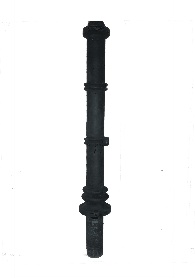 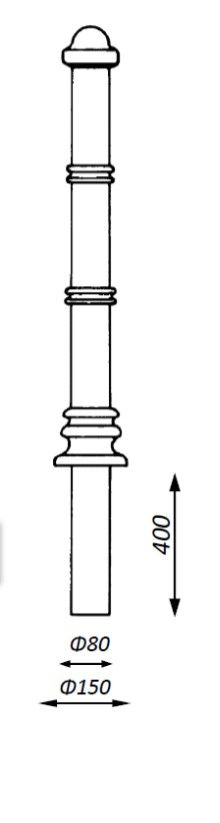 Słupek blokujący ozdobny wkopywany (poz. 39 kalkulacji ceny)wysokość całkowita: 115 cmwysokość (części) słupka wystającej ponad nawierzchnię: 90  cmobwód: ok. 25 cmśrednica: 80 mmmateriał: stal malowana proszkowo, kolor czarny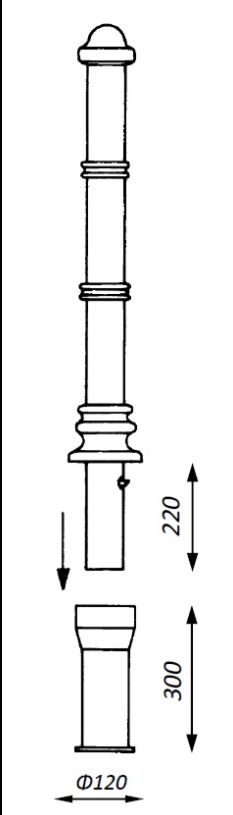 Słupek blokujący ozdobny z gniazdem (poz. 40 kalkulacji ceny)wysokość całkowita: 115 cmwysokość (części) słupka wystającej ponad nawierzchnię: 90 cmobwód: ok. 25 cmśrednica: 80 mmmateriał: stal malowana proszkowo, kolor czarny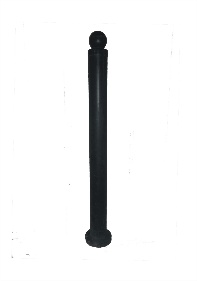 Słupek blokujący prosty przykręcany na stopie (poz. 41 kalkulacji ceny)długość całkowita: 90 cmobwód: ok. 25 cmśrednica: 80 mmmateriał: stal malowana proszkowo, kolor czarnysposób montażu: przykręcanyposadowienie: na fundamencie betonowymSłupek blokujący prosty wkopywany (poz. 42 kalkulacji ceny)wysokość (części) słupka wystającej ponad nawierzchnię: 90  cmobwód: ok. 25 cmśrednica: 80 mmmateriał: stal malowana proszkowo, kolor czarnysposób montażu: wkopywany (rurowy)Słupek blokujący prosty z gniazdem – wyjmowany za pomocą klucza uniwersalnego trójkątnego(poz. 43 kalkulacji ceny)wysokość (części) słupka wystającej ponad nawierzchnię: 90  cmobwód: ok. 25 cmśrednica: 80 mmmateriał: stal malowana proszkowo, kolor czarnysposób montażu: wkopywany z gniazdem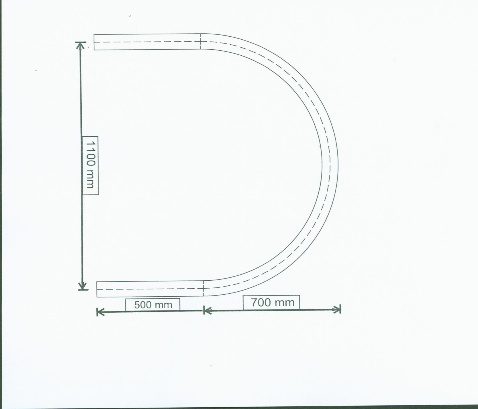 Barierka ozdobna typu „pałąk” (poz. 53 kalkulacji ceny):szerokość (rozstaw w osiach): 1100 mm wysokość całkowita: 1200 mmwysokość (części) bariery nad nawierzchnią: 700 mmwysokość (części) bariery pod nawierzchnią: 500 mmmateriał: stal malowana proszkowo, kolor czarny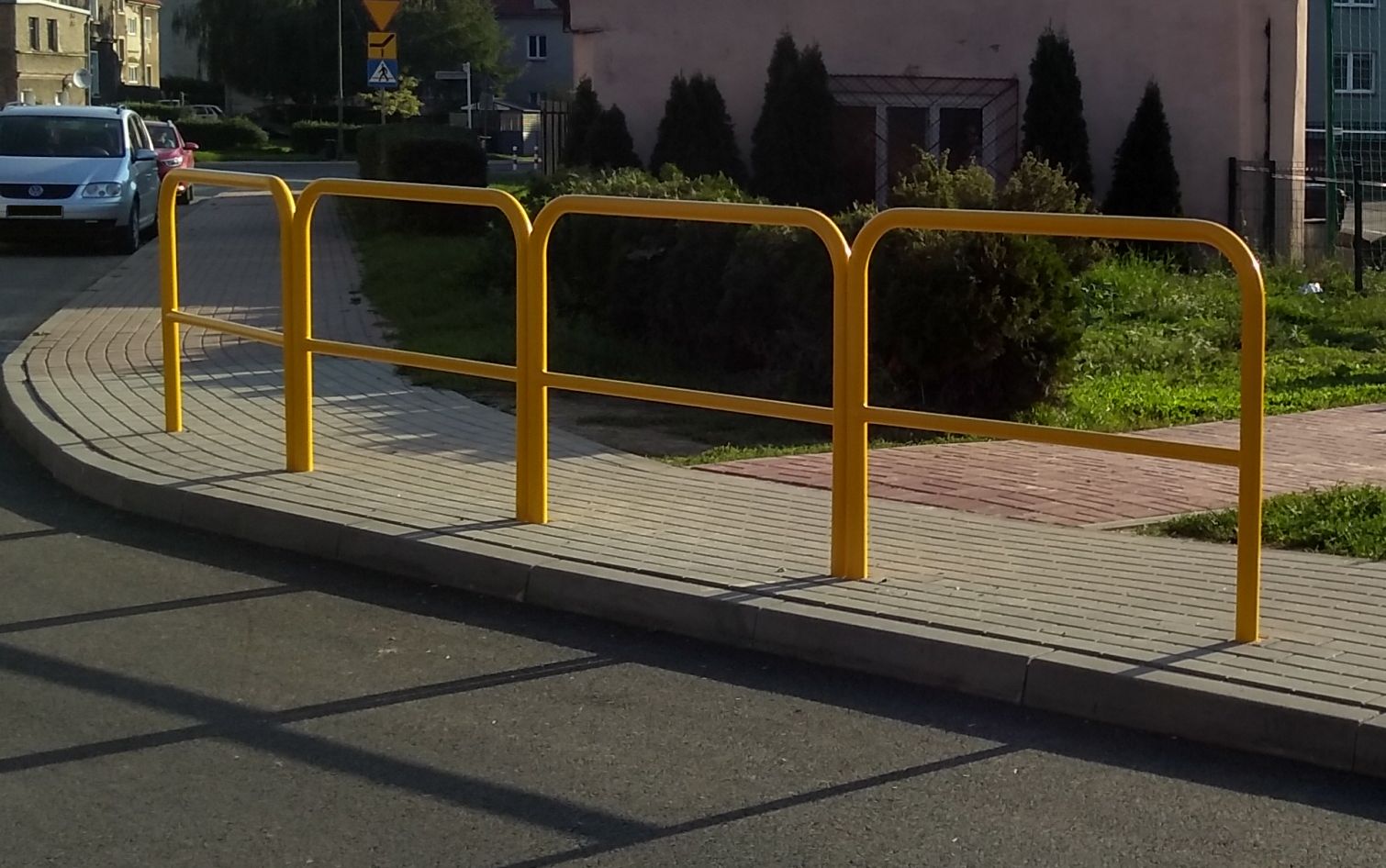 Bariera drogowa ochronna U-12 rurowa:szerokość: 1 m, 2 m lub 1,5 mmateriał: stal ocynkowana lub malowana proszkowo na wybrany kolorposadowienie – na fundamencie betonowymsposób montażu: przykręcenie na stopie lub wkopanie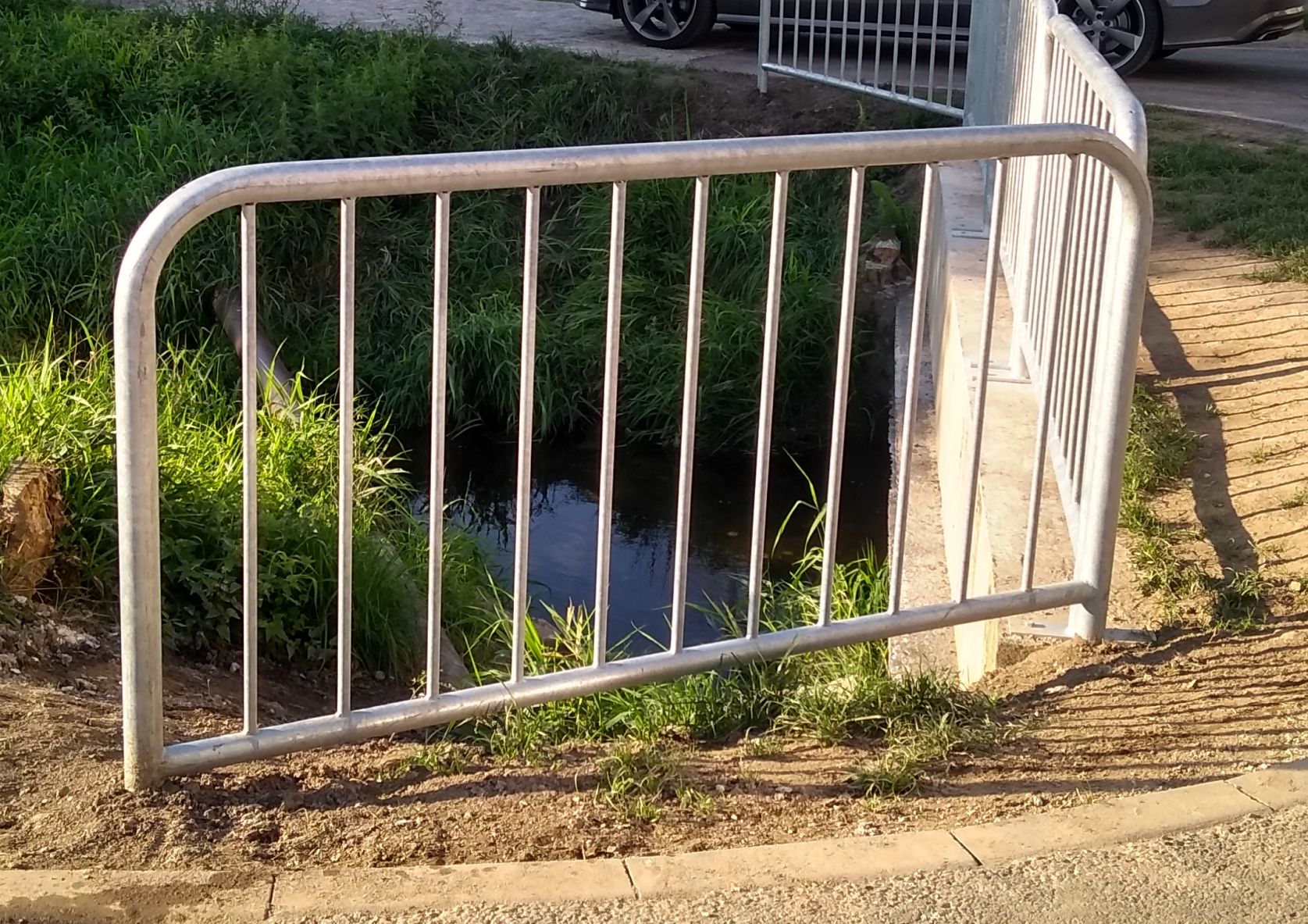 Bariera drogowa szczeblinkowa U-11a, rurowa:szerokość: 1 m, 2 m lub 1,5 mmateriał: stal ocynkowana lub malowana proszkowo na wybrany kolorposadowienie – na fundamencie betonowymsposób montażu: przykręcenie na stopie lub wkopanie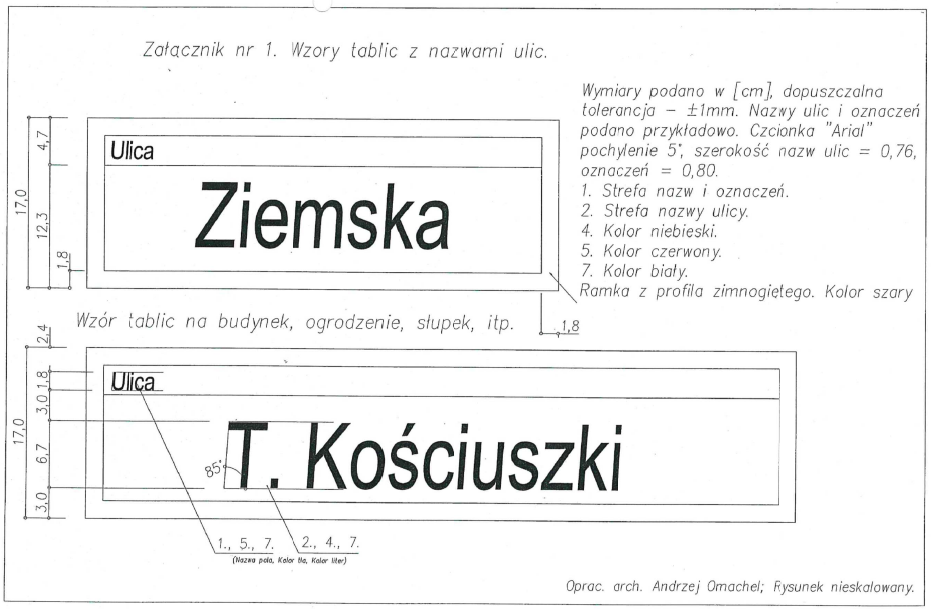 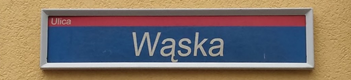 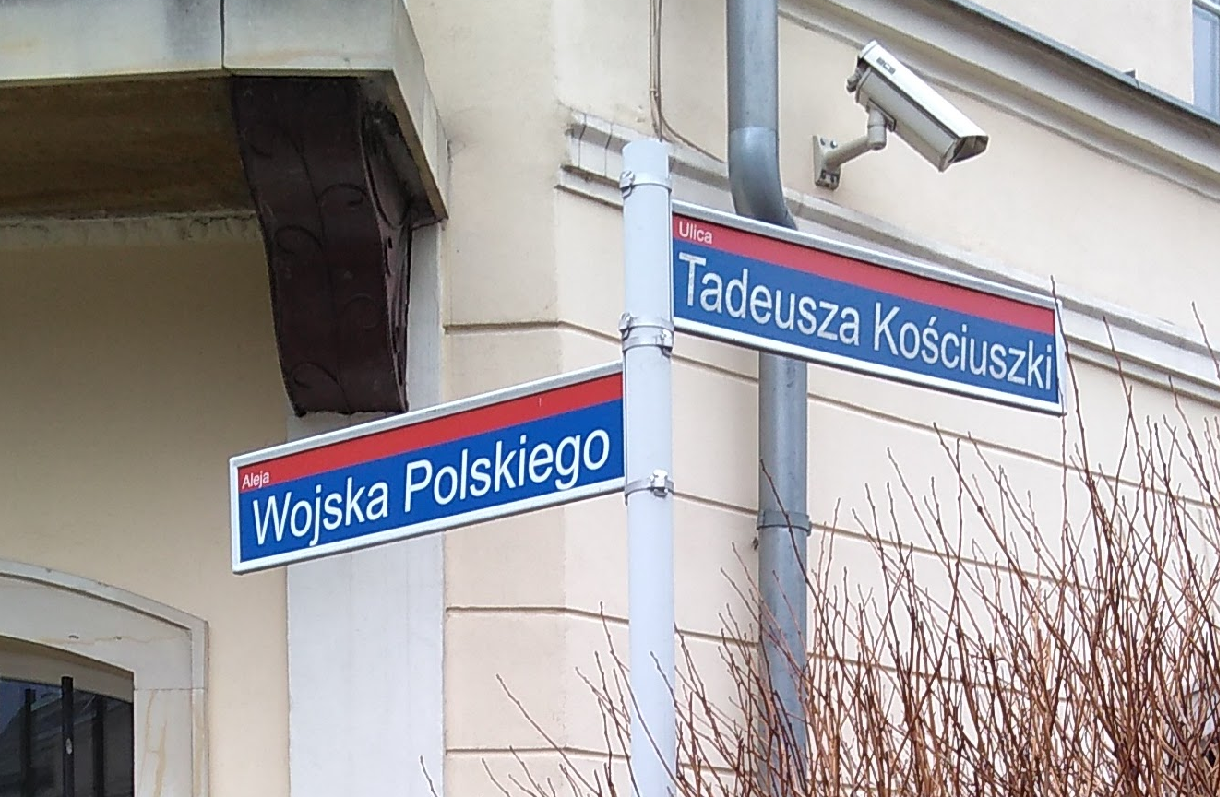 Lp.Lokalizacja miejsca wykonania robótWyszczególnienie (opis robót)Jednostka miaryOrientacyjna ilość robótabcde1.Lp.Lokalizacja (adres)Stwierdzone nieprawidłowościPodjęte działaniaabcd1.2.3.Lp.Lokalizacja (adres)Stwierdzone nieprawidłowościPodjęte działaniaabcd1.2.3.4.5.Lp. LokalizacjaOpis robót (zakres) Jedn. miary Orientacyjna ilość robót12Lp. LokalizacjaOpis robót (zakres) Jedn. miary Orientacyjna ilość robót12